                     I.E.S. JUAN DE MAIRENA(Mairena de Aljarafe)                                  PROGRAMACIÓN DIDÁCTICA DEL                                     DEPARTAMENTO DE RELIGIÓN                                             Y MORAL CATÓLICA                                                   Curso 2019-2020INTRODUCCIÓN:Composición del Departamento y distribución de materias y nivelesEl departamento del IES Juan de Mairena está compuesto por D. Eduardo López Larrubia con 18 horas de clases repartidas en todos los niveles de E.S.O y Bachillerato y con los siguientes cursos:1º E.S.O.-A, B, C y D 2º E.S.O.-A, B, C, D y E.3º E.S.O.-A, B, C y D.4º E.S.O.-A, B, C y D.1º BTO.-A, B, C, D, E y F.2º BTO.-A, B, C, D y EReferencias a la legislación actualNormativa actual para ESO y Bachillerato sobre currículum

REAL DECRETO 1105/2014, de 26 de diciembre, por el que se establece el currículo básico de la Educación Secundaria Obligatoria y del Bachillerato (BOE 03-01-2015).
CORRECCIÓN de errores del Real Decreto 1105/2014, de 26 de diciembre, por el que se establece el currículo básico de la Educación Secundaria Obligatoria y del Bachillerato (BOE 01-05-2015). 
ORDEN ECD/65/2015, de 21 de enero, por la que se describen las relaciones entre las competencias, los contenidos y los criterios de evaluación de la educación primaria, la educación secundaria obligatoria y el bachillerato (BOE 29-01-2015).
DECRETO 111/2016, de 14 de junio, por el que se establece la ordenación y el currículo de la Educación Secundaria Obligatoria en la Comunidad Autónoma de Andalucía (BOJA 28-06-2016). 
ORDEN de 14 de julio de 2016, por la que se desarrolla el currículo correspondiente a la Educación Secundaria Obligatoria en la Comunidad Autónoma de Andalucía, se regulan determinados aspectos de la atención a la diversidad y se establece la ordenación de la evaluación del proceso de aprendizaje del alumnado (BOJA 28-07-2016).
DECRETO 110/2016, de 14 de junio, por el que se establece la ordenación y el currículo del Bachillerato en la Comunidad Autónoma de Andalucía (BOJA 28-06-2016).
ORDEN de 14 de julio de 2016, por la que se desarrolla el currículo correspondiente al Bachillerato en la Comunidad Autónoma de Andalucía, se regulan determinados aspectos de la atención a la diversidad y se establece la ordenación de la evaluación del proceso de aprendizaje del alumnado (BOJA 29-07-2016). INTRODUCCIÖNLa presencia de la enseñanza religiosa en la escuela responde, en primer lugar, a laimportancia que esta materia tiene dentro de la educación para que los alumnos puedan conseguirun desarrollo pleno e integral de su personalidad. La necesidad de sentido del ser humano es unaevidencia a la que la escuela necesariamente debe dar respuesta. La educación de la dimensiónreligiosa es parte fundamental para la maduración de la persona.No podría existir una formación integral y, por tanto, una educación de calidad, si no sepermitiese el desarrollo de todas las dimensiones inherentes al ser humano, entre las cuales seencuentra la religiosa.Esta capacidad básica de la persona adquiere su auténtico cumplimiento cuando sedescubre el sentido de la vida. La enseñanza de la religión católica en los centros escolaresayudará a los estudiantes a ensanchar los espacios de la racionalidad y adoptar una actitud deapertura al sentido religioso de la vida, sea cual sea su manifestación concreta.La Declaración Universal de Derechos Humanos de 1948 reconoce la libertad religiosa depersonas y pueblos. De igual modo, la Constitución Española no sólo reconoce la libertad religiosasino también garantiza “el derecho que asiste a los padres para que sus hijos reciban la formaciónreligiosa y moral que esté de acuerdo con sus convicciones” en el artículo 27.3. Un derecho quetambién forma parte de tratados internacionales reconocidos por España como el PactoInternacional de Derechos Económicos Sociales y Culturales en su artículo 13.3 y la Carta de losDerechos Fundamentales de la Unión Europea, artículo 14.3.La Iglesia, como se recoge en el número 2 de la Gravissimun Educationis, ha realizadocontinuos esfuerzos para favorecer que la formación religiosa se imparta en el ámbito escolar,como contribución decisiva a la formación integral de la persona. Por ese motivo, la Santa Sedesuscribió un Acuerdo Internacional con el Estado Español sobre Enseñanza y Asuntos Sociales,firmado el 3 de enero de 1979, donde se otorga la competencia para elaborar el currículo de laasignatura de Religión y Moral Católica a la jerarquía eclesiástica (art. 6).La enseñanza de la religión católica en la escuela responde a la necesidad de respetar ytener en cuenta el conjunto de valores y significados en los que la persona ha nacido comohipótesis explicativa de la realidad y que se denomina tradición. Para ello, la religión católicapretende contribuir a la educación integral del niño en dos direcciones. Por una parte, responde ala dimensión religiosa de todo ser humano y, por otra, lo introduce en la realidad a la luz de unahipótesis ofrecida por una historia y una tradición. De este modo, se promueve el reconocimientode un sentido de la existencia de una manera coherente con el propio desarrollo psico-evolutivodel alumno.La Ley Orgánica 8/2013, de 9 de diciembre, para la Mejora de la Calidad Educativa, en elartículo 6.1, define el curriculum como la regulación de los elementos que determinan los procesosde enseñanza y aprendizaje para cada una de las enseñanzas. Por ello, el contenido delcurriculum parte de la experiencia humana y se desarrolla de manera respetuosa con las etapasdel desarrollo del niño y el adolescente, colaborando, en este sentido, con los aprendizajesinstrumentales y transversales propios de cada etapa educativa.El desarrollo del curriculum se estructura en cuatro grandes bloques que pretenden recogerel saber antropológico cristiano acumulado a lo largo de los siglos. Esos bloques parten del sentidoreligioso del hombre, continúan con el estudio de la revelación; Dios se manifiesta al hombre y lohace en una historia concreta, con personajes y situaciones que el alumno debe conocer y quecontribuirán a su comprensión del mundo. Dicha revelación culmina en Jesucristo y el mensajeevangélico, centro del tercer bloque del currículum y eje vertebrador de la materia. Por último, seestudia la Iglesia como manifestación de la presencia continuada de Jesucristo en la historia.Conviene subrayar, por tanto, que lejos de una finalidad catequética o de adoctrinamiento,la enseñanza de la religión católica ilustra a los estudiantes sobre la identidad del cristianismo y lavida cristiana.RecursosEl recurso fundamental de la asignatura será el libro proporcionado a través del cheque-libro perteneciente a la editorial Edebé. Además, cada alumno o alumna dispondrá de un portafolioque incluirá las actividades, trabajos y contenidos trabajados en el aula.Asimismo, el aula cuenta con dispositivos audiovisuales que permitirán el apoyo de videos,documentales, música, gráficos, mapas, lecturas y contenidos digitales en general.Se utilizará también el cuaderno del profesor de Séneca.De manera puntual, el alumnado necesitará otro material de papelería diverso.	PROGRAMACIÓN DIDÁCTICA			1º E.S.O.Hay que tener en cuenta que los alumnos que comienzan este curso comienzan una nueva etapa académica. Los años de estudio de la etapa de primaria, que no todos y han cursado, quedan ya atrás.	Es de suponer que ya han logrado una síntesis muy elemental sobre lo que es el hecho de la religión cristiana. En el mejor de los casos esta síntesis tendrá un carácter elemental y con esto hay que contar y partir desde ella. También hay que tener en cuenta a los alumnos que no han cursado nunca la asignatura, algo que no planteará ningún problema por lo básico del contenido y por no requerir un conocimiento anterior de la materia.Lo que se plantea ahora es consolidar y “depurar” lo que el alumno ha aprendido y ampliar sus conocimientos.En este curso pretendo partir de la realidad más “humana” para ir accediendo a una dimensión más religiosa. Solamente logrando que el alumno se conozca mejor podremos llegar a una mejor valoración de lo que quiere ser en el futuro.Hay alumnos/as que jamás han recibido Religión en primaria y lo tendré en cuenta a la hora de estructurar la programación así como alumnos de otras culturas, religiones o con atención educativa.La exposición de los temas siempre intentará respetar los siguientes criterios:Hacerlo siempre desde el diálogo.Intentar descubrir en la realidad los elementos religiosos del entorno.Hacer lo posible para que los alumnos descubran y vean de alguna manera reflejados en la asignatura  sus intereses reales.Tener en cuenta que al ser una asignatura que libremente han pedido los alumnos tenemos que ofrecerles todos los aspectos que el hecho religioso tiene: fenomenológicos, históricos, sociológicos y teológicos. Se parte del convencimiento que los aspectos éticos y morales están presentes tanto en lo sociológico como en lo teológico.CRITERIOS DE PROGRAMACIÓN:	El principal criterio que se pretende seguir en esta asignatura es el hecho de partir siempre de la realidad. Es la propia experiencia del alumno la que marcará el ritmo ya que muchos de ellos no distinguen ni épocas ni conocen el significado de palabras básicas en el contenido de este curso.TEMARIO DE 1º de ESOUnidad 1. Busco señales que me hablen de DiosUnidad 2. Dios guía a su puebloUnidad 3. Dios, esperanza de su puebloUnidad 4. Jesús es un hombre y es el Hijo de DiosUnidad 5. Los Evangelios nos muestran a JesúsUnidad 6. Jesús se hace presente en la vida de la IglesiaUnidad 7. La fuerza que impulsa a los cristianos ...He sido, soy y seré.SECUENCIACIÓN.Partiendo del hecho de que en este curso se ha reducido incomprensiblemente una hora de las dos que se tenían, es claro que la marcha o el ritmo de la exposición ha de ser más “acelerado. Con todo esperamos poder cumplir la siguiente secuenciación.En el primer trimestre: unidades: 1 y 2.En el segundo trimestre: unidades: 3,4 y 5.En el tercer trimestre: unidades: 6 y 7.CONTRIBUCIÓN DEL ÁREA DE RELIGIÓN A LAS COMPETENCIAS CLAVES.Competencia en comunicación lingüísticaComprensión oral y lectora así como expresión oral y escrita serán trabajadas en clase diariamente.El diálogo de la fe con la cultura contribuye a la competencia en comunicación lingüística, en la medida en que exige ejercitarse en la lectura de la Biblia, la exposición de sus contenidos y aplicación a la cultura y a las distintas formas de vida social.Es propio de la enseñanza de la Religión católica la utilización de los diversos modos de comunicación que la acción de Dios sobre el hombre ha utilizado. Su revelación es rica en distintos lenguajes: bíblico, doctrinal, litúrgico y testimonial.La enseñanza de la religión contribuye a la comunicación lingüística al utilizar los distintos lenguajes en su expresión verbal o escrita, explícitos e implícitos en fuentes diversas.Los contenidos propios del área posibilitan el enriquecimiento del vocabulario, y el contrastar como muchas expresiones o frases hechas provienen de textos o expresiones bíblicas.Competencias sociales y cívicasLas actitudes de convivencia, normas de convivencia, actitud de amor al prójimo, formación en valores son competencias que desarrollaremos diariamente en clase.La enseñanza de la religión propone, fundamenta y jerarquiza los valores que contribuyen a madurar la dimensión moral y social del alumno. Se proponen actitudes de libertad, corresponsabilidad, solidaridad, cooperación, justicia y caridad.La enseñanza de la religión incide en el descubrimiento y desarrollo de la verdadera humanización, capaz de hacerle competente al alumno en su acción individual y social, con ello se fundamenta el valor de la dignidad humana como hijo de Dios, desarrollando el espíritu crítico ante realidades sociales injustas.La enseñanza de la religión contribuye a la dimensión moral favoreciendo que los alumnos y alumnas reconozcan las raíces de su propio ser y sus mismos comportamientos. Los valores del respeto, cooperación, solidaridad, justicia, no violencia, compromiso y participación desarrollan su fundamentación desde la perspectiva cristiana.Así mismo, la enseñanza de la Religión contribuye, desde el estudio de otras religiones con sus propios marcos culturales y éticos, a comprender como valor fundamental el de la tolerancia, desarrollando así esta Competencia Básica, de gran importancia en nuestra sociedad cada vez más “intercultural”.Competencia cultural y artísticaManifestaciones culturales relacionadas con la Religión (fiestas, canciones, dichos populares, literatura, gastronomía, rituales...) y las manifestaciones artísticas en pintura, escultura, literatura, arquitectura; serán tenidas en cuenta a la hora de trabajar los contenidos de la materia.La maduración de la personalidad se realiza en la propia tradición cultural en un mundo cada vez más complejo y de mayor contraste cultural. La Religión Católica presenta el acontecimiento cristiano en diálogo con la cultura, incorporando el saber de la fe en el conjunto de los saberes.Con ello el alumno adquiere una valoración crítica de la cultura a la luz del evangelio, motivando el apreciode la propia cultura y la estima de otras tradiciones.La enseñanza de la religión católica, a través de los contenidos esenciales de todas las religiones, aporta cocimientos de arte y cultura con referencia religiosa, y su sentido que remite a una manera de ver la vida y de expresarla desde la aportación cristiana. Con ello contribuye también a la valoración y conservación del patrimonio cultural. Para ello contaremos con la realización del Belén tan característico en el contexto cultural andaluz y se expondrá en un lugar preferente cuando se acerquen las fiestas navideñas.Competencia de aprender a aprenderLas técnicas de trabajo intelectual como el resumen, el esquema, las exposiciones, el subrayado formarán parte del aprendizaje así como las capacidades cognitivas básicas de atención, escucha, concentración, memoria, razonamiento.El Área de Religión católica contribuye al desarrollo de la competencia de aprender a aprender fomentando las capacidades de los alumnos y alumnas a través del aprendizaje de sus contenidos, el impulso del trabajo en equipo, la síntesis de la información y opinión.La enseñanza de la religión motiva a los alumnos a ser protagonistas de su propio aprendizaje como respuesta a la voluntad de Dios de autonomía y libertad humana y de que se colabore activa y libremente con el plan por Él establecido.Por ello, aprender a aprender conlleva no solo una propuesta consensuada de sentimientos, valores y actitudes, sino un marco de referencia aceptado voluntariamente según sus convicciones, que ha de ser elemento básico en la búsqueda de la verdad y del bien.Competencia de iniciativa y espíritu emprendedorDesarrollaremos en todo momento el autoconocimiento, la autoestima, la empatía, la inteligencia emocional, la toma de decisiones, la resolución de los conflictos, las habilidades sociales.La enseñanza de la religión aporta una cosmovisión que hace posible la apertura hacia el sentido último de la vida y, por tanto, al sentido de la ciencia, la cultura y la identidad de la persona humana. En la contribución al desarrollo del alumno, la religión es generadora de valores personales y de integración social.La religión contribuye a esta competencia proponiendo las virtualidades necesarias para crear las disposiciones y actitudes que favorecen su inserción social. La autonomía del individuo cristiano viene favorecida por la apertura a una visión integral del mundo. Desde los procedimientos del área se favorece esta competencia desarrollando iniciativas para que los alumnos y alumnas construyan un juicio moral basado en los principios, valores y actitudes que genera el mismo evangelio, en diálogo abierto con otras formas de ver el mundo y la sociedad, y fundado en la tolerancia.Competencia matemática en ciencia y tecnologíaLa Religión Católica contribuye al desarrollo de la competencia en el conocimiento e interacción en el mundo físico a través de los contenidos propios de la Doctrina Social de la Iglesia, iluminando las respuestas y las soluciones a los problemas que surgen en la interacción del ser humano con el medio físico y con uno mismo.También contribuye a la valoración ética en el uso de los recursos naturales, el consumo responsable y el uso de la ciencia y de la tecnología. A su vez apoya y motiva habilidades y destrezas relacionadas con la ecología que se adquieren desde esta competencia incluyendo la ecología humana.La clase de Religión fortalece el cuidado de la naturaleza como parte de la creación de Dios, y establece las bases para un diálogo fructífero y tolerante entre Ciencia y Fe..               Competencia digitalVivimos en un mundo digital; lo digital no solo tiene que ver con el mundo de los ordenadores y sus componentes, en nuestras clases trabajamos con fotografías, recortes de periódicos, cómic, canciones, TIC, medios de comunicación, usos y abusos de las redes sociales como fuente de información y medio de expresión. Son medios muy apropiados para la adquisición de los objetivos programadas por este departamento y el uso de cortos y pequeños reportajes gráficos ayudarán a iniciar, desarrollar y concluir muchos de los temas dados en claseOBJETIVOS PARA 1º  E.S.O.Influencia del pasado en la persona.Conocerse para vivir mejor el presente.            Saber analizar los diferentes elementos del Hecho Religioso y sus diferentes manifestaciones en la historia.Razonar las respuestas religiosas a las grandes preguntas del hombre.Descubrir las características de las grandes religiones.Fomentar el diálogo y respeto con las religiones para lograr una convivencia en paz.Explicar el origen de la vida como voluntad de un Dios que ama al ser humano.Reflexionar sobre las consecuencias del mal y el pecado en la convivencia humana y en la relación con Dios.Razonar el sentido del pecado y el concepto de salvación con el hecho de la muerte de Jesús de Nazaret.Descubrir a Jesús de Nazaret como hombre de un tiempo y sociedad concreta y como centro de la fe cristiana.Entender lo que significa el concepto “Reino de Dios” y su importancia en el mensaje de Jesús.Valorar la importancia para los cristianos del hecho de la resurrección de Jesús.Conocer las distintas apariciones de Jesús y entender su significado.Recordar los últimos hechos más importantes de Jesús y analizar su significado.Comprender la realidad personal y nuestra evolución como personas.            Analizar qué valores ha de desarrollar la persona para encontrarse bien consigo misma.Conocer los diferentes tipos de amor que se dan en el ser humano.Identificar la dimensión de la sexualidad y su dimensión moral.Valorar la sexualidad humana desde los elementos que dimanan de la moral cristiana.Adquirir principios básicos para actuar con libertad y responsabilidad en el campo de la sexualidad.Reconocer el matrimonio como institución social y como compromiso mutuo de dos personas en el amor.Entender el sentido del sacramento del matrimonio y conocer sus características.Entender el papel de María en la vida de Jesús.Descubrir el valor social y reivindicativo del “magníficat”.Analizar la importancia de María en el arte y en la cultura y en concreto de la andaluza.CONTENIDOS:CONCEPTUALES:El ser humano y sus diferentes etapas.La vocación humana.Dificultades para desarrollar el proyecto de vida.Clasificación de las diferentes religiones.Las grandes religiones orientales y monoteístas actuales.Las grandes preguntas del ser humano y las respuestas de la Biblia.La libertad.Los evangelios y la vida de Jesús de Nazaret.El Reino de Dios: parábolas, milagros y la sociedad de Jesús.Momentos claves en la vida de Jesús: Última cena, pasión, muerte y resurrección. Entender su sentido.La convivencia y el descubrimiento de Dios.El sentido de la vida.El amor, la sexualidad y sus riesgos.El matrimonio, la familia y el sacramento cristiano.María: modelo de mujer y su importancia en el arte.PROCEDIMENTALES:Revivir recuerdos de la propia existencia.Realizar un esquema con las principales cualidades personales del alumno.Situar en el mapa las principales religiones.Explicar las características propias de cada religión.Relacionar símbolos con religiones.Distinguir el ámbito religioso y el ámbito científico.       Leer e interpretar diferentes textos bíblicos.Aprender a manejar la BibliaLeer y comprender relatos literarios bíblicos.Relacionar la realidad de opresión en la actualidad con la injusticia sufrida por Jesús.Plantear dudas y preguntas sobre el sentido de la vida.Analizar los elementos de la verdadera amistad.Reconocer los diferentes tipos de amor humano.Reconocer y distinguir algunas actitudes positivas que nos llevan al amor auténtico.Observar obras de arte, viñetas y cómics, siendo capaces de explicar sencillamente el mensaje del autor.Analizar las diferencias y similitudes entre conceptos como: “matrimonio”, “matrimonio católico” y “familia”.Reconocer los ritos, signos y gestos del sacramento del matrimonio.Investigar tradiciones marianas del propio contexto cultural andaluz y más concretamente de Sevilla provincia.Distinguir entre la persona de María y sus múltiples advocaciones.ACTITUDINALES.Interés por profundizar en la propia existencia vital.Valor de la autoestima y autoconocimiento.El valor de la vida como proyecto de crecimiento y relación.Interés por el conocimiento del hecho religioso.Valorar el papel de las diferentes religiones en la historia.Reconocer las aportaciones de la religión a la cultura.Tolerancia y respeto a todas expresiones religiosas.Convencimiento de la dignidad especial del ser humano como ser creado a imagen y semejanza de Dios.Responsabilidad ante el don de la libertad.Interés por conocer los evangelios de infancia de Jesús.Utilización de las tecnologías de la información para ampliar conocimientos buscando información.Interés por la enseñanza de Jesús en las parábolas.Actitud solidaria con los discriminados y excluidos del mundo actual.Interés por conocer los datos evangélicos sobre la muerte y resurrección de Jesús.Convencimiento de la importancia del hecho de la resurrección en la fe cristiana.Actitud de diálogo y respeto ante otras opiniones de compañeros.Valor del propio cuerpo y de estar bien con uno mismo.Admiración de las personas consecuentes con su proyecto de vida.Disponibilidad para plantearse abiertamente el don de la propia sexualidad.Espíritu crítico frente a las diferentes “ofertas” de amor y que distan del amor auténtico y maduración sexual.Mostrar respeto hacia otras opciones y formas de entender la sexualidad y la familia.Actitud de reflexión ante el contexto social actual de la familia.Interés por conocer los desafíos y compromisos de la familia hoy.Valor del servicio de la familia cristiana a la sociedad.Aprecio por la figura de María en la tradición religiosa y cultural andaluza.EVALUACION:La evaluación será continua y se regirá por los siguientes criterios:Explicar de forma coherente las primeras etapas evolutivas del ser humano.Saber explicar el significado de palabras y expresiones como: “desarrollo personal”, “vocación”,            “vocación cristiana”, “proyecto de vida”.            Saber explicar el origen de la Religión.Definir alguna idea fundamental de religiones como: confucionismo, taoísmo y sintoísmo.Saber explicar elementos característicos del budismo, sij, hinduismo y religiones monoteístas.Saber explicar qué significa y sus consecuencias, el hecho de considerar a la Biblia comolibro no científico.Razonar la dignidad del ser humano que se desprende de los relatos bíblicos.Identificar los elementos fundamentales de los relatos de infancia de Jesús.Relacionar estos relatos con los evangelios de Mateo y Lucas.Entender el significado de “parábolas”, “milagros” y “bienaventuranzas”.Sintetizar el mensaje evangélico del “Reino de Dios”.Saber describir en qué consistía la cena judía de la Pascua.Saber explicar los diferentes títulos aplicados a Jesús después de la experiencia pascual.Descubrir lo esencial de la antropología cristiana frente a otras antropologías de la vida.Descubrir el compromiso cristiano.Saber diferenciar los diferentes tipos de amor.Entender la doctrina bíblica sobre el amor, la sexualidad y el matrimonio.Conocer los derechos y deberes de la familia en la sociedad.Apreciar el valor del sacramento del matrimonio cristiano.Conocer los datos evangélicos sobre María.Saber conocer en las obras de arte los acontecimientos más importantes de la vida de María.	Para llevar a cabo la evaluación continua se usan los distintos procedimientos que a continuación se expresan:Los instrumentos de evaluación serán los que a continuación se exponen:-El 70% pruebas escritas.-El 10% trabajo individual.-El 10% trabajo en grupo, trabajo cooperativo, coevaluación.-El 10% asistencia, cuidado de material, comportamiento en clase, actitud, faltas no justificadas, uso indebido del móvil.PLAN LECTOREn clase se trabaja siempre con textos que los alumnos leen diariamente para la adquisición y desarrollo de la competencia lectora y favorecer a sí el interés por la lectura. Se incide en la obtención de la información, el desarrollo de una compresión general, la elaboración de una interpretación, la reflexión y valoración sobre el contenido del texto y la reflexión y valoración sobre la forma del texto con todo ello se pretende que el alumno alcancé el objetivo del interés por la lectura, el pensamiento crítico y el aprender a pensar.ATENCIÓN A LA DIVERSIDAD:Teniendo presente que existen diferencias entre unos alumnos que pertenecen a familias en las que la cultura religiosa es buena y otras que es prácticamente inexistente, es necesario establecer un planteamiento que permita diferentes formas de enfocar la clase.El profesor administra los contenidos de cada tema en diversas dosis en función de los intereses, aprendizajes previos y expectativas de los alumnos.Es en el apartado de las actividades donde mejor se puede desarrollar la atención a las diferencias individuales de los alumnos. En función del grado de dificultad y del tipo de objetivos que persigan, se pueden adaptar a las diversas capacidades, motivaciones e intereses de cada uno de ellos.Refuerzo/consolidación:Preguntas que tienen su respuesta en las religiones. Características de las religiones en la Antigüedad. Esquema.Vocabulario específico de cada religión. Características del hinduismo y del budismo. La imagen de Dios en las religiones monoteístas.Esquema conceptual sobre el mensaje de Jesús. Significado de los signos del Reinado de Dios.Definición de conceptos. Proyecto de vida de Jesús. Personas iguales pero diferentes. Proceso de crecimiento.Ampliación/profundización:Comentario de textos religiosos sobre la creación del hombre.Análisis de textos de diferentes religiones.Definición de conceptos y personajes históricos. Descripción de Jerusalén en tiempos de Jesús. Reflexión sobre la actitud de Jesús frente a su muerte. Comparación entre la Última Cena y la Pascua judía.Proyecto de vida de distintas personas de importancia en nuestra historia presente y pasada.EDUCACIÓN EN VALORES:Siendo consciente de que estos temas deben impregnar la actividad docente y estar presentes en el aula de forma permanente, por ser referentes a problemas y preocupaciones fundamentales de la sociedad, se procurará que en el material elegido nada de su contenido atente contra la igualdad, la tolerancia, la coeducación o cualquiera de los derechos humanos.        Considero como temas importantes transversales los siguientes:Educación para la convivencia moral y cívica. En este apartado se subrayan especialmente los valores que aporta el cristianismo como amor, caridad, hermandad, unión, comunidad, perdón, solidaridad, comprensión y universalidad.Educación para la paz.   Se resalta el papel primordial que en el mensaje de Jesús de Nazaret ocupa la paz: “bienaventurados los pacíficos”, “la paz os dejo, la paz os doy”, “la paz esté con vosotros”. Se resalta el papel de la Iglesia intermediaria de paz entre los diferentes pueblos y se critica cuando ha sido causa de enfrentamientos.Educación no sexista: se parte de la igualdad de sexo partiendo de textos claves como Gal. 3,28. resaltar la importancia de las mujeres en momentos históricos claves del cristianismo. Se debatirá sobre temas candentes como el puesto de la mujer en la iglesia actual.Educación sexual: se presentará la sexualidad como expresión fundamental de la persona. valoración que del cuerpo hace el evangelio y la importancia dada en la iglesia a la unión del hombre y mujer considerándolo un sacramento.Educación multicultural: resaltar el influjo de la iglesia y de los valores cristianos para abolir la esclavitud y su lucha por los derechos de los pueblos aborígenes. ver a la iglesia actual como un modelo multiétnico y multicultural dada su presencia en todos los lugares del mundo y en su jerarquía existen miembros de todas las razas y su culto se celebra en todas las lenguas.Evaluación de las competencias básicasCompletar el mapa conceptual de la unidad.Definir el concepto de mito y explicar sus funciones.Relacionar nombres griegos de dioses olímpicos con los correspondientes nombres latinos y su definición.Otras actividades de evaluaciónCompletar frases sobre religiones antiguas. Relacionar conceptos, aparecidos en la unidad, con su significado. Definir palabras del vocabulario aprendido.Completar un mapa conceptual sobre el hinduismo y el budismo.Completar un cuadro resumen sobre el judaísmo, el cristianismo y el islam.Elaborar un eje cronológico.Clasificar palabras según la religión a la que pertenezcan.Leer un caso actual y explicar cómo actuaría el buen samaritano.Relacionar palabras con la religión correspondiente. Agrupar conceptos según sean o no comunes al cristianismo y al judaísmo. Resumir el rasgo principal de cada religión.Comentar las tres regiones que componen el antiguo Israel. Comparar las experiencias de Zacarías y María. Indicar el origen de la fecha tradicional del 25 de diciembre para fijar el nacimiento de Jesucristo. Explicar la misión de Juan y la de Jesús. Contestar a unas preguntas referentes al nacimiento de Jesús. Responder a unas preguntas sobre los Reyes Magos.Completar frases sobre la predicación de Jesús.Relacionar tiempos litúrgicos con hechos de los Evangelios.Comentar el texto de la parábola de los talentos.Analizar una pintura y el texto de la curación de un leproso.Nombrar personas que son premio Nobel de la Paz y el motivo de ello.Reflexionar sobre un conflicto y explicar cómo colaborar para poner paz.Escribir si son verdaderas o falsas unas afirmaciones que reflejan cómo vivir las Bienaventuranzas.Definir con dos palabras clave algunos términos de la unidad.Inventar una parábola.Completar el esquema conceptual de los relatos bíblicos sobre la resurrección de Jesús.Definir y describir el lenguaje simbólico de los pantocrátores.Relacionar festividades del tiempo pascual con su explicación.Elegir la palabra correcta para completar frases sobre fiestas cristianas.Contestar a preguntas acerca de la resurrección de Jesús. Subrayar palabras relacionadas con Pentecostés.Resumir la cita de Pentecostés y la predicación de Pedro. Escribir una redacción sobre la actuación del Espíritu Santo presente hoy en la Iglesia.PROGRAMACIÓN DIDÁCTICA			2º E.S.O.INTRODUCCIÓN:     El 2º curso de la ESO es el más complejo de todos los niveles debido a la etapa de transición física que los alumnos/as sufren. Muchas cosas se habrán olvidado; otras no tenían significación antes y empiezan a tenerla cuando el alumno o la alumna están en el umbral o en plena adolescencia; numerosos contenidos, recibidos antes sin dificultad, suscitan críticas o rechazos, etc. Por todo ello, la Formación Religiosa que se les imparta tendrá en cuenta los siguientes aspectos:1.	Hacerlo desde el diálogo.2.	Integrar la realidad, ver los elementos “religiosos del entorno.3.    Buscar el modo de que los alumnos vean reflejados en la asignatura sus intereses.4.	Tener en cuenta las palabras de la Comisión Episcopal de Enseñanza y Catequesis: «La enseñanza religiosa escolar, para aquellos alumnos que libremente la pidan, ha de ofrecerles los aspectos fenomenológicos, históricos, sociológicos y teológicos de la religión...», entendiendo que los aspectos ético-morales se hallan incluidos bien en los sociológicos, bien en los teológicos.Criterio de programación    Criterio de realidad.           La propia experiencia me dice que muchos de nuestros potenciales alumnos no distinguen entre el arca de la Alianza y el arca de Noé, no saben quién fue Jacob, desconocen el significado de palabras tan básicas como «Gracia» o «Pentecostés». Esto me ha exigido simplificar el lenguaje y reducir la información         El diálogo fe-cultura           No se pretende aislar a la religión y presentarla como algo «separado» de las demás realidades      humanas. Todo lo contrario: la encarnación de Jesucristo es el principio de un proceso de integración de lo divino y lo humano, de la religión y la vida, de la fe y la cultura.Los temas de cada curso pueden desarrollarse en el tiempo disponible, en una administración tipo deun tema cada dos semanas. Aunque esto es más bien orientativo que real.Temario de 2ºde ESOA imagen suya nos creoEl problema del mal en el mundoLlamados a vivir en plenitudJesús, el Cristo, el Salvador.La Iglesia como puebloLas celebraciones cristianasEstudio de los 7 sacramentosIguales en dignidadUn mundo heridoCompromiso como creyentesDiálogo con las otras religionesEn busca de un mundo nuevo.Secuenciación:En el primer trimestre se abordarán las unidades 1, 2, 3 y 4En el segundo trimestre las unidades 5, 6, 7, y 8En el tercer trimestre las unidades 9, 10, 11 y si nos dé tiempo ya que es el trimestre más corto por fiestas locales trataríamos la 12. En caso contrario se pospone para el siguiente cursoTodas las unidades didácticas están estructuradas como se indica a continuación.Se comienza con un diálogo:Se plantean al principio de cada tema –junto a fotos significativas– para estimular el interés de los alumnos.Se les presenta información básica que puede ser del texto o de material que previamente ellos han conseguido: Revistas, fotos, artículos de prensa, Etc. Las conclusiones a las que se lleguen tienen que aprenderlas todos los alumnos, debido a su carácter básico, exigible y alcanzable para todos.Además de la exposición del profesor, los alumnos realizarán para resumir y fijar los contenidos esenciales.Las fuentes principalmente las encontramos en el texto y recogen textos originales –de la Biblia, de los documentos oficiales del papa y de los concilios, periódicos, revistas, etc. de algunos santos o personajes de gran relevancia moral, etc.–, seleccionados para que los alumnos/as los lean detenidamente, los comprendan, los comenten e interpreten en profundidad. Este procedimiento, al igual que en la enseñanza de la historia, la filosofía, la literatura y el arte, es el más indicado para crear un espíritu crítico y una opinión objetiva entre los alumnos/as.Con ellos, además, pretendo rescatar los relatos esenciales de nuestra tradición religiosa, cuyo abandono progresivo supone una gran pérdida para la religión, para la sociedad y para la cultura.Actividad final:Se pretende con ella «entender el presente», y sirve a los alumnos para enlazar el tema estudiado con la realidad actual. De esta manera, se darán cuenta de que la problemática suscitada por la religión no es cosa únicamente del pasado: la doctrina de Jesús tiene vigencia y actualidad. ObjetivosReconocer las características del ser humano.Reconocer la importancia que la religión concede hoy a los derechos humanos.Diferenciar entre creencias religiosas y seudoreligiosas.Identificar las principales características de la religión. Analizar las principales características de la experiencia humana y religiosa. Conocer la sociedad en tiempos de Jesús.Descubrir e interpretar el mensaje de liberación de Jesús. Investigar la originalidad y actualidad dela moral de Jesús.Valorar la importancia de la resurrección de Jesús.Conocer a Jesús como verdadero Dios y verdadero Hombre.Diferenciar valores y antivalores en la sociedad actual.Reconocer la enseñanza bíblica de la relación hombre-mujer.Responder a preguntas importantes sobre nuestro origen y destino.Descubrir las consecuencias que para la vida de cada uno tienen estas respuestas.Plantear el problema del mal en el mundo: origen y misterioDescubrir el proyecto que Dios tiene para el hombre: vivir plenamente.Recordar los principales momentos en la vida de Jesús y su implicación para el creyente.Comprender cómo vive la iglesia en la actualidad. Qué dice de sí misma.Entender por qué y cómo aparecen las celebraciones cristianas.Descubrir los valores que defiende la religión cristiana en su lucha por conseguir un mundo nuevo.Ver el grado de responsabilidad que el creyente tiene ante las situaciones dramáticas que vive le mundo.Comprender como las religiones pueden colaborar en la construcción de un mundo más justo.Comprender qué dice la religión cristiana sobre el hecho de la muerte. CONTRIBUCIÓN DEL ÁREA DE RELIGIÓN A LAS COMPETENCIAS CLAVES.Competencia en comunicación lingüísticaComprensión oral y lectora así como expresión oral y escrita serán trabajadas en clase diariamente.El diálogo de la fe con la cultura contribuye a la competencia en comunicación lingüística, en la medida en que exige ejercitarse en la lectura de la Biblia, la exposición de sus contenidos y aplicación a la cultura y a las distintas formas de vida social.Es propio de la enseñanza de la religión católica la utilización de los diversos modos de comunicación que la acción de Dios sobre el hombre ha utilizado. Su revelación es rica en distintos lenguajes: bíblico, doctrinal, litúrgico y testimonial.La enseñanza de la Religión contribuye a la comunicación lingüística al utilizar los distintos lenguajes en su expresión verbal o escrita, explícitos e implícitos en fuentes diversas.Los contenidos propios del área posibilitan el enriquecimiento del vocabulario, y el contrastar como muchas expresiones o frases hechas provienen de textos o expresiones bíblicas.Competencias sociales y cívicasLas actitudes de convivencia, normas de convivencia, actitud de amor al prójimo, formación en valores son competencias que desarrollaremos diariamente en clase.La enseñanza de la religión propone, fundamenta y jerarquiza los valores que contribuyen a madurar la dimensión moral y social del alumno. Se proponen actitudes de libertad, corresponsabilidad, solidaridad, cooperación, justicia y caridad.La enseñanza de la religión incide en el descubrimiento y desarrollo de la verdadera humanización, capaz de hacerle competente al alumno en su acción individual y social, con ello se fundamenta el valor de la dignidad humana como hijo de Dios, desarrollando el espíritu crítico ante realidades sociales injustas.La enseñanza de la religión contribuye a la dimensión moral favoreciendo que los alumnos y alumnas reconozcan las raíces de su propio ser y sus mismos comportamientos. Los valores del respeto, cooperación, solidaridad, justicia, no violencia, compromiso y participación desarrollan su fundamentación desde la perspectiva cristiana.Así mismo, la enseñanza de la Religión contribuye, desde el estudio de otras religiones con sus propios marcos culturales y éticos, a comprender como valor fundamental el de la tolerancia, desarrollando así esta Competencia Básica, de gran importancia en nuestra sociedad cada vez más “intercultural”.Competencia cultural y artísticaManifestaciones culturales relacionadas con la Religión (fiestas, canciones, dichos populares, literatura, gastronomía, rituales...) y las manifestaciones artísticas en pintura, escultura, literatura, arquitectura.; serán tenidas en cuenta a la hora de trabajar los contenidos de la materia.La maduración de la personalidad se realiza en la propia tradición cultural en un mundo cada vez más complejo y de mayor contraste cultural. La Religión Católica presenta el acontecimiento cristiano en diálogo con la cultura, incorporando el saber de la fe en el conjunto de los saberes.Con ello el alumno adquiere una valoración crítica de la cultura a la luz del evangelio, motivando el apreciode la propia cultura y la estima de otras tradiciones.La enseñanza de la religión católica, a través de los contenidos esenciales de todas las religiones, aporta cocimientos de arte y cultura con referencia religiosa, y su sentido que remite a una manera de ver la vida y de expresarla desde la aportación cristiana. Con ello contribuye también a la valoración y conservación del patrimonio cultural. Para ello contaremos con la realización del Belén tan característico en el contexto cultural andaluz y se expondrá en un lugar preferente cuando se acerquen las fiestas navideñas.Competencia de aprender a aprenderLas técnicas de trabajo intelectual como el resumen, el esquema, las exposiciones, el subrayado formarán parte del aprendizaje así como las capacidades cognitivas básicas de atención, escucha, concentración, memoria, razonamiento.El Área de Religión católica contribuye al desarrollo de la competencia de aprender a aprender fomentando las capacidades de los alumnos y alumnas a través del aprendizaje de sus contenidos, el impulso del trabajo en equipo, la síntesis de la información y opinión.La enseñanza de la religión motiva a los alumnos a ser protagonistas de su propio aprendizaje como respuesta a la voluntad de Dios de autonomía y libertad humana y de que se colabore activa y libremente con el plan por Él establecido.Por ello, aprender a aprender conlleva no solo una propuesta consensuada de sentimientos, valores y actitudes, sino un marco de referencia aceptado voluntariamente según sus convicciones, que ha de ser elemento básico en la búsqueda de la verdad y del bien.Competencia de iniciativa y espíritu emprendedorDesarrollaremos en todo momento el autoconocimiento, la autoestima, la empatía, la inteligencia emocional, la toma de decisiones, la resolución de los conflictos, las habilidades sociales.La enseñanza de la religión aporta una cosmovisión que hace posible la apertura hacia el sentido último de la vida y, por tanto, al sentido de la ciencia, la cultura y la identidad de la persona humana. En la contribución al desarrollo del alumno, la religión es generadora de valores personales y de integración social.La religión contribuye a esta competencia proponiendo las virtualidades necesarias para crear las disposiciones y actitudes que favorecen su inserción social. La autonomía del individuo cristiano viene favorecida por la apertura a una visión integral del mundo. Desde los procedimientos del área se favorece esta competencia desarrollando iniciativas para que los alumnos y alumnas construyan un juicio moral basado en los principios, valores y actitudes que genera el mismo evangelio, en diálogo abierto con otras formas de ver el mundo y la sociedad, y fundado en la tolerancia.Competencia matemática en ciencia y tecnologíaLa Religión Católica contribuye al desarrollo de la competencia en el conocimiento e interacción en el mundo físico a través de los contenidos propios de la Doctrina Social de la Iglesia, iluminando las respuestas y las soluciones a los problemas que surgen en la interacción del ser humano con el medio físico y con uno mismo.También contribuye a la valoración ética en el uso de los recursos naturales, el consumo responsable y el uso de la ciencia y de la tecnología. A su vez apoya y motiva habilidades y destrezas relacionadas con la ecología que se adquieren desde esta competencia incluyendo la ecología humana.La clase de Religión fortalece el cuidado de la naturaleza como parte de la creación de Dios, y establece las bases para un diálogo fructífero y tolerante entre Ciencia y Fe.              Competencia digitalVivimos en un mundo digital ; lo digital no solo tiene que ver con el mundo de los ordenadores y sus componentes en nuestras clases trabajamos con fotografías, recortes de periódicos, cómic, canciones, TIC, medios de comunicación, usos y abusos de las redes sociales como fuente de información y medio de expresión. Son medios muy apropiados para la adquisición de los objetivos programadas por este departamento y el uso de cortos y pequeños reportajes gráficos ayudarán a iniciar, desarrollar y concluir muchos de los temas dados en claseCONTENIDOSEl mensaje cristiano.Israel como pueblo de Dios.3    Vida y mensaje de Jesús.4    Concepciones sobre la persona y el mundo derivados del mensaje cristiano.5    La Iglesia.6    Litúrgia y sacramentos.7    Valores de la moral cristiana para el hombre actual.CONCEPTOSLa Biblia: Libros del A.T. y N.T.; proceso de formación, géneros, criterios de interpretación.Revelación progresiva de Dios en la historia de Israel: acontecimientos y protagonistas principales (patriarcas, Éxodo, Alianza, Reyes y Profetas) el Mesías esperado por Israel.Los evangelios: autores, destinatarios, proceso redaccional, historicidad, la cuestión sinóptica...Documentos bíblicos y extrabíblicos sobre Jesús y su tiempo. Marco sociopolítico y religioso.El hombre y la mujer creados a imagen y semejanza de Dios (dignidad, igualdad, libertad, comunión).La Iglesia, pueblo de Dios, orígenes, misión y estructura.Liturgia: expresión de una tradición viva y del carácter comunitario de la Iglesia (fiestas, celebraciones, el domingo).Los Sacramentos: fundamentación bíblica, signos y carácter... Los sacramentos de iniciación.La persona humana como proyecto: crecer como personas, vivir con autenticidad....Jesucristo, fundamento de la moral cristiana: modelo de identificación y pauta de conducta.            Fundamentos de una moral de valores: libertad, amor, bien                    común.Procedimientos Ejercicios para dominar el uso de la Biblia. Lectura, interpretación y comentario de textos escogidos de la Biblia. Localización de lugares con la vida de Jesús. Análisis de noticias de actualidad relacionadas de alguna manera con temas cristianos. Confección de mapas geográficos e históricos del Éxodo, tribus y reinos de Palestina en tiempos de Jesús.    Análisis de refranes y costumbres para descubrir huellas bíblico-cristianas. Comentario de obras de arte (pinturas y esculturas) de tema religioso. Comentario de textos: Biblia, papas, concilios y otros. Investigaciones sobre las fiestas religiosas del entorno: origen, modo de celebración, significado, etc.                   Actitudes Interés por la lectura, con actitud positiva, de textos del Antiguo y Nuevo Testamento. Curiosidad por los descubrimientos de la arqueología bíblica. Valoración de las grandes figuras de la Historia Sagrada. Respeto a las vivencias religiosas de los demás. Admiración a la persona y mensaje de Jesús de Nazaret. Actitud participativa en las tareas colectivas. Solidaridad y cooperación con todas las personas. Actitud de búsqueda para fundamentar mejor las propias convicciones. Respeto hacia el nombre de Dios en el lenguaje.  EvaluaciónLa evaluación forma parte integrante del proceso de aprendizaje de los alumnos/as y contribuye a la mejora de su rendimiento. Debe ser continua y abarcar todo el proceso: sistemas pedagógicos empleados, resultados obtenidos, atención a las diferencias individuales.Para llevar a cabo la evaluación continua se usan los distintos procedimientos que a continuación se expresan:Los instrumentos de evaluación serán los que a continuación se exponen:-El 70%  pruebas escritas.-El 10% trabajo individual.-El 10% trabajo en grupo, trabajo cooperativo,coevaluación.-El 10% asistencia, cuidado de material, comportamiento en clase, actitud, faltas no justificadas, uso indebido del móvil.  1.  Captar las ideas esenciales y el sentido de los textos del Antiguo y Nuevo Testamento donde se descubre la progresiva revelación de Dios como Padre.  2.  Localizar e integrar informaciones de la Biblia, desde el punto de vista histórico, geográfico y cultural, que muestren la veracidad e inspiración de la Biblia.  3.  Identificar los rasgos fundamentales de la persona de Jesucristo y las características principales de su mensaje realizado en su obra salvadora para poder captar los contenidos del anuncio cristiano.  4.  Sintetizar el mensaje de las parábolas y de los grandes discursos de Jesús para conocer las actitudes básicas de la vida cristiana.  5.  Resumir las ideas esenciales de la Iglesia como Pueblo de Dios.  6.  Describir los orígenes, símbolos y finalidades de los sacramentos, en relación con las etapas de la vida humana y de la comunidad eclesiástica.  7.  Enumerar y comentar los elementos básicos de la moral, a la luz de los valores evangélicos y verlos reflejados en el mandamiento del amor y en las bienaventuranzas.  8.  Reconocer textos bíblicos y del magisterio de la Iglesia que describan al hombre como imagen de Dios, para valorar su dignidad, el respeto y aprecio de sí mismo y de los demás.  9.  Obtener información de la problemática social de su entorno, relacionándola con las respuestas cristianas fundamentales que se derivan del seguimiento de Jesucristo.10.  Descubrir las relaciones que hay entre aspectos bíblicos, doctrinales, litúrgicos y las expresiones artísticas y culturales del entorno y del patrimonio universal.PLAN LECTOREn clase se trabaja siempre con textos que los alumnos leen diariamente para la adquisición y desarrollo de la competencia lectora y favorecer a sí el interés por la lectura. Se incide en la obtención de la información, el desarrollo de una compresión general, la elaboración de una interpretación, la reflexión y valoración sobre el contenido del texto y la reflexión y valoración sobre la forma del texto con todo ello se pretende que el alumno alcancé el objetivo del interés por la lectura, el pensamiento crítico y el aprender a pensar.ATENCIÓN A LA  DIVERSIDADExisten diferencias entre unos alumnos/as que pertenecen a familias muy cristianas y otros cuyas familias son agnósticas o ateas; habrá alumnos/as que se estén preparando para el sacramento de la Confirmación y otros que ni siquiera estén bautizados… Mi labor como profesor será detectar estas diferencias y plantear «formas diferentes de enfocar la clase”.Atención a la diversidad en la programación de los conceptos, 
procedimientos y actitudesComo ya se dijo anteriormente, el contenido de cada tema se presenta claramente diferenciado en dos niveles: la información básica y los desarrollos monográficos. El profesor administra los contenidos en diversas dosis en función de los intereses, aprendizajes previos y expectativas de los alumnos/as.Las actividades constituyen un excelente instrumento de atención a las diferencias individuales de los alumnos/as. En función del grado de dificultad y del tipo de objetivos que persigan, se pueden adaptar a las diversas capacidades, motivaciones e intereses de cada uno de ellos.Refuerzo/consolidación:  •	  Relación de unos términos bíblicos con su definición. Redacción sobre la función religiosa de los profetas. Identificación de frases correctas y corrección de frases falsas sobre la historia de Israel.•  Respuesta a unas preguntas sobre el simbolismo del agua en el rito del Bautismo. Deducción del elemento natural que Jesús toma como símbolo del Espíritu Santo en un fragmento evangélico.   •	   Clasificación de las celebraciones en diversos tipos. Relación de unos sacramentos con su definición y completar un cuadro sobre los sacramentos. Definición de términos relacionados con la imaginería barroca.Ampliación/profundización:  •    Lectura e interpretación pautada de unos textos del Éxodo sobre el origen de la fiesta judía de la Pascua.•	   Comentario, mediante la respuesta a unas preguntas, de un ejemplo de programa social de Cáritas, y búsqueda y resumen de otro programa similar.  •	  Lectura y comentario de dos textos del Nuevo Testamento sobre la institución de la Eucaristía. TEMAS TRANSVERSALESSe parte del convencimiento de que los temas transversales deben impregnar la actividad docente y estar presentes en el aula de forma permanente, ya que se refieren a problemas y preocupaciones fundamentales de la sociedad. Se procura que el material elegido no contenga elemento alguno que pueda atentar contra la igualdad, la tolerancia o cualquiera de los derechos humanos.Educación para la convivencia (moral y cívica) Se establecen los criterios morales universales («regla áurea») para derivar de ellas actitudes de tolerancia, respeto y no discriminación. Se subrayan especialmente los valores cristianos de amor, caridad, hermandad, unión, comunidad, perdón, solidaridad, comprensión, universalidad, etc., como aporte cristiano a una cultura universal de la igualdad.Educación para la pazSe valora la importancia que Jesucristo dio a la paz: «Bienaventurados los pacíficos...», «La paz os dejo, la paz os doy...», «La paz esté con vosotros...»; se hacen explícitos los momentos históricos en que la Iglesia fue portadora de paz e intermediaria entre países beligerantes, se critican las intervenciones contrarias y, con el papa, se denuncian los «pecados históricos».Educación no sexista  Se subraya el hecho de que para el cristianismo somos todos iguales (Gal. 3, 28); y que Dios eligió a mujeres para misiones muy especiales: Judit, Ester, María, Santa Catalina de Siena, Santa Teresa de Jesús, etc.  Se abordan temas debatidos (papel de la mujer en la Iglesia) desde una perspectiva bíblica, cultural y teológica.Educación sexual  Se presenta la sexualidad como expresión de la persona.  Se valoran los criterios de Jesucristo y de la Iglesia: respeto al propio cuerpo, templo del Espíritu Santo (1 Cor 6, 12-20); elevación del matrimonio a la categoría de sacramento, etc.Educación multicultural  Se hacen hincapié en el influjo de la Iglesia y de los valores cristianos para abolir la esclavitud y para luchar por los derechos de los pueblos aborígenes.  Se reconoce la Iglesia actual como la institución transnacional más multiétnica y multicultural: está implantada en todos los lugares, tiene jerarquía y clero de todas las razas, celebra su liturgia en todas las lenguas, etc.Evaluación de las competencias básicasSeleccionar los acontecimientos relacionados con el éxodo y ordenarlos cronológicamente; corregir las frases que no sean ciertas.Destacar las cualidades de algunos patriarcas bíblicos y completar unas frases sobre diversos reyes de Israel.Localizar nombres de profetas en una sopa de letras y clasificarlos.Relacionar fechas con acontecimientos de la historia de Israel.Ordenación de personajes bíblicos en el tiempo. Definición de términos bíblicos. Agrupación de personajes del Antiguo Testamento por parejas. Comprensión de frases sobre el Génesis y el Éxodo. Recuerdo de hechos referidos a los reyes de Israel.Relacionar unos términos de la unidad estudiada con su significado y poner ejemplos de actitudes cristianas que revelen las cualidades del amor cristiano citadas por san Pablo.Explicar el sentido que tiene el agua en diversas celebraciones cristianas; argumentar por qué toda vida humana es sagrada para un cristiano y extraer las consecuencias que se derivan de esta afirmación.A partir de un texto del Catecismo, enumerar los frutos del Espíritu Santo y ejemplificar su puesta en práctica por parte de la Iglesia.Completar un resumen sobre los monasterios románicos y explicar diversas características de la comunidad de Taizé.Definición de los términos clave de la unidad y comprensión de unas frases-resumen. Relación de elementos litúrgicos con su definición. Búsqueda de elementos naturales que simbolizan al Espíritu Santo en la Biblia. Respuesta a preguntas sobre la persona como imagen de Dios. Enumeración de monasterios románicos importantes.Identificar los elementos propios de toda celebración en una civil y también en otra eucarística.Relacionar cada sacramento con una situación o momento de la vida de las personas, y responder a unas preguntas sobre los sacramentos y los sacramentales.Completar un cuadro sobre los signos de los sacramentos y su significado.Explicar las características de la imaginería barroca y la intención principal de esta; dibujar un plano de una iglesia para situar algunos elementos estructurales.Clasificación de los sacramentos en los tres tipos, y clasificación de diversos elementos de la Eucaristía. Realización de diversos ejercicios (relacionar, completar frases y rellenar fichas) para identificar los sacramentos, sus signos y los celebrantes correspondientes.PROGRAMACIÓN DIDÁCTICA			3º E.S.O.INTRODUCCIÓN:	Partimos del hecho que el alumno se encuentra en camino, en búsqueda, en encontrar, poco a poco, el sentido de su vida. Durante el curso se intentará promover el estudio, la reflexión y el trabajo personal  y de grupo. Contaremos con el uso de las TIC que nos permitirán, dentro de lo posible, una mayor toma de contacto con la actualidad y con las diferentes manifestaciones culturales.Hay que ser consciente de la desculturación religiosa que ha progresado muy rápidamente en los últimos años. No se puede utilizar, por ejemplo, hoy el mismo lenguaje e imponer el dogmatismo de hace décadas.Hay que partir, a la hora de programar, de la ignorancia religiosa de la mayoría de nuestros      alumnos. Ante este hecho hay que tener en cuenta:Que los contenidos que se intentan transmitir han de tener  elementos de progreso, de tal modo que lo que se da en el primer tema siga ampliándose en el segundo.Mantener conocimientos nuevos con respecto al curso y al ciclo anterior.Intentar que los contenidos respondan  a lo que los jóvenes hoy discuten, lo que realmente les preocupa, lo que rechazan visceralmente y aquellos valores que les siguen atrayendo.ORGANIZACIÓN:Las clases tendrán una organización en la que se sigan los diferentes pasos:  Se comenzará con una serie de preguntas claves para que el alumno comience a entrar en el tema.El profesor, una vez agotado el diálogo inicial, comenzará a informar sobre el contenido del tema de una manera amplia.Desarrollo progresivo del tema utilizando ejemplos a ser posibles cercanos a la realidad del alumno.Recopilación de información relacionada con el tema utilizando los medios informáticos de los que se dispone.Para fijar mejor los contenidos y facilitar su comprensión y su posterior recuerdo se realizarán actividades en las que se cuidará sobre todo un enlace con la realidad cercana al alumno.OBJETIVOS:Conocer e interpretar la relación de la persona con los diferentes grupos sociales a los que pertenece.Descubrir la importancia de vivir en grupo y de compartir experiencias con otras personas.Conocer e interpretar los diferentes elementos que conforman el fenómeno religioso como base de comprensión de las diferentes religiones.Reconocer y valorar los hitos más importantes de la fe cristiana en la historia de la iglesia, en las grandes obras de la cultura y en sus fiestas, considerando también las aportaciones de otras religiones.Comprender que la Biblia es sobre todo un libro religioso que contiene la experiencia de salvación de un pueblo.Saber utilizar la Biblia situándola en su origen, forma y finalidad e interpretación adecuada y como expresión de la revelación de Dios a los hombres.Situar en su contexto la Biblia para comprender mejor su sentido.Conocer las características geográficas y políticas de Palestina en tiempos de Jesús de Nazaret.Conocer las peculiaridades de la religión judía: fe, normas, fiestas y centros religiosos.Identificar diferentes géneros literarios en los textos evangélicos.Conocer y valorar la respuesta de los creyentes al mensaje y acontecimiento cristiano que se realiza en la iglesia.Comprender y distinguir en qué consiste la acción salvadora de Cristo y el carácter celebrativo de cada uno de los sacramentos.Conocer en qué consiste la fe cristiana, cómo se manifiesta, dónde se vive y de dónde procede.Aprender qué significa que el Dios cristiano es amor y conocer los cauces  que Dios utiliza para comunicarse con los seres humanos: Biblia, tradición y magisterio. Aprender a analizar qué es lo que hace buena a mala una acción.Analizar las características que tiene la conducta de los seguidores de Jesús.Valorar la importancia que tiene el ser fieles a la propia conciencia y de asumir la responsabilidad de las propias acciones.Reforzar los conocimientos sobre el respeto a la vida humana.Comprender cómo la postura de la iglesia sobre la vida se ha ido elaborando a partir de los relatos bíblicos.Analizar los principales peligros que hoy tiene el respeto a la vida humana y actuar con libertad y responsabilidad en su defensa.Analizar la relación de la iglesia con el imperio romano y su expansión a lo largo de los dos primeros siglos. Destacar la importancia del apóstol Pablo.Descubrir la aportación de la Iglesia a la cultura europea.Relacionar  las religiones y el hecho de la muerte. Entender el sentido de la respuesta cristiana a la muerte.Entender la promesa cristiana de un mundo nuevo que vendrá después de éste.CONTRIBUCIÓN DEL ÁREA DE RELIGIÓN A LAS COMPETENCIAS CLAVES.Competencia en comunicación lingüísticaComprensión oral y lectora así como expresión oral y escrita serán trabajadas en clase diariamente.El diálogo de la fe con la cultura contribuye a la competencia en comunicación lingüística, en la medida en que exige ejercitarse en la lectura de la Biblia, la exposición de sus contenidos y aplicación a la cultura y a las distintas formas de vida social.Es propio de la enseñanza de la religión católica la utilización de los diversos modos de comunicación que la acción de Dios sobre el hombre ha utilizado. Su revelación es rica en distintos lenguajes: bíblico, doctrinal, litúrgico y testimonial.La enseñanza de la religión  contribuye a la comunicación lingüística al utilizar los distintos lenguajes en su expresión verbal o escrita, explícitos e implícitos en fuentes diversas.Los contenidos propios del área posibilitan el enriquecimiento del vocabulario, y el contrastar como muchas expresiones o frases hechas provienen de textos o expresiones bíblicas.Competencias sociales y cívicasLas actitudes de convivencia, normas de convivencia, actitud de amor al prójimo, formación en valores son competencias que desarrollaremos diariamente en clase.La enseñanza de la religión propone, fundamenta y jerarquiza los valores que contribuyen a madurar la dimensión moral y social del alumno. Se proponen actitudes de libertad, corresponsabilidad, solidaridad, cooperación, justicia y caridad.La enseñanza de la religión incide en el descubrimiento y desarrollo de la verdadera humanización, capaz de hacerle competente al alumno en su acción individual y social, con ello se fundamenta el valor de la dignidad humana como hijo de Dios, desarrollando el espíritu crítico ante realidades sociales injustas.La enseñanza de la religión contribuye a la dimensión moral favoreciendo que los alumnos y alumnas reconozcan las raíces de su propio ser y sus mismos comportamientos. Los valores del respeto, cooperación, solidaridad, justicia, no violencia, compromiso y participación desarrollan su fundamentación desde la perspectiva cristiana.Así mismo, la enseñanza de la Religión contribuye, desde el estudio de otras religiones con sus propios marcos culturales y éticos, a comprender como valor fundamental el de la tolerancia, desarrollando así esta Competencia Básica, de gran importancia en nuestra sociedad cada vez más “intercultural”.Competencia cultural y artísticaManifestaciones culturales relacionadas con la Religión(fiestas, canciones, dichos populares, literatura, gastronomía, rituales...) y las manifestaciones artísticas en pintura, escultura, literatura, arquitectura..serán tenidas en cuenta a la hora de trabajar los contenidos de la materia.La maduración de la personalidad se realiza en la propia tradición cultural en un mundo cada vez más complejo y de mayor contraste cultural. La Religión Católica presenta el acontecimiento cristiano en diálogo con la cultura, incorporando el saber de la fe en el conjunto de los saberes.Con ello el alumno adquiere una valoración crítica de la cultura a la luz del evangelio, motivando el apreciode la propia cultura y la estima de otras tradiciones.La enseñanza de la religión católica, a través de los contenidos esenciales de todas las religiones, aporta cocimientos de arte y cultura con referencia religiosa, y su sentido que remite a una manera de ver la vida y de expresarla desde la aportación cristiana. Con ello contribuye también a la valoración y conservación del patrimonio cultural. Para ello contaremos con la realización del Belén tan característico en el contexto cultural andaluz y se expondrá en un lugar preferente cuando se acerquen las fiestas navideñas.Competencia de aprender a aprenderLas técnicas de trabajo intelectual como el resumen, el esquema, las exposiciones, el subrayado formarán parte del aprendizaje así como las capacidades cognitivas básicas de atención, escucha, concentración, memoria, razonamiento.El Área de Religión católica contribuye al desarrollo de la competencia de aprender a aprender fomentando las capacidades de los alumnos y alumnas a través del aprendizaje de sus contenidos, el impulso del trabajo en equipo, la síntesis de la información y opinión.La enseñanza de la religión motiva a los alumnos a ser protagonistas de su propio aprendizaje como respuesta a la voluntad de Dios de autonomía y libertad humana y de que se colabore activa y libremente con el plan por Él establecido.Por ello, aprender a aprender conlleva no solo una propuesta consensuada de sentimientos, valores y actitudes, sino un marco de referencia aceptado voluntariamente según sus convicciones, que ha de ser elemento básico en la búsqueda de la verdad y del bien.Competencia de iniciativa y espíritu emprendedorDesarrollaremos en todo momento el autoconocimiento, la autoestima, la empatía, la inteligencia emocional, la toma de decisiones, la resolución de los conflictos, las habilidades sociales.La enseñanza de la religión aporta una cosmovisión que hace posible la apertura hacia el sentido último de la vida y, por tanto, al sentido de la ciencia, la cultura y la identidad de la persona humana. En la contribución al desarrollo del alumno, la religión es generadora de valores personales y de integración social.La religión contribuye a esta competencia proponiendo las virtualidades necesarias para crear las disposiciones y actitudes que favorecen su inserción social. La autonomía del individuo cristiano viene favorecida por la apertura a una visión integral del mundo. Desde los procedimientos del área se favorece esta competencia desarrollando iniciativas para que los alumnos y alumnas construyan un juicio moral basado en los principios, valores y actitudes que genera el mismo evangelio, en diálogo abierto con otras formas de ver el mundo y la sociedad, y fundado en la tolerancia.Competencia matemática en ciencia y tecnologíaLa Religión Católica contribuye al desarrollo de la competencia en el conocimiento e interacción en el mundo físico a través de los contenidos propios de la Doctrina Social de la Iglesia, iluminando las respuestas y las soluciones a los problemas que surgen en la interacción del ser humano con el medio físico y con uno mismo.También contribuye a la valoración ética en el uso de los recursos naturales, el consumo responsable y el uso de la ciencia y de la tecnología. A su vez apoya y motiva habilidades y destrezas relacionadas con la ecología que se adquieren desde esta competencia incluyendo la ecología humana.La clase de Religión fortalece el cuidado de la naturaleza como parte de la creación de Dios, y establece las bases para un diálogo fructífero y tolerante entre Ciencia y Fe..               Competencia digitalVivimos en un mundo digital ; lo digital no solo tiene que ver con el mundo de los ordenadores y sus componentes,en nuestras clases trabajamos con fotografías, recortes de periódicos, cómic, canciones, TIC, medios de comunicación, usos y abusos de las redes sociales como fuente de información y medio de expresión. Son medios muy apropiados para la adquisición de los objetivos programadas poe este departamento y el uso de cortos y pequeños reportajes gráficos ayudarán a iniciar, desarrollar y concluir muchos de los temas dados en claseCONTENIDOS:Unidad 1. Nos hacemos preguntasUnidad 2. Las religiones ofrecen respuestasUnidad 3. Las personas son libres de colaborar con DiosUnidad 4. El encuentro con Jesús transformaUnidad 5. La Iglesia es un lugar de encuentroUnidad 6. Los cristianos se comprometenUnidad 7. La fe impregna nuestra culturaPROCEDIMIENTOS:  A) Conceptuales:La dimensión moral de la personaLibertad y búsqueda voluntaria del bien.Relación con Dios en los hombres.La novedad de Jesús de Nazaret.Raíces comunes y novedades del Islam.La Biblia: un libro religioso, un libro para la fe. Geografía de la Biblia.Importancia de la Biblia en nuestro patrimonio cultural.La sociedad en tiempos de Jesús: dirigentes, grupos sociales y marginados.Evangelio y evangelios: autoría, significado, contenido, finalidad y tipología.La iglesia, pueblo de Dios y su carácter misionero y universal.Los sacramentos de la confirmación y orden sacerdotal.La fe cristiana.Creer es seguir a Jesús. El proceso de decisión en nuestras vidas.Concepto de libertad y responsabilidad.Fundamentos de la decisión moralLos valores en general y los de Jesús de Nazaret.La creación como hecho religioso.La dimensión sagrada de la vida a la luz del mensaje de Jesús.Atentados contra la vida: violencia, pena de muerte, aborto, tortura, etc.La iglesia primitiva en Los Hechos de los Apóstoles.Los primeros conflictos de la iglesia.Iglesia e imperio romanoLos orígenes del cristianismo en España.La muerte en las diferentes culturas. La resurrección de Jesús como esperanza frente a la muerte.La liberación definitiva: “un mundo nuevo y una tierra nueva”.B) Procedimentales:Utilizar la letra de canciones como apoyo para el debate y la reflexiónLeer e interpretar imágenes  como expresión de sentimientos.Reflejar de manera esquemática la red de relaciones que establece entre las grandes religiones.Sintetizar conceptos por medio de definiciones propias del alumno.Ordenar cronológicamente las etapas de la Biblia.Leer y analizar diversos textos bíblicos, literarios, periodísticos y doctrinales.Utilizar las TIC para buscar información relacionada con el tema.Realizar cuadros sintéticos con los conceptos y contenidos más importantes.Leer e interpretar textos oficiales de la Iglesia.Elaboración de fichas de análisis.Realización de propuestas de trabajo y actividades para reforzar la adquisición de conocimientos.Leer e interpretar el sentido de las imágenes que aparecen en el texto.Relacionar los conceptos de “conductas” con los “valores” que las animan.Buscar el significado de palabras claves.Establecer comparaciones entre diferentes escalas de valores.Responder a las preguntas planteadas.Reconocer los diferentes campos en los que está implicada  hoy la lucha por la dignidad de la vida humana.Analizar viñetas y cómics siendo capaces de traducir en explicaciones sencillas el mensaje del autor.Interrogarse sobre el misterio de la muerte y el más allá.Interrogarse sobre el mundo que Dios prepara al final de la historia.C) Actitudinales:Diálogo como lugar de encuentro entre personas.Apertura hacia los otros.Desarrollo de la capacidad de trabajo en equipo.Comprensión y respeto hacia las tradiciones y expresiones de las diferentes religiones.Interés por aprender los títulos de los libros de la Biblia.Aprecio por los elementos culturales y artísticos que se inspiran en la tradición de la Biblia.Disponibilidad para conocer datos de otra época que son importantes para comprender el evangelio.Realización de actividades en las distintas partes de las unidades.Participación en tareas personales y de grupo.Interés por adquirir nuevos conocimientos.Reflexión de los contenidos de la unidad para la propia vidaResponsabilidad ante las actividades que ellos mismos proponen.Disponibilidad hacia la reflexión crítica sobre las posturas y valores de uno mismo.Admiración por las personas que son consecuentes con sus opciones y valores fundamentales.Valorar la vida.Actitud de solidaridad con el sufrimiento de todo ser humano.Valor de la historia de la iglesia como fuente de conocimiento de la evolución de la fe y de sus figuras más representativas.Interés por descubrir los acontecimientos más importantes y significativos de la iglesia primitiva.Mostrar disciplina y orden ante las tareas que ser proponen.Actitud de tolerancia ante otras formas de concebir la muerte y el más allá que se dan en las diferentes culturas y religiones.SECUENCIACIÓN:Cada unidad tiene una forma más o menos sujeta a este esquema:Se comienza con unas preguntas claves que susciten interés por el tema al alumno.A continuación, después de un corto debate, se comienza a dar información básica de una manera clara y ordenada.Se acude a las fuentes que en este caso puede ser el uso de las TIC que nos permite acudir a todos los textos sagrados de las diferentes religiones.Se termina con la realización de actividades que propone el texto y que sirven de evaluación inicial para ver cómo el alumno va asimilando el tema.MATERIALES UTILIZADOS:Libro de textoBiblia.Cuaderno de trabajoMateriales de apoyo: Periódicos, revistas, discos, videos, técnicas TIC.CRITERIOS DE EVALUACIÓN:La evaluación forma parte integrante del proceso de aprendizaje de los alumnos/as y contribuye a la mejora de su rendimiento. Debe ser continua y abarcar todo el proceso: sistemas pedagógicos empleados, resultados obtenidos, atención a las diferencias individuales.Para llevar a cabo la evaluación continua se usan los distintos procedimientos que a continuación se expresan:Los instrumentos de evaluación serán los que a continuación se exponen:-El 70%  pruebas escritas.-El 10% trabajo individual.-El 10% trabajo en grupo, trabajo cooperativo,coevaluación.-El 10% asistencia, cuidado de material ,comportamiento en clase, actitud,faltas no justificadas, uso indebido del móvil.Razonar el valor de la libertad como elección de la verdad y del bien, y raíz de la responsabilidad de los propios actos.Saber escuchar y dialogar en un  debate, valorando las opiniones de los demás.Saber definir los elementos propios de cada una de las religiones monoteístas.Razonar la importancia de la Biblia para la fe judía y cristiana.Enumerar y explicar los diferentes géneros literarios más importantes de la Biblia.Saber diferenciar los grupos que estructuraban la sociedad judía en tiempos de Jesús o los apócrifos.Razonar como los diferentes carismas y ministerios desarrollan la misión de la iglesia.Establecer relación entre los textos de la Biblia, la tradición y el magisterio sobre la revelación de Dios.Saber explicar qué significa que Dios es amor y relación.Saber en qué consiste el hecho de seguir a Jesús.La evaluación forma parte integrante del proceso de aprendizaje de los alumnos/as y contribuye a la mejora de su rendimiento. Debe ser continua y abarcar todo el proceso: sistemas pedagógicos empleados, resultados obtenidos, atención a las diferencias individuales.Se realizarán actividades en clase y se puntuarán de acuerdo a lo que a continuación se expone:La calificación será de la siguiente manera: el 50% de pruebas escritas. El 25% de observación directa y el resto se tendrá en cuenta el comportamiento, la actitud y la asistencia a clase.dar razón de los propios valores y opciones personales.Saber identificar los principios morales que emanan del cristianismo y saber aplicarlos a las diversas situaciones de la vida actual.Definir con precisión los siguientes conceptos: tortura, suicidio, homicidios, aborto, eutanasia, clonación.Explicar de forma coherente la doctrina cristiana sobre la sacralidad de la vida humana. Sintetizar la fe y los valores de la primitiva comunidad cristiana.Describir la aportación cultural, social y religiosa de la iglesia en la antigüedad.Apreciar el valor del servicio como condición del seguimiento de Jesús.Identificar y valorar las actitudes y valores básicos compartidos con otras religiones en el tema de la muerte.Definir con precisión los siguientes términos: muerte, resurrección, esperanza, vida eterna, cielo, infierno.Evaluación de las competencias básicasExpresar en forma de frases el esquema de la unidad.Explicar qué es la oración para los cristianos.Enumerar las diferencias entre la Pascua judía y la cristiana.Definir conceptos y relacionarlos con la religión correspondiente.Comentar la imagen de un voluntario comprometido con el Cuarto Mundo, y analizar otro caso de voluntariado.Decir si unas frases sobre las religiones en el Toledo medieval son verdaderas o falsas y corregir las falsas; enumerar dos avances científicos de los musulmanes en la Edad Media y su relación con la religión.Comentar un fragmento de un discurso sobre el diálogo interreligioso.Relación entre la Pascua cristiana y la Pascua judía. Análisis de la creencia en Dios de las religiones monoteístas. Significado del cordero en las tres religiones monoteístas.Explicar qué es la Biblia y escribir con letras unas citas bíblicas.Identificar el género literario de unas citas bíblicas.Comprender un texto sobre la interpretación de los textos bíblicos.Explicar qué es el Pentateuco y qué libros lo componen.Identificar a qué grupo pertenecen unos libros de la Biblia.Dar razón de la historia de Israel como historia de salvación.Ordenar cronológicamente unos hechos históricos.Explicar qué supuso para el pueblo judío la destrucción del Templo y la deportación a Babilonia.Explicar la función de diversos elementos del Templo de Jerusalén.Explicar, a partir de un mapa, los desplazamientos del pueblo judío.Abreviaturas de libros bíblicos. Proceso de formación de la Biblia. Rasgos generales de la Biblia. Abrahán y Moisés. Significado de la expresión «Palabra de Dios». La Biblia en la actualidad.Elegir la respuesta correcta a unas preguntas sobre el Nuevo Testamento.Relacionar diversas fuentes históricas con su definición.Identificar, en un grupo de citas, las que son del Nuevo Testamento, resumirlas y señalar el género literario al que pertenecen.Elaborar una redacción, a partir de unos términos dados, sobre el proceso de redacción del Nuevo Testamento.Interpretación del libro del Apocalipsis. El canon del Nuevo Testamento. La poesía espiritual. Historicidad de Jesús. El proceso de formación del Nuevo Testamento.A partir de un texto evangélico, responder a unas preguntas sobre la misión que Jesús encomienda a los Doce.Responder a unas preguntas referentes a las primeras comunidades cristianas y a la conversión de san Pablo.Identificar personajes del Nuevo Testamento en el pórtico de la Gloria de la catedral de Santiago de Compostela.Leer un texto sobre el Camino de Santiago y responder a unas preguntas sobre el significado profundo del peregrinaje.Definir unos términos que han aparecido en la unidad.Reflexionar sobre las soluciones a los conflictos.Otras actividades de evaluaciónEl inicio del cristianismo. Cambios que supuso el cristianismo para el mundo antiguo. Conceptos y personajes históricos. Elementos del cristianismo que han influido en nuestra sociedad.Describir características de la sociedad grecorromana que facilitaron o dificultaron la difusión del cristianismo.Enumerar las zonas más cristianizadas en el siglo iii y decir por qué.Comentar un texto de Tácito, a partir de unas preguntas.Responder a unas preguntas referentes a un texto apologético.Explicar cómo se estructuraba la Iglesia en los primeros siglos y comparar esta estructura con la actual.Definir baptisterio y explicar su importancia en los siglos ii y iii.Explicar qué eran las catacumbas y cuál era su función; completar una tabla sobre los símbolos cristianos.Describir el tema iconográfico que se desarrolla en una escultura.Situación de la Iglesia a finales del siglo III y principios del siglo IV. Relación entre perseguidores y mártires cristianos. Estructura de la Iglesia primitiva. Los sacramentos de iniciación cristiana. Mártires cristianos de los siglos XX y XXI.Explicar los motivos por los que las diversas formas de degradación de la vida van en contra del derecho a la vida.Reflexionar sobre la templanza a partir de un texto del Catecismo y responder a unas preguntas sobre la conducción temeraria.Relacionar dos fragmentos de lienzo con la obra correspondiente y con su significado simbólico.Anotar tres valores del Evangelio que puede incorporar a su proyecto de vida y poner ejemplos de su puesta en práctica.La forma de vida de un cristiano. Atentados contra la vida humana. Respeto por la ley moral, importancia de la escala de valores y motivos para hacer el bien.PLAN LECTOREn clase se trabaja siempre  con textos que los alumnos leen diariamente para la adquisición y desarrollo de la competencia lectora y favorecer a sí el interés por la lectura. Se incide en la obtención de la información, el desarrollo de una compresión general, la elaboración de una interpretación, la reflexión y valoración sobre el contenido del texto y la reflexión y valoración sobre la forma del texto con todo ello se pretende que el alumno alcancé el objetivo del interés por la lectura, el pensamiento crítico y el aprender a pensar.ATENCIÓN A LA DIVERSIDAD:    Para aquellos alumnos que necesiten un esfuerzo especial, dentro del poco tiempo que se dispone, se utilizará un cuaderno especial que contiene actividades de refuerzo y ampliación en el que se encuentran documentos para trabajar en el aula.     Este cuaderno es una herramienta que ofrece diferentes recursos para reforzar y ampliar los contenidos desarrollados en el aula.    Los materiales que se trabajan complementan los temas tratados en el texto por los demás alumnos.      Lo que se pretende es atender correctamente a la diversidad, potenciar la adquisición de nuevos conocimientos y profundizar en los contenidos ya vistos en las unidades didácticas.   Es una propuesta variada y gradual en cuento a su dificultad y profundidad de contenidos.   La diferente propuesta de actividades supone también diversidad de itinerarios que conducen a los mismos conocimientos.Refuerzo/consolidación:Definición de conceptos. Análisis de fiestas importantes de las tres religiones monoteístas. Explicación de la variación en las fechas de las fiestas de las religiones monoteístas. Descripción de la Cuaresma. Relación de unas palabras con la religión a la que pertenecen.Definición de conceptos. Exposición de la estructura, el contenido y la interpretación de la Biblia. Situación de personajes en el grupo de libros de la Biblia donde aparecen. Respuesta a preguntas sobre los libros proféticos.Definición de conceptos. Rasgos más importantes de los géneros literarios del Nuevo Testamento. Ejemplos de diversos fenómenos relacionados con la transmisión de información. Historicidad de Jesús de Nazaret. Características más importantes de cada uno de los Evangelios.Las primeras comunidades cristianas. Definición de conceptos y personajes históricos. El mensaje de los primeros cristianos. La comunidad de Jerusalén. Similitudes y diferencias entre la Iglesia primitiva y la Iglesia actual.Definición de conceptos. Relación entre los cristianos y las catacumbas. Significado de unos símbolos cristianos. Acusaciones del Imperio romano a los cristianos. Factores de la sociedad grecorromana que facilitaron o dificultaron la expansión del cristianismo. Formas de vivir desde una actitud cristiana. Definición de conceptos. Valores de Jesús. La moralidad de las actividades diarias. Las fases de la elaboración del propio proyecto de vida. Situación del mundo actual según los criterios de Jesús.Ampliación/profundización:Comentario de dos textos bíblicos referentes a fiestas judías.Comentario de tres fragmentos bíblicos.Análisis de tres fragmentos del Nuevo Testamento. Comentario de dos fragmentos de los Hechos de los Apóstoles.Análisis de tres textos referentes a los primeros cristianos.Análisis de un fragmento de la Carta a los FilipenseTEMAS TRANSVERSALES:A lo largo de las diferentes unidades didácticas  se trabajan contenidos transversales     relacionados con el tema. Entre los que más resaltan puedo citar los siguientes:Educación para la convivenciaEducación moral y cívicaEducación para la pazEducación para la ciudadanía.La solidaridad como valor necesario para la convivencia.La biología y el respeto a la vida.Convivencia e igualdad de género.          Los temas son tratados a modo de debate donde se intentan resaltar los aspectos positivos y negativos que a lo largo de la historia han tenido las religiones, dejando claro que no solo la guerra ha sido el factor común sino que también ha existido tiempo de interculturalidad y concordia. Además se intenta que el alumno relacione los temas de la asignatura con los de las otras materias en las que se inciden.           Como actividad extraescolar y en relación con los temas dados en clase quiero llevar a los cursos de 3º  en Semana Santa a una visita guiada por los centros de interés más importantes de la imaginería sevillana.PROGRAMACIÓN DIDÁCTICA			4º E.S.O.La programación de la etapaLos criterios generales que han presidido la programación han sido básicamente cuatro:1.  Criterios de realidad. La desculturación religiosa se ha acelerado durante los últimos años de manera alarmante. Pretender hoy seguir utilizando el lenguaje escolástico o las referencias de la Historia Sagrada sería condenar al fracaso nuestros esfuerzos. Nuestros potenciales alumnos, en su gran mayoría, no distinguen entre el arca de la Alianza y el arca de Noé, no saben quién fue Jacob y desconocen el significado de palabras tan básicas como «gracia» o «Pentecostés».2.  Doble progresión. Se plantea el aprendizaje como una progresión en dos sentidos:a)	Por desarrollo cíclico. Lo que se estudia en un tema, trimestre o curso se repite ampliado en otro.b)	Por desarrollo lineal. Lo que se estudia es materia nueva respecto a lo estudiado anteriormente.3.  Coherencia temática por curso y ciclo. Cada curso constituye una sólida unidad. Engarce con las preocupaciones del alumnado. Los temas que discuten los jóvenes, los que les preocupan o les irritan, los que les atraen están siempre presentes, arropados por su conducta.OrganizaciónLa organización en módulos trimestrales monográficos es común a los cuatro cursos.Cada tema está organizado de la siguiente manera:En primer lugar se plantean unas preguntas clave, que servirán de orientación general al tema.Luego se expone la información básica, con algunas cuestiones para precisar y valorar los contenidos. El desarrollo monográfico, que sirve de ejemplo clarificador o curioso.Las fuentes contienen textos, relatos, imágenes  en el texto o que los alumnos recopilan.Por último se propone una serie de actividades variadas, que sirvan a cada alumno para recordar el tema y enlazarlo con su vida presente.CONTRIBUCIÓN DEL ÁREA DE RELIGIÓN A LAS COMPETENCIAS CLAVES.Competencia en comunicación lingüísticaComprensión oral y lectora así como expresión oral y escrita serán trabajadas en clase diariamente.El diálogo de la fe con la cultura contribuye a la competencia en comunicación lingüística, en la medida en que exige ejercitarse en la lectura de la Biblia, la exposición de sus contenidos y aplicación a la cultura y a las distintas formas de vida social.Es propio de la enseñanza de la religión católica la utilización de los diversos modos de comunicación que la acción de Dios sobre el hombre ha utilizado. Su revelación es rica en distintos lenguajes: bíblico, doctrinal, litúrgico y testimonial.La enseñanza de la religión  contribuye a la comunicación lingüística al utilizar los distintos lenguajes en su expresión verbal o escrita, explícitos e implícitos en fuentes diversas.Los contenidos propios del área posibilitan el enriquecimiento del vocabulario, y el contrastar como muchas expresiones o frases hechas provienen de textos o expresiones bíblicas.Competencias sociales y cívicasLas actitudes de convivencia, normas de convivencia, actitud de amor al prójimo, formación en valores son competencias que desarrollaremos diariamente en clase.La enseñanza de la religión propone, fundamenta y jerarquiza los valores que contribuyen a madurar la dimensión moral y social del alumno. Se proponen actitudes de libertad, corresponsabilidad, solidaridad, cooperación, justicia y caridad.La enseñanza de la religión incide en el descubrimiento y desarrollo de la verdadera humanización, capaz de hacerle competente al alumno en su acción individual y social, con ello se fundamenta el valor de la dignidad humana como hijo de Dios, desarrollando el espíritu crítico ante realidades sociales injustas.La enseñanza de la religión contribuye a la dimensión moral favoreciendo que los alumnos y alumnas reconozcan las raíces de su propio ser y sus mismos comportamientos. Los valores del respeto, cooperación, solidaridad, justicia, no violencia, compromiso y participación desarrollan su fundamentación desde la perspectiva cristiana.Así mismo, la enseñanza de la Religión contribuye, desde el estudio de otras religiones con sus propios marcos culturales y éticos, a comprender como valor fundamental el de la tolerancia, desarrollando así esta Competencia Básica, de gran importancia en nuestra sociedad cada vez más “intercultural”.Competencia cultural y artísticaManifestaciones culturales relacionadas con la Religión(fiestas, canciones, dichos populares, literatura, gastronomía, rituales...) y las manifestaciones artísticas en pintura, escultura, literatura, arquitectura..serán tenidas en cuenta a la hora de trabajar los contenidos de la materia.La maduración de la personalidad se realiza en la propia tradición cultural en un mundo cada vez más complejo y de mayor contraste cultural. La Religión Católica presenta el acontecimiento cristiano en diálogo con la cultura, incorporando el saber de la fe en el conjunto de los saberes.Con ello el alumno adquiere una valoración crítica de la cultura a la luz del evangelio, motivando el apreciode la propia cultura y la estima de otras tradiciones.La enseñanza de la religión católica, a través de los contenidos esenciales de todas las religiones, aporta cocimientos de arte y cultura con referencia religiosa, y su sentido que remite a una manera de ver la vida y de expresarla desde la aportación cristiana. Con ello contribuye también a la valoración y conservación del patrimonio cultural. Para ello contaremos con la realización del Belén tan característico en el contexto cultural andaluz y se expondrá en un lugar preferente cuando se acerquen las fiestas navideñas.Competencia de aprender a aprenderLas técnicas de trabajo intelectual como el resumen, el esquema, las exposiciones, el subrayado formarán parte del aprendizaje así como las capacidades cognitivas básicas de atención, escucha, concentración, memoria, razonamiento.El Área de Religión católica contribuye al desarrollo de la competencia de aprender a aprender fomentando las capacidades de los alumnos y alumnas a través del aprendizaje de sus contenidos, el impulso del trabajo en equipo, la síntesis de la información y opinión.La enseñanza de la religión motiva a los alumnos a ser protagonistas de su propio aprendizaje como respuesta a la voluntad de Dios de autonomía y libertad humana y de que se colabore activa y libremente con el plan por Él establecido.Por ello, aprender a aprender conlleva no solo una propuesta consensuada de sentimientos, valores y actitudes, sino un marco de referencia aceptado voluntariamente según sus convicciones, que ha de ser elemento básico en la búsqueda de la verdad y del bien.Competencia de iniciativa y espíritu emprendedorDesarrollaremos en todo momento el autoconocimiento, la autoestima, la empatía, la inteligencia emocional, la toma de decisiones, la resolución de los conflictos, las habilidades sociales.La enseñanza de la religión aporta una cosmovisión que hace posible la apertura hacia el sentido último de la vida y, por tanto, al sentido de la ciencia, la cultura y la identidad de la persona humana. En la contribución al desarrollo del alumno, la religión es generadora de valores personales y de integración social.La religión contribuye a esta competencia proponiendo las virtualidades necesarias para crear las disposiciones y actitudes que favorecen su inserción social. La autonomía del individuo cristiano viene favorecida por la apertura a una visión integral del mundo. Desde los procedimientos del área se favorece esta competencia desarrollando iniciativas para que los alumnos y alumnas construyan un juicio moral basado en los principios, valores y actitudes que genera el mismo evangelio, en diálogo abierto con otras formas de ver el mundo y la sociedad, y fundado en la tolerancia.Competencia matemática en ciencia y tecnologíaLa Religión Católica contribuye al desarrollo de la competencia en el conocimiento e interacción en el mundo físico a través de los contenidos propios de la Doctrina Social de la Iglesia, iluminando las respuestas y las soluciones a los problemas que surgen en la interacción del ser humano con el medio físico y con uno mismo.También contribuye a la valoración ética en el uso de los recursos naturales, el consumo responsable y el uso de la ciencia y de la tecnología. A su vez apoya y motiva habilidades y destrezas relacionadas con la ecología que se adquieren desde esta competencia incluyendo la ecología humana.La clase de Religión fortalece el cuidado de la naturaleza como parte de la creación de Dios, y establece las bases para un diálogo fructífero y tolerante entre Ciencia y Fe..               Competencia digitalVivimos en un mundo digital ; lo digital no solo tiene que ver con el mundo de los ordenadores y sus componentes,en nuestras clases trabajamos con fotografías, recortes de periódicos, cómic, canciones, TIC, medios de comunicación, usos y abusos de las redes sociales como fuente de información y medio de expresión. Son medios muy apropiados para la adquisición de los objetivos programadas poe este departamento y el uso de cortos y pequeños reportajes gráficos ayudarán a iniciar, desarrollar y concluir muchos de los temas dados en claseOBJETIVOSObjetivos generales de etapaAl finalizar la ESO se pretende que el alumno/a que haya seguido regularmente las clases sea capaz de:1.	Conocer los textos más fundamentales de la fe católica.2.	Situar las principales fuentes del cristianismo en su origen.3.	Identificar a Jesucristo como núcleo central del hecho cristiano, en su mensaje, vida y actualidad y en la realización histórica de la Iglesia.4.	Conocer y valorar críticamente el significado de la Iglesia para los cristianos.5.	Conocer el significado de los signos y símbolos religiosos más relevantes, con especial atención a los sacramentos y a las prácticas religiosas más extendidas en su entorno.6.	Acceder a las interpretaciones que el cristianismo y otras religiones dan sobre la condición humana fundamental y sobre el sentido de lo trascendente, a través de algunas grandes preguntas que inquietan al ser humano.7.	Aplicar los principios de la moral cristiana a los hábitos sociales relacionados con la salud, el consumo y el medio ambiente, para una valoración crítica.8.	Descubrir el hondo significado cristiano de la tolerancia, participación, responsabilidad y solidaridad, aplicándolos a situaciones sociales habituales: trabajo, ocio, juego, familia, amigos, etc.9.	Iniciarse en la formación de una conciencia moral cristiana con sentido crítico y de auténtica libertad personal ante las realidades sociales, económicas y políticas de su entorno.10.	Sensibilizarse ante los valores, actitudes y normas que conforman el ser cristiano en orden a las opciones que puedan dar sentido a su propia vida, contrastándolas con otros posibles valores, actitudes y normas que pueden regir en la sociedad.11.	Conocer, valorar y respetar el patrimonio religioso, artístico y cultural, a través del lenguaje simbólico e irónico de la arquitectura, pintura, literatura, música y liturgia, como expresión de las grandes etapas de la historia de la Iglesia.     Los valores fundamentales del cristianismo de los aspectos        Secundarios y de las manifestaciones concretas que ha tenido éste a     lo largo de la historia.Objetivos de cuarto cursoAl finalizar 4.º de ESO deberán haberse desarrollado todas las capacidades que constituyen los objetivos de la etapa. Por ello el curso se orientará a consolidar objetivos ya parcialmente alcanzados en otros cursos.Como objetivos específicos de cuarto curso, se plantea desarrollar las siguientes capacidades:1.	Reconocer que el fundamento de la fe cristiana es la revelación contenida en la Biblia y en la Tradición.2.	Poseer criterios para entender correctamente los mensajes religiosos de la Biblia.3.	Conocer el elenco de verdades fundamentales del cristianismo acerca de la relación hombre/Dios: Divinidad de Jesucristo, Redención, Misterio de la Santísima Trinidad, gratuidad de la salvación, cooperación necesaria del hombre, etc.4.	Conocer a grandes rasgos el Misterio de la Iglesia como «sacramento de salvación».5.	Identificar los diversos carismas en la Iglesia.6  .Reconocer la estructura y organización de la Iglesia.7.	Valorar los testimonios de fe y solidaridad de los cristianos comprometidos y mostrar disposición favorable a comprometerse en la lucha por la dignidad de todos los hombres.8.	Conocer los fundamentos de una ética cristiana y discernir las conductas morales respecto a la familia, la educación, la cultura, los bienes materiales, las relaciones laborales y la acción política.9.	Juzgar por criterios de ética universal y cristiana situaciones concretas en cada uno de los campos descritos en el objetivo anterior.10.	Resolver dilemas morales, construir escalas de bondad/maldad, ejercitarse en diversas técnicas de clarificación de valores, etc.Contenidos:La persona como ser que preguntaLas tres religiones monoteístas actuales.Dios como ser personal que se comunica con el hombreLa fe en JesúsVivir en cristianola iglesia y las iglesias cristianasDivorcio entre la iglesia y la sociedad (s. XVII-XIX)La iglesia busca su auténtico lugar en la historia s.XXSer cristiano hoyAbiertos a la trascendencia.Procedimientos     Reconocimiento de diversos géneros literarios en la Biblia y diferenciación en su lectura el plano              de  la cultura en que se expresa y el de la verdad religiosa contenida en el texto.Elaboración de esquemas, mapas de conceptos o diagramas de diverso tipo en los que se expresen relaciones de igualdad, dependencia, sucesión, causalidad, etc. Confección de líneas cronológicas sobre concilios, herejías, etc. Elaboración de fichas bibliográficas sobre algunas obras cuya lectura se recomienda. Ejercitación en diversas destrezas de resumen y comentario de textos. Elaboración de materiales para comunicar a terceros el propio aprendizaje: diccionarios verbales y pictográficos, mapas cognitivos, cuadros comparativos, etc. Ejercitación en el arte de citar y encontrar textos en la Biblia. Debate sobre los grandes temas morales. Juicio de casos morales. Elaboración de argumentaciones éticas para dar cuenta de situaciones concretas.   Traslado a normas concretas de los principios éticos.   Construcción y solución de dilemas morales.   Juicio y argumentación desde la postura del otro.Actitudes Interés por conocer más en profundidad la Biblia como libro de cultura y como continente de la Revelación. Proximidad afectiva a los hechos y personas que construyeron  el cristianismo: apóstoles, Santos Padres, mártires, etc. Respeto y actitud racionalmente receptiva hacia las enseñanzas del Magisterio de la Iglesia. Respeto hacia quienes defienden con honradez posiciones diferentes. Firmeza en la posesión y defensa de los valores considerados fundamentales: la vida, la fe, la dignidad… Tolerancia, pero no indiferencia, ante las conductas juzgadas moralmente incorrectas. Participación cívica y cooperación en actividades grupales. Predisposición a investigar sobre la huella cristiana en la localidad, en la diócesis y en otros ámbitos. Valoración positiva e informada de la donación de órganos. Valoración negativa de las diversas formas de esclavitud (drogas, sexo, dinero, éxito…).    Disposición a ayudar a quien lo precise, desde la total gratuidad afectiva o material. Valoración positiva de las ONG y disposición a comprometerse en acciones promovidas por ellas. Pequeños compromisos de cooperación, individuales y colectivos, en clase y fuera de clase.Estructura de cada unidadTodas las unidades didácticas están estructuradas de la siguiente manera:Preguntas claveSe plantean al principio de cada tema para estimular el interés de los alumnos. Además, servirán de referencia para una autoevaluación.Información básicaSe presenta en un texto claro y ordenado.Desarrollo monográficoPor sus especiales características, se pide a  los alumnos/as más interesados y/o capacitados hagan un trabajo de investigación. Este trabajo será expuesto en clase por el alumno a sus compañeros.Las fuentesSon: textos originales –de la Biblia, de los documentos oficiales del papa y de los concilios, del budismo, del Corán, etc. También pueden utilizar recortes de noticias o información recopilada por el alumno..ActividadesSe realizan para consolidar el aprendizaje y facilitar la adaptación a los diferentes tipos de alumnos. Cada tema tiene una actividad que sirve a los alumnos para enlazar el tema estudiado con la realidad actualMateriales utilizados:Libro de textoBibliaCuaderno de TrabajoMateriales de apoyo: Periódicos, revistas, discos, videos. Etc.Aparte de algunos procedimientos extraordinarios –excursiones a lugares cercanos de alto valor histórico-artístico-religioso o visitas a museos de la localidad – el trabajo normal durante el año escolar supondrá el siguiente material de trabajo:La evaluación forma parte integrante del proceso de aprendizaje de los alumnos/as y contribuye a la mejora de su rendimiento. Debe ser continua y abarcar todo el proceso: sistemas pedagógicos empleados, resultados obtenidos, atención a las diferencias individuales.Criterios de evaluación para cuarto cursoLa evaluación forma parte integrante del proceso de aprendizaje de los alumnos/as y contribuye a la mejora de su rendimiento. Debe ser continua y abarcar todo el proceso: sistemas pedagógicos empleados, resultados obtenidos, atención a las diferencias individuales.Para llevar a cabo la evaluación continua se usan los distintos procedimientos que a continuación se expresan:Los instrumentos de evaluación serán los que a continuación se exponen:-El 70%  pruebas escritas.-El 10% trabajo individual.-El 10% trabajo en grupo, trabajo cooperativo,coevaluación.-El 10% asistencia,cuidado de material, comportamiento en clase, actitud,faltas no justificadas, uso indebido del móvil.Explicar textos bíblicos, distinguiendo la verdad religiosa que contienen y separándola del ropaje literario, mítico o novelado en el que se expresa. Elaborar síntesis de los principales dogmas de la Iglesia, agrupándolos por su contenido: referidos a la Trinidad, Cristo, la salvación humana, la escatología, etc. Expresar y reconocer testimonios de personas –cristianos y no cristianos– que hacen presente la salvación en el mundo. Conocer y definir el concepto de sacramento e identificar en cada uno la gracia específica que confiere y las exigencias que comporta el recibirlo. Conocer los grandes principios éticos universales y aplicarlos al juicio de situaciones concretas, con preeminencia sobre cualquier ética concreta. Conocer los fundamentos específicos de la ética cristiana y aplicarlos a la hora de formar juicios morales. Demostrar conocimiento de algunos documentos importantes del Magisterio de la Iglesia y de su aplicabilidad en situaciones concretas. Resolver con ecuanimidad diversos casos morales aplicando criterios de moralidad universal y particular.La calificación será de la siguiente manera: el 50% de observación directa. El 25% de las actividades y el resto se tendrá en cuenta el comportamiento y actitud en la misma.Los alumnos con la asignatura pendiente en cursos anteriores tendrán, cada trimestre y en los controles normales, algunas preguntas referentes al temario pendiente. Su calificación será la del trimestre correspondiente del curso que se tiene pendiente.Evaluación de las competencias básicas• Redactar una frase para cada una de las notas características de la Iglesia y explicar el significado de la palabra griega katholon.• Leer un fragmento de la Primera carta a los Corintios y responder cuestiones sobre la imagen simbólica del Cuerpo de Cristo.• Completar unas frases sobre el compromiso de los laicos y sobre la Iglesia como Pueblo de Dios.• Identificar la simbología relacionada con san Pedro en un fragmento de un cuadro de Rubens.• Comentar un fragmento de la encíclica Deus Caritas Est y responder preguntas sobre el amor (caritas).Otras actividades de evaluación•	Responder a diversas preguntas sobre la Iglesia como Cuerpo de Cristo y como Pueblo de Dios, sobre los laicos y los movimientos laicales, sobre la Iglesia doméstica, sobre la Iglesia como misterio de comunión y sobre san Pedro y su iconografía.La respuesta a las diferencias individuales de los alumnos Relacionar nombres de evangelizadores con los pueblos evangelizados, y corregir diversas afirmaciones incorrectas.• Responder a preguntas sobre un fragmento de la Regla de los monjes de san Benito.•	Explicar las consecuencias que tuvo la expansión del islam para el Imperio Bizantino y la Iglesia en Oriente, y completar unas frases sobre la controversia iconoclasta.• Identificar en una imagen Santa Sofía de Constantinopla y completar una ficha del edificio.Otras actividades de evaluación• Definir unos conceptos clave de la unidad. Comentar el significado y los límites de la veneración de las imágenes. Responder a preguntas sobre la relación entre Iglesia e Imperio en Occidente y sobre los problemas de la Iglesia en Oriente. Proponer unas ideas para una mejor comprensión interreligiosa.            Responder a preguntas sobre los Cismas de Oriente y de Occidente.• Completar frases sobre las reformas cluniacense y cisterciense y explicar términos relacionados con la reforma gregoriana.• Relacionar nombres y hechos y corregir una serie de afirmaciones falsas sobre la Iglesia en la Edad Media.• Comparar las biografías de Francisco de Asís y Domingo de Guzmán y señalar qué aspectos de la espiritualidad franciscana han llegado a la actualidad.• Trazar en un mapa de Europa la frontera aproximada entre católicos y ortodoxos.• Identificar a unos personajes históricos y establecer relaciones entre conceptos clave de la unidad. Responder a unas preguntas sobre el Cisma de Occidente. Resumir las características de cada una de las reformas de la vida religiosa en la Edad Media.•	Responder a una serie de preguntas sobre la Reforma protestante y la Reforma católica.•	Comentar un fragmento de la Declaración de Lutero ante la Dieta de Worms y responder a unas preguntas sobre la predestinación.•	Corregir afirmaciones incorrectas y completar textos sobre los contenidos de la unidad.• Señalar las características del arte religioso renacentista y barroco.• Valorar la actuación de la Iglesia durante la colonización de América.•	Responder a preguntas sobre la actuación de la Iglesia católica en el siglo xvi, sobre la doctrina protestante, sobre la Iglesia anglicana y sobre la evangelización de América. Resumir la tarea de diversos fundadores de órdenes religiosas y de diversos misioneros.  Responder a una serie de preguntas sobre el pensamiento ilustrado.• Reflexionar sobre el lema: Libertad, igualdad y fraternidad, y relacionarlo con diversos textos bíblicos.• Responder a preguntas sobre un fragmento de la encíclica Rerum Novarum.• Completar frases sobre los contenidos de la unidad.•	Responder a preguntas sobre la Ilustración, sobre la masonería y sobre la reacción de la Iglesia a los cambios sociales y laborales en el siglo xix. Completar unas frases resumen de la unidad con los términos clave.•	Responder a preguntas sobre un fragmento de un texto de Marx crítico con la religión.•	Comparar la situación descrita por Benedicto XV en 1914 con la actual y reflexionar sobre la aportación del cristianismo a la resolución de conflictos.• Completar un cuadro sobre las constituciones aprobadas por el Concilio Vaticano II.•	Explicar los efectos prácticos que la constitución Sacrosanctum Concilium tuvo sobre la liturgia.• Completar frases sobre diversos contenidos de la unidad.•	Responder a diversas preguntas sobre el ateísmo y los totalitarismos. Indicar los movimientos eclesiales surgidos en el siglo xx y los principales documentos del Concilio Vaticano II. Resumir lo que distingue a los católicos actuales.• Responder a preguntas sobre un poema de Pedro Casaldáliga.•	Completar frases sobre la misión de los obispos y sobre los medios de comunicación.• Relacionar diversos cargos eclesiásticos con la función que desempeñan.• Definir una serie de términos de la unidad.• Expresar el significado del adjetivo apostólica referido a la Iglesia y responder a unas preguntas sobre los obispos, la organización de las diócesis y la organización central de la Iglesia. Anotar ejemplos de la presencia de la Iglesia en los medios de comunicación, y caracterizar el uso responsable de Internet por parte de un cristiano.      Al haberse ampliado la obligatoriedad de la enseñanza hasta los dieciséis años, es evidente que se acentuarán las diferencias en el origen y trayectoria escolar del alumnado. Por otra parte, en una asignatura tan vital y comprometida como la Religión, estas diferencias serán todavía mayores: habrá unos alumnos/as de familias muy cristianas y otros de familias agnósticas o ateas; habrá alumnos/as que se estén preparando para el sacramento de la Confirmación y otros que ni siquiera estén bautizados… La labor del profesor en este aspecto es absolutamente imprescindible.      La programación contempla esta atención a las diferencias individuales de los alumnos/as en diversos planos: en la programación de los contenidos y en la selección de actividades y materiales utilizados.PLAN LECTOREn clase se trabaja siempre  con textos que los alumnos leen diariamente para la adquisición y desarrollo de la competencia lectora y favorecer a sí el interés por la lectura. Se incide en la obtención de la información, el desarrollo de una compresión general, la elaboración de una interpretación, la reflexión y valoración sobre el contenido del texto y la reflexión y valoración sobre la forma del texto con todo ello se pretende que el alumno alcancé el objetivo del interés por la lectura, el pensamiento crítico y el aprender a pensar.A. Atención a la diversidad en la programación de los conceptos, procedimientos y actitudesComo ya se dijo anteriormente, el contenido de cada tema se presenta claramente diferenciado en dos niveles: la información básica y los desarrollos monográficos. Esto permite administrar los contenidos en diversas dosis en función de los intereses, aprendizajes previos y expectativas de los alumnos/as.Los contenidos que no se consideran imprescindibles para la consecución de los objetivos por parte de los alumnos/as, se separan de los que son esenciales, mediante un tratamiento diferenciado. El desarrollo monográfico se presenta con una profundidad mayor de la habitual en la información básica.Además, el profesor empleará procedimientos diferentes con los diversos tipos de alumnos/as y, lógicamente, valorará de distinta manera las actividades que demuestre cada uno.B. Atención a la diversidad en la programación de las actividadesLas actividades constituyen un excelente instrumento de atención a las diferencias individuales de los alumnos/as. En función del grado de dificultad y del tipo de objetivos que persigan, se pueden adaptar a las diversas capacidades, motivaciones e intereses de cada uno de ellos.Dentro de la categoría «Saber lo esencial», se encuentran las tareas que tratan de consolidar los aprendizajes básicos. Son, por tanto, asequibles para cualquier alumno. En cambio, las actividades y cuestiones del desarrollo monográfico y las referentes a «Consultar las fuentes» y «Para saber más», están destinadas a los alumnos más interesados o capacitados.C. Atención a la diversidad en los materiales utilizadosLa selección de los materiales utilizados en el aula es importante también para atender a las diferencias individuales en el conjunto de los alumnos/as. Como material esencial debe considerarse el libro de texto. Ya hemos observado que se adapta a los diferentes tipos de alumnos y les resulta un compañero fiel para la consecución de los objetivos de curso. Lo mismo podemos decir de la Biblia, indispensable para todas las consultas que irán surgiendo en las diferentes fases del Proyecto curricular. Otra herramienta de trabajo muy importante es el cuaderno de Religión, que han de tener todos los alumnos. El profesor dará las instrucciones oportunas para su buen uso y él mismo deberá revisarlo con la frecuencia que considere necesaria.    Los demás materiales que puedan usarse dependerán de las              características del grupo de alumnos, de los contenidos concretos        que se estén desarrollando y de los objetivos que se pretendan alcanzar.    Refuerzo/consolidación:Respuesta a preguntas sobre las notas de la Iglesia, sobre la imagen de la Iglesia como Cuerpo de Cristo y sobre el misterio de la Iglesia. Definición de conceptos. Opinión personal sobre la Iglesia.Definición de conceptos. Explicación de las relaciones entre Iglesia y poder en la Alta Edad Media. Relación de conceptos aparecidos en la unidad. Respuesta a preguntas sobre la vida monástica. Definición de conceptos. Resolución de actividades sobre el Cisma de Occidente y el Cisma de Oriente. Resumen de la vida y la obra de san Francisco de Asís y de santo Domingo de Guzmán.Definición de conceptos. Explicación sobre las reformas necesarias en la Iglesia en el siglo xvi y sobre Lutero. Comparación entre catolicismo y luteranismo. Relación de conceptos clave. Expresión de la opinión personal sobre temas relacionados con las Reformas.Definición de conceptos. Resumen de las ideas de Descartes. Respuesta a preguntas sobre san Juan Bosco, sobre las nuevas congregaciones religiosas y sobre la reacción de la Iglesia frente a la Revolución Industrial. Relación de conceptos clave de la unidad.Definición de conceptos. Respuesta a diversas preguntas sobre el secularismo y sus manifestaciones. Resumen de los datos principales del Concilio Vaticano II y el Catecismo de la Iglesia Católica. Definición de conceptos. Respuesta a preguntas sobre Pedro Casaldáliga y sobre la tarea de los cardenales. Síntesis y opinión sobre la presencia de la Iglesia en los medios de comunicación.Ampliación/profundización:Comentario y aplicación a la Iglesia actual de dos textos bíblicos, uno del Nuevo Testamento y otro del Antiguo Testamento.Comentario y análisis de la información extraída de un fragmento de la Regla de san Francisco de Asís y de un texto sobre las creencias fundamentales de la Iglesia ortodoxa.Completar un cuadro sobre los primeros concilios ecuménicos e identificar en una serie de afirmaciones cuáles son correctas y corregir las incorrectas.Relacionar a diversos Padres de la Iglesia con el ámbito geográfico de su labor y cLectura y comentario guiado de diversos textos: del Evangelio, sobre la misión de evangelizar; del Corán, sobre las relaciones entre musulmanes, judíos y cristianos, y de la Regla de san Benito, sobre las posesiones de los monjes. on otras características suyas. Completar un eje cronológico sobre el cristianismo entre los años 300 y 600.Otras actividades de evaluaciónCompletar unas frases sobre el arrianismo y comparar el nestorianismo con el monofisismo. Responder preguntas sobre los Padres de la Iglesia y los primeros concilios ecuménicos. Análisis y comentario de un fragmento de la encíclica Rerum Novarum sobre las obligaciones de obreros y patronos. Forrmación y resumen de un texto que resume las creencias tradicionales de las Iglesias luteranas y de una declaración conjunta entre católicos y luteranos sobre la justificación.Comentario pautado de un texto de la constitución conciliar Gaudium et Spes y aplicación a la actualidad de la Iglesia.TRATAMIENTO DE LOS TEMAS Y DIMENSIONES TRANSVERSALESEducación para la convivencia: Concreta una parte importante de los objetivos de educación moral y cívica. Pretende educar para la convivencia en el pluralismo mediante un esfuerzo formativo en dos direcciones: El respeto a la autonomía de los demás. El diálogo como forma de solucionar las diferencias. Se establecen los criterios morales universales («regla áurea») para derivar de ellos actitudes de    tolerancia, respeto y no discriminación. Se subrayan especialmente los valores cristianos de: amor, caridad, hermandad, unión, comunidad, perdón, solidaridad, comprensión, universalidad, etc., como aporte cristiano a una cultura universal de la igualdad.Educación para la paz: No pueden disociarse de la educación para la comprensión internacional la tolerancia, el   desarme, la no violencia, el desarrollo y la cooperación. Persigue estos objetivos prácticos:  Educar para la acción. Las lecciones de paz, la evocación de figuras y el conocimiento de organismos comprometidos con la paz deben generar estados de conciencia y conductas prácticas. Entrenarse para la solución dialogada de conflictos en el ámbito escolar. Se valora la importancia que Jesucristo dio a la paz: «Bienaventurados los pacíficos…» «La paz os dejo, la paz os doy…» «La paz esté con vosotros…»; se hacen explícitos los momentos históricos en que la Iglesia fue portadora de paz e intermediaria entre países beligerantes, se critican las intervenciones contrarias y, con el papa, se denuncian los «pecados históricos».Educación del consumidor: Plantea, entre otros, estos objetivos: Adquirir esquemas de decisión que consideren todas las alternativas y los efectos individuales, sociales, económicos y medioambientales. Desarrollar un conocimiento de los mecanismos del mercado, así como de los derechos del consumidor y las formas de hacerlos efectivos. Crear una conciencia de consumidor responsable que se sitúa críticamente ante el consumismo y la publicidad.Educación no sexista:La educación para la igualdad se plantea expresamente por la necesidad de crear desde la escuela una dinámica correctora de las discriminaciones. Entre sus objetivos están: Desarrollar la autoestima y una concepción del cuerpo como expresión de la personalidad. Analizar críticamente la realidad y corregir prejuicios sexistas y sus manifestaciones en el lenguaje, publicidad, juegos, profesiones, etc. Consolidar hábitos no discriminatorios. Se subraya el hecho de que para el cristianismo somos todos iguales (Gal 3, 28); y que Dios eligió   a mujeres para misiones muy especiales: Judit, Ester, María, Santa Catalina de Siena, Santa Teresa de Jesús, las misioneras asesinadas en Argel, etc. Se abordan temas debatidos (sacerdocio de la mujer) desde una perspectiva bíblica, cultural y teológica.Educación ambiental:Entre sus objetivos se encuentran los siguientes: Adquirir experiencias y conocimientos suficientes para tener una comprensión de los principales problemas ambientales. Desarrollar conciencia de responsabilidad respecto del medio ambiente global.Educación para la salud. Educación sexual:Parte de un concepto integral de la salud como bienestar físico y mental, individual, social y medioambiental. Plantea los siguientes objetivos: Adquirir un conocimiento progresivo de la afectividad, anatomía y fisiología, de las principales anomalías y enfermedades, y del modo de prevenirlas o curarlas. Desarrollar hábitos de salud: higiene corporal y mental, alimentación correcta, prevención de accidentes, relación no miedosa con el personal sanitario, etc. Adquirir información suficiente y científicamente sólida acerca de estos aspectos: anatomía y fisiología de ambos sexos; maduración sexual; reproducción humana; reproducción asistida; prevención de embarazos; enfermedades venéreas y de transmisión sexual; manifestaciones diversas de la sexualidad, etc. Respetar las diferentes manifestaciones de la sexualidad; autodominio en función de criterios y convicciones. Elaborar criterios para juicios morales sobre los delitos sexuales, la prostitución, la utilización del sexo en la publicidad, la pornografía, la reproducción asistida, etc.Se plantean con rigor los problemas morales derivados del descuido o cuidado anómalo de la salud: anorexia, bulimia, culturismo, drogas, etc.Se presenta la sexualidad como expresión de la persona.Se valoran los criterios de Jesucristo y de la Iglesia: respeto al propio cuerpo, templo del Espíritu Santo (1 Cor 6,  12-20); elevación del matrimonio a la categoría de sacramento, etc.Educación vial: Propone dos objetivos fundamentales: Sobre los accidentes y otros problemas de circulación. Adquirir conductas y hábitos de seguridad vial como peatones y como usuarios de vehículos.Educación para Europa Sus objetivos principales son: Adquirir una cultura de referencia europea en geografía, historia, lenguas, instituciones, Camino de Santiago, etc. Desarrollar la conciencia de identidad europea y la asunción progresiva de la ciudadanía europea, con sus valores, derechos y obligaciones.Se hacen explícitos los valores cristianos en la construcción de Europa; se señalan los elementos culturales y obras de arte de origen cristiano, etc.Educación multicultural:La educación multicultural –o intercultural– viene exigida por la creciente intercomunicación de las culturas, y la hacen más urgente los brotes de racismo y xenofobia. Algunos de sus objetivos son los siguientes:Despertar el interés por conocer otras culturas diferentes, con sus creencias, instituciones y técnicas.Desarrollar actitudes de respeto y colaboración con grupos culturalmente minoritarios.Se hace hincapié en el influjo de la Iglesia y de los valores cristianos para abolir la esclavitud y para luchar por los derechos de los pueblos aborígenes.Se reconoce la Iglesia actual como la institución transnacional más multiétnica y multicultural: está implantada en todos los lugares, tiene jerarquía y clero de todas las razas, celebra su liturgia en todas las lenguas, etc.Desde este punto de vista el Departamento de Religión planteará a los alumnos/as y profesores una serie de visitas los sábados por la mañana que tendrán por objetivo el conocimiento de realidades poco conocidas o con una información sesgada sobre las mismas por parte del alumnado. Qué mejor marco de conocimiento que la realidad misma para configurar sus propias conclusiones.A lo largo de curso podrán visitar varios centros dedicados al desarrollo de los derechos humanos y asociaciones cercanas al centro donde su trabajo principal está dirigido a los desfavorecidos de la sociedad y donde tienen un marco de voluntariado para una posible participación por parte del alunado si así lo deciden.Estos son algunos de los centros y asociaciones a visitar o que invitaremos al centro-Centro de diminuidos físicos y psíquicos Paz y Bien de Santiponce.-Centro educativo y de residencia Mater et Magistra de San Juan de Aznalfarache.-Asociación Sevilla Acoge.-Convento de clausura de las Concepcionistas Franciscanas de Mairena del Aljarafe.-Visitas a niños y niñas hospitalizados en el hospital de San Juan de Dios de Bormujos.-Comedor para transeúntes de Triana llevado por las Hermanas de la Caridad.-Residencia de Mayores Vitalia.-Fundacion raices que trabaja  en pisos tutelados con niños/as MENA en Huelva.-Contactos con centros de la zona  que trabajan con la protección animal.-Intercambiar experiencias con casas tuteladas de exreclusos.Atención a los alumnos pendientesSe arbitrarán medidas para evaluar a los alumnos con la asignatura pendiente de Religión que consistirán en trabajos escritos por trimestre que  versarán sobre los contenidos dados..Estos trabajos se les dará al alumnado al principio del trimestre y lo entregarán al final del mimo, por lo cual entregarán al final de curso tres pruebas escritas.PROGRAMACIÓN DIDÁCTICA			1º y 2º de BTO.            ÍndicePrincipios generalesPlanteamiento y organización de los núcleos temáticosObjetivosContenidos           “      procedimentales 1º Bto           “      actitudinales 1º Bto.           “      procedimentales 2ºBto.           “      actitudinales 2ºBto.SecuenciaciónMetodologíaEvaluaciónTemas trasversalesPRINCIPIOS GENERALESLos criterios generales  que  han guiado  la elaboración de la programación de los dos cursos de Bachillerato han sido los siguientes:1 AutoaprendizajeLo que el alumno descubre y realiza por sí mismo es lo que de verdad aprende. He puesto especial interés en el propio trabajo del alumno, reduciendo al mínimo la exposición, que quiere ser únicamente orientativa, y dedicando el mayor tiempo y espacio al diálogo, los debates, la investigación, el comentario de textos pertinentes  los trabajos monográficos personales.2 Referencia a la realidadLa fe cristiana no puede quedar reducida al ámbito privado ni al aspecto estrictamente “religioso”, sino que debe incidir en todos los ámbitos y en todos los aspectos en los que se desarrolla la vida del creyente: el mundo, la naturaleza, la sociedad, las relaciones con los demás, el estudio, el trabajo, el ocio. Por ello se hace constante referencia a la realidad: noticias de la prensa, televisión, hechos actuales, testimonios de vida, opiniones de la calle, cuestiones e interrogantes vitales. Se parte del análisis de la realidad y se vuelve sobre ella buscando transformarla desde el mensaje cristiano.3 Claridad y facilidad de manejoTanto en la presentación como en el estilo se  busca facilitar al alumno la comprensión: usar un lenguaje sencillo y claro, y cuando se utilizan términos menos conocidos, se explican al final de cada tema.4 AdecuaciónEsta programación de Religión se ha regido por un criterio de adecuación a las directrices de la Conferencia Episcopal de enseñanza religiosa en cuanto a los objetivos y contenidos, y al espíritu de la LOE en cuanto a la metodología.PLANTEAMIENTO Y ORGANIZACIÓN DE LOS NÚCLEOS TEMÁTICOSLos núcleos temáticos de los dos cursos del Bachillerato han sido planteados en torno a cuatro contenidos conceptuales esenciales:1. Aproximación al hecho religioso y a las fuentes cristianas.2. El proyecto de Dios sobre el hombre realizado en Jesucristo.3. El compromiso social de la Iglesia.4. Relación de la fe cristiana con el mundo y la cultura.En el siguiente cuadro se expresa este planteamiento de los núcleos temáticos de cada cuaderno y curso:OBJETIVOSOBJETIVOS GENERALES DEL BACHILLERATOAl terminar el Primer curso de Bachillerato, el alumno debe haber alcanzado los siguientes objetivos:1. Ser capaz de reconocer la importancia y universalidad del hecho religioso en las diferentes culturas.2. Poseer una cultura religiosa y cristiana, esencial para entender e interpretar la historia de las civilizaciones.3. Llegar a descubrir la dignidad del ser humano, el valor de la vida y el sentido trascendente del hombre.4. Capacitarse para hacer una opción razonada, libre y responsable de los valores cristianos que de sentido a toda la vida.5. Poseer una formación científico-teológica que inserte al creyente, con madurez y espíritu crítico, dentro del horizonte mental, cultural y social del hombre actual.6. Haber desarrollado la capacidad de comprensión, investigación y síntesis, así como de expresión oral y escrita, la participación en grupo y el espíritu creativo.Los alumnos que finalicen con éxito el segundo curso de Bachillerato deben haber adquirido los siguientes objetivos:1. Reconocer la influencia que el hecho religioso ha ejercido en la historia de la humanidad y, en particular, la del cristianismo en la civilización occidental.2. Conocer las principales características de las cinco grandes religiones: hinduismo, budismo, judaísmo, cristianismo e Islam.3. Descubrir la importancia de la dimensión religiosa en la formación integral de la persona.4. Conocer las claves y poseer los criterios que permitan una correcta interpretación de la Biblia.5. Discernir la auténtica revelación de Dios de otros fenómenos pararreligiosos.6. Conocer las fuentes que confirman la existencia histórica de Jesús.7. Conocer los datos históricos de la vida de Jesús que presentan los Evangelios.8. Descubrir y valorar el camino que Jesús propone para la plena realización del hombre.9. Reafirmar, de modo personal, la fe en Cristo, el Hijo de Dios.10. Entender la Iglesia como comunidad de seguidores de Jesús. Y conocer los principales acontecimientos de su historia situándolos dentro del devenir histórico de la humanidad.11. Descubrir los valores fundamentales de la moral cristiana basada en el mensaje de Jesús de Nazaret.12. Conocer la doctrina social de la Iglesia para analizar e interpretar la realidad socio económica y cultural del mundo.13. Descubrir los valores humanos del cristianismo contrastándolos con los valores de los humanismos de nuestro tiempo.14. Conocer y valorar desde la fe cristiana el pensamiento de los principales humanistas ateos de los siglos XIX y XX.15. Desarrollar el conocimiento, la sensibilidad y el gusto ante las manifestaciones del arte religioso que enriquecen el patrimonio universal.16 Comprender la relación entre el desarrollo científico-técnico y la fe cristiana, así como la influencia de esta última en los medios de comunicación.CONTENIDOSCONTENIDOS CONCEPTUALES PARA EL BACHILLERATOPrimer curso:La cuestión sobre el sentido de la vidaPanorama de las diferentes respuestasLa vida como algo sin sentidoLos humanismos.La religiónlas religiones en el mundo actual: la fe cristianaEl mal y el dolorEl más alláVivir con sentidoSegundo curso:El problema de la libertadUn proyecto de vida. El proyecto cristianoEl mundo interior: la espiritualidad.El encuentro con el otro. La sexualidad.Artes y religión.La figura de Jesús y María de Nazaret en las artes.CONTENIDOS PROCEDIMENTALES DEL PRIMER CURSO DEL BACHILLERATO	Observación, descripción y explicación, en relación con los diversos temas, .	Análisis y valoración de hechos actuales.	Debates sobre temas de actualidad relacionados con los contenidos de los informes.	Organización de los conocimientos adquiridos por medio de esquemas, resúmenes, síntesis, respuestas a cuestiones clave etc.	Investigación sobre aspectos concretos de los contenidos de los diferentes informes.	Lectura y comentario de textos significativos religiosos y profanos.	Trabajos monográficos personales o en grupo y exposición de los mismos respondiendo a los siguientes pasos:- Primer paso: Tener muy claro el tema sobre el que versará el trabajo.- Segundo paso: Establecer el esquema que se va a seguir, que siempre debe constar de tres partes: 1. Introducción o presentación del tema. 2. Desarrollo de los distintos apartados. 3. Conclusión o explicación de lo que se pretendía y valoración personal.Todo esto debe hacerse en grupo, todos juntos.- Tercer paso: Búsqueda y lectura de bibliografía. Ahora puede dividirse el trabajo; cada uno tomará, en fichas, los datos que le parezcan relevantes.- Cuarto paso: Lectura y elección de los datos encontrados; de nuevo, todos juntos.- Quinto paso: Redacción del trabajo. Se puede hacer por separado siempre que se determine el estilo y que se corrija entre todos.- Sexto y último paso: Copiar a limpio el trabajo. También se puede hacer entre varios estableciendo el tipo de folio y de letra, los márgenes, los titulares y la ilustración.CONTENIDOS ACTITUDINALES DEL PRIMER CURSO DE BACHILLERATO	Adquirir una actitud de respeto, valoración y diálogo con los otros de diversa cultura, mentalidad y creencias para lograr una convivencia social en paz y concordia.	Ser capaz de valorar la aportación de la experiencia religiosa al desarrollo de una sociedad más justa.	Poseer una actitud de discernimiento de las creencias que personalizan y de las que manipulan.	Adquirir la capacidad de valorar las revelaciones de Dios que ofrecen la Biblia, la vida cotidiana y la relación con los demás.	Captar que la fe cristiana es ante todo una experiencia de vida y por ello un compromiso. Y desarrollar la actitud básica cristiana de fraternidad y servicio.	Descubrir la necesidad de compartir la vida con los demás y, por lo tanto, también la vida de fe.	Tratar de comprender, aunque no se puedan justificar, los errores de la Iglesia, fruto de una época, mentalidad y cultura.	Tomar conciencia de la importancia de dar un sentido a la propia vida para una mayor felicidad personal y en relación. Y apreciar los auténticos valores que realizan a la persona.	Apreciar el patrimonio artístico religioso y comprometerse en su conservación.	Discernir y valorar con espíritu crítico lo que el cristianismo ha aportado a nuestra civilización.CONTENIDOS PROCEDIMENTALES DEL SEGUNDO CURSO DE BACHILLERATO	Observación, descripción y explicación, en relación con los diversos temas, de las ilustraciones del libro.	Análisis y valoración de hechos actuales.	Debates sobre temas de actualidad relacionados con los contenidos de los informes.	Organización de los conocimientos adquiridos por medio de esquemas, resúmenes, síntesis, respuestas a cuestiones clave, etc.	Investigación sobre aspectos concretos de los contenidos de los diferentes informes.	Lectura y comentario de textos significativos religiosos y profanos. El comentario de textos es una de las pruebas esenciales del examen de acceso a la universidad, por lo que pensamos que, en segundo de Bachillerato, se debe familiarizar a los alumnos con este ejercicio, un comentario de textos completo, no únicamente mediante preguntas comprensivas del mismo. Por ello se propone a continuación un modelo de esquema de comentario de textos:      1. Presentación del texto: qué tipo de texto es, su género literario, autor y época.2. Idea general del texto: de qué trata el texto, frase síntesis de su contenido.      3. Estructura del texto: esquema secuencial de las principales ideas.     4. Análisis del texto: explicación de cada uno de los párrafos atendiendo a la forma y al fondo   (las preguntas sobre los textos de los guiones de trabajo pueden ayudar).       5. Conclusión sobre el texto: ¿qué pretende demostrar el autor, qué mensaje transmite?       6. Opinión personal sobre el texto: qué me ha parecido, comparto o no sus ideas, por    	qué.	7. Desarrollo de la capacidad creativa en la realización de dibujos y murales.	8.Trabajos monográficos personales o en grupo y exposición de los mismos.	9.Creación de informes personales.CONTENIDOS ACTITUDINALES DEL SEGUNDO CURSO DE BACHILLERATO	Adquirir una actitud de respeto, valoración y diálogo con los otros de diversa cultura, mentalidad y creencias para lograr una convivencia social en paz y concordia.	Desarrollar las actitudes evangélicas fundamentales de libertad, justicia, fraternidad y servicio desinteresado, porque la fe cristiana es ante todo una experiencia de vida y por ello un compromiso.	Lograr la capacidad de asumir con madurez, sentido y esperanza las dificultades y sufrimientos de la vida propia y de los demás.	Valorar la aportación que supone la fe cristiana para madurar personal y socialmente.	Admirar a los hombres, cristianos o no, que se comprometen de forma radical en la actualización de la obra de Jesucristo.	Experimentar que el hombre forma parte del cosmos y que es responsable de su conservación y desarrollo. Adquirir habitualmente un comportamiento ecológico.	Concretar en acciones posibles la lucha por una mayor justicia social.	Aprender a vivir austeramente compartiendo con los demás.	Interesarse por la vida pública y por los temas políticos con espíritu crítico.	Sentir como propios los problemas mundiales y aportar “el granito de arena” de cada uno para su solución.Secuenciación:Ante el poco tiempo que se dispone, uno se ve obligado a optar por dos o tres temas por trimestre. La elección de los mismos se hará de acuerdo con los alumnos.CONTRIBUCIÓN DEL ÁREA DE RELIGIÓN A LAS COMPETENCIAS CLAVES.Competencia en comunicación lingüísticaComprensión oral y lectora así como expresión oral y escrita serán trabajadas en clase diariamente.El diálogo de la fe con la cultura contribuye a la competencia en comunicación lingüística, en la medida en que exige ejercitarse en la lectura de la Biblia, la exposición de sus contenidos y aplicación a la cultura y a las distintas formas de vida social.Es propio de la enseñanza de la religión católica la utilización de los diversos modos de comunicación que la acción de Dios sobre el hombre ha utilizado. Su revelación es rica en distintos lenguajes: bíblico, doctrinal, litúrgico y testimonial.La enseñanza de la religión  contribuye a la comunicación lingüística al utilizar los distintos lenguajes en su expresión verbal o escrita, explícitos e implícitos en fuentes diversas.Los contenidos propios del área posibilitan el enriquecimiento del vocabulario, y el contrastar como muchas expresiones o frases hechas provienen de textos o expresiones bíblicas.Competencias sociales y cívicasLas actitudes de convivencia, normas de convivencia, actitud de amor al prójimo, formación en valores son competencias que desarrollaremos diariamente en clase.La enseñanza de la religión propone, fundamenta y jerarquiza los valores que contribuyen a madurar la dimensión moral y social del alumno. Se proponen actitudes de libertad, corresponsabilidad, solidaridad, cooperación, justicia y caridad.La enseñanza de la religión incide en el descubrimiento y desarrollo de la verdadera humanización, capaz de hacerle competente al alumno en su acción individual y social, con ello se fundamenta el valor de la dignidad humana como hijo de Dios, desarrollando el espíritu crítico ante realidades sociales injustas.La enseñanza de la religión contribuye a la dimensión moral favoreciendo que los alumnos y alumnas reconozcan las raíces de su propio ser y sus mismos comportamientos. Los valores del respeto, cooperación, solidaridad, justicia, no violencia, compromiso y participación desarrollan su fundamentación desde la perspectiva cristiana.Así mismo, la enseñanza de la Religión contribuye, desde el estudio de otras religiones con sus propios marcos culturales y éticos, a comprender como valor fundamental el de la tolerancia, desarrollando así esta Competencia Básica, de gran importancia en nuestra sociedad cada vez más “intercultural”.Competencia cultural y artísticaManifestaciones culturales relacionadas con la Religión(fiestas, canciones, dichos populares, literatura, gastronomía, rituales...) y las manifestaciones artísticas en pintura, escultura, literatura, arquitectura..serán tenidas en cuenta a la hora de trabajar los contenidos de la materia.La maduración de la personalidad se realiza en la propia tradición cultural en un mundo cada vez más complejo y de mayor contraste cultural. La Religión Católica presenta el acontecimiento cristiano en diálogo con la cultura, incorporando el saber de la fe en el conjunto de los saberes.Con ello el alumno adquiere una valoración crítica de la cultura a la luz del evangelio, motivando el apreciode la propia cultura y la estima de otras tradiciones.La enseñanza de la religión católica, a través de los contenidos esenciales de todas las religiones, aporta cocimientos de arte y cultura con referencia religiosa, y su sentido que remite a una manera de ver la vida y de expresarla desde la aportación cristiana. Con ello contribuye también a la valoración y conservación del patrimonio cultural. Para ello contaremos con la realización del Belén tan característico en el contexto cultural andaluz y se expondrá en un lugar preferente cuando se acerquen las fiestas navideñas.Competencia de aprender a aprenderLas técnicas de trabajo intelectual como el resumen, el esquema, las exposiciones, el subrayado formarán parte del aprendizaje así como las capacidades cognitivas básicas de atención, escucha, concentración, memoria, razonamiento.El Área de Religión católica contribuye al desarrollo de la competencia de aprender a aprender fomentando las capacidades de los alumnos y alumnas a través del aprendizaje de sus contenidos, el impulso del trabajo en equipo, la síntesis de la información y opinión.La enseñanza de la religión motiva a los alumnos a ser protagonistas de su propio aprendizaje como respuesta a la voluntad de Dios de autonomía y libertad humana y de que se colabore activa y libremente con el plan por Él establecido.Por ello, aprender a aprender conlleva no solo una propuesta consensuada de sentimientos, valores y actitudes, sino un marco de referencia aceptado voluntariamente según sus convicciones, que ha de ser elemento básico en la búsqueda de la verdad y del bien.Competencia de iniciativa y espíritu emprendedorDesarrollaremos en todo momento el autoconocimiento, la autoestima, la empatía, la inteligencia emocional, la toma de decisiones, la resolución de los conflictos, las habilidades sociales.La enseñanza de la religión aporta una cosmovisión que hace posible la apertura hacia el sentido último de la vida y, por tanto, al sentido de la ciencia, la cultura y la identidad de la persona humana. En la contribución al desarrollo del alumno, la religión es generadora de valores personales y de integración social.La religión contribuye a esta competencia proponiendo las virtualidades necesarias para crear las disposiciones y actitudes que favorecen su inserción social. La autonomía del individuo cristiano viene favorecida por la apertura a una visión integral del mundo. Desde los procedimientos del área se favorece esta competencia desarrollando iniciativas para que los alumnos y alumnas construyan un juicio moral basado en los principios, valores y actitudes que genera el mismo evangelio, en diálogo abierto con otras formas de ver el mundo y la sociedad, y fundado en la tolerancia.Competencia matemática en ciencia y tecnologíaLa Religión Católica contribuye al desarrollo de la competencia en el conocimiento e interacción en el mundo físico a través de los contenidos propios de la Doctrina Social de la Iglesia, iluminando las respuestas y las soluciones a los problemas que surgen en la interacción del ser humano con el medio físico y con uno mismo.También contribuye a la valoración ética en el uso de los recursos naturales, el consumo responsable y el uso de la ciencia y de la tecnología. A su vez apoya y motiva habilidades y destrezas relacionadas con la ecología que se adquieren desde esta competencia incluyendo la ecología humana.La clase de Religión fortalece el cuidado de la naturaleza como parte de la creación de Dios, y establece las bases para un diálogo fructífero y tolerante entre Ciencia y Fe..               Competencia digitalVivimos en un mundo digital ; lo digital no solo tiene que ver con el mundo de los ordenadores y sus componentes,en nuestras clases trabajamos con fotografías, recortes de periódicos, cómic, canciones, TIC, medios de comunicación, usos y abusos de las redes sociales como fuente de información y medio de expresión. Son medios muy apropiados para la adquisición de los objetivos programadas poe este departamento y el uso de cortos y pequeños reportajes gráficos ayudarán a iniciar, desarrollar y concluir muchos de los temas dados en claseMETODOLOGÍA:     La metodología deberá ser lo más activa y participativa posible. El profesor será únicamente orientador y guía, requiriendo constantemente la colaboración de los alumnos, avanzando al ritmo de su capacidad y necesidades, sugiriendo, interpelando, despertando el interés, animando y siguiendo el trabajo de todos.SUGERENCIAS:            Teniendo en cuenta el tiempo que se posee, una hora semanal, el profesor opta en cada curso por aquellos temas que de acuerdo con el alumno presenten mayor interés.Documentos y comentario de textos. No parece posible, dado el poco tiempo de que se dispone, comentar todos los textos en clase. También aquí se pueden dar variantes:	Se eligen dos o tres textos más significativos, se leen y comentan en clase con el profesor, se resume el comentario en el cuaderno. Los otros textos se trabajan en casa y se corrigen al comienzo de la siguiente clase.	Se hacen grupos, comentando cada uno un texto y exponiéndolo después a todos. El profesor interviene cuando haga falta precisar o corregir algo. Los demás alumnos escriben el comentario en sus cuadernos.	Se comentan con detalle únicamente algunos textos. Los otros, simplemente se leen.EVALUACIÓNCRITERIOS GENERALESLa evaluación continua exige que todo lo que se haga en clase sea materia evaluable: la actitud, la participación, las actividades, los trabajos, los resúmenes, los esquemas..    La evaluación forma parte integrante del proceso de aprendizaje de los alumnos/as y contribuye a la mejora de su rendimiento. Debe ser continua y abarcar todo el proceso: sistemas pedagógicos empleados, resultados obtenidos, atención a las diferencias individuales.Para llevar a cabo la evaluación continua se usan los distintos procedimientos que a continuación se expresan:Los instrumentos de evaluación serán los que a continuación se exponen:-El 70%  pruebas escritas.-El 10% trabajo individual.-El 10% trabajo en grupo, trabajo cooperativo,coevaluación.-El 10% asistencia,cuidado de material, comportamiento en clase, actitud,faltas no justificadas, uso indebido del móvil.POSIBLES CUESTIONES DE EVALUACIÓN       Éstas serían las posibles cuestiones de evaluación, algunas de ellas comprendidas en los informes.Primer núcleo temático: Por qué la religión	¿Cuándo comienza el monoteísmo? ¿Qué aporta a la experiencia religiosa de la humanidad?	¿Cuáles son las ideas principales de cada una de las grandes religiones?	¿Se puede hablar hoy de una “religión materialista”? ¿Cuáles serían sus fetiches, sus templos, sus celebraciones?Segundo núcleo temático: La Biblia	¿Por qué la Biblia es Palabra de Dios y palabra de hombres?	¿Son incompatibles la razón y la revelación?	¿Qué importancia tiene la Biblia para la fe cristiana? ¿Y la tradición?Tercer núcleo temático: Jesús de Nazaret	¿Qué hechos históricos conocemos de la vida de Jesús?	¿Son históricos los Evangelios?	¿Qué se quiere decir con la expresión “Cristo de la fe”? ¿Hay contradicción entre el Jesús histórico y el Cristo de la fe?	¿Cuál es el rasgo que mejor caracteriza al hombre Jesús?Cuarto núcleo temático: La Iglesia	¿Qué misión confió Cristo a la Iglesia?	¿Cuáles son los fundamentos de la moral o ética cristiana?	Coincidencias y diferencias entre la ética humana y la ética cristiana.	¿Qué papel ha jugado la Iglesia a favor de la justicia social a lo largo de la historia.Quinto núcleo temático: Los humanismos	¿Qué relación existe entre sentido de la vida y felicidad del hombre?	Haz un esquema del origen y evolución del término “humanismo” y de los diferentes tipos de humanismos.	¿El cristianismo es un humanismo?	Haz un esquema, en paralelo, de las principales ideas de los humanistas ateos y de los humanistas de inspiración cristiana?Sexto núcleo temático: Fe y cultura	¿Qué elementos componen una obra de arte religioso?	¿Qué aporta el arte religioso a la sociedad?	Haz un esquema de las relaciones entre el cristianismo y la ciencia en las distintas épocas de la historia.	¿Existe oposición entre la ciencia y la fe?	¿Qué posibilidades y qué riesgos tienen los medios de comunicación social para el pleno desarrollo de la persona humana.LOS TEMAS TRANSVERSALES EN RELIGIÓNLa clase de religión representa el ámbito ideal para la educación de estos valores porque todos ellos son parte esencial del mensaje cristiano y porque, dados los contenidos, se presta más fácilmente que otras asignaturas a su tratamiento.Los temas transversales están suficientemente presentes en todos los temas. Dependiendo del tiempo disponible, podrían dedicarse los últimos días de cada trimestre, en los que los alumnos están cansados y agobiados con los exámenes, a tratarlos en exclusiva en forma de trabajos de grupo y de debates y no dejaré pasar la oportunidad en fechas claves como el día de la mujer trabajadora y los derechos de la mujer,día contra la violencia de género,día escolar de la paz y no violencia,día internaional de la alfabetización,día de la tierra y el medio ambiente, día de la movilidad forzosa, día de los derechos de la infancia,día del derecho a la educación así como en noticias de actualidad como movimientos fundamentalistas, xenófogos,violencia en el deporte...      Este año seguiremos trabajando  con la ONGs Entreculturas y formando parte de la Red Solidaria de Jóvenes del IES Juan de Mairena.       Al inicio de curso lo comuniqué al claustro e invité al mismo a participar en el proyecto con  en la ONG  Entreculturas hay varios profesores y profesoras(Juanma y Estrella de Inglése Inma de E.F.) que están interesados/as en realizar y colaborar para desarrollar el proyecto  que defiende el derecho a una educación de calidad y transformadora tanto de las zonas más empobrecidas de África , América y Asia, como en España a través de la Red Solidaria de Jóvenes que es un programa de formación-acción y reflexión que promueve que los jóvenes entre 12 y 18 años se organicen y asuman un papel activo como agentes de sensibilización y cambio social en su entorno más cercano(para más información: www.redentreculturas.org y buscar recursos en: educacion@entreculturas.org).            Con la autorización de la Directiva el centro se acogió a esta Red y en el presente curso llevaremos a cabo una serie de actividades para conseguir nuestros objetivos. Se ha hecho un llamamiento desde las clases de Religión  a todos los alumnos y alumnas que tengan esta inquietud ,sean o no de Religión(por ahora hay  25 alumnas interesadas) para realizar las distintas iniciativas que se lleven desde la Red o desde las distintas instancias y Departamentos del I.E.S. como Coeducación o actividades extraescolares,  así como cooperar y organizar los días D(Mujer Trabajadora, de la Paz, del Medio Ambiente,etc.). Con esta iniciativa se pretende crear y formar un grupo de alumnos y alumnas  a  unir  sus ideas  mediante  reuniones periódicas de formación que se llevarán a cabo en nuestro centro por la tarde en horario extraescolar y cuya periodicidad será todos los martes de 15:00h. A 16:00h.. Próximamente reuniré a los padres para informar de todas estas actividades y sepan en todo momento los objetivos del proyecto y las actividades que quiere realizar Este proyecto se lleva trabajando desde el 2001 y han ayudado a formar a unos 4.800 adolescentes y recreando en ellos la idea de que otro mundo mejor es posible.       La primera actividad a la que hemos sido invitados es a participar en la Asamblea de principio de curso que tendrá lugar en Mollina(Málaga) los días 18 y 19 de octubre de 2019 y que será una manera de poner en común nuestras agendas solidarias y  este curso la jornada de formacion versará sobre “el derecho de las niñas¨. Talleres de dinamización, liderazgo, dinámicas... serán los protagonistas, junto con más de 350 alumnos llegados desde toda Andalucía. A nuestro centro  le ha correspondido 8 plazas que mediante elección de los propios alumnos serán los encargados de asistir y posteriormente informar al resto de componentes de la red lo trabajado y vivido en Mollina. Al final de curso asistiremos a la asamblea general de Andalucía Occidental, lugar aun por determinar,donde se comentará y revisará las agenda ssolidarias de las respectivas Redes, esto es, el listado de tareas y acciones que a principios de curso nos propusimos realizar.      Otro material que se ha puesto a disposición de los alumnos, aunque no en todas las clases por la escasez del mismo son unos desplegables de los Dias D y un calendario.      También estamos invitados como Red a participar en  la S.A.M.E. Desde el año 2001 la Campaña Mundial por la Educación celebra la Semana de Acción Mundial por la Educación (SAME). Es una semana, normalmente en abril, donde los más de 124 países que trabajamos por garantizar el derecho a la educación, nos movilizamos para llamar la atención de la comunidad educativa, de los medios de comunicación, de la sociedad en general y especialmente, de los representantes políticos sobre la necesidad de hacer real y efectivo el derecho a una educación de calidad para todos y todas en el mundo.      A final de curso y aun por determinar la fecha y el lugar tendrá lugar una asamblea final donde los alumnos expondrán las tareas e iniciativas llevadas a cabo por ellos en cada centro.        La Red Solidaria de Jóvenes es una apuesta de Entreculturas por la educación para el desarrollo como estrategia fundamental para llegar a la construcción de una nueva cultura de solidaridad en la que la dignidad de las personas, y de manera especial de los más excluidos y vulnerables, sea el centro de la organización económica, política y social. Un desarrollo que sirva a este fin ha de ser perseguido desde diferentes estrategias(comunicación, incidencia política,movilización social...)pero también, sin duda, desde la formación de personas competentes, conscientes y comprometidas en la construcción de un mundo mejor.A principio del presente curso los alumnos  y alumnas junto a Juanma y Estrella profesor/a de Inglés  e Inma de E.F. y yo empezamos a dar forma al proyecto y salieron las siguientes propuestas:Una vez reunidos hemos pensado realizar las siguientes actividades pero sin olvidar que queremos ser un grupo especializado y que estaremos dispuestos a trabajar y colaborar en todas aquellas campañas solidarias y de concienciación que haga la Comunidad Educativa del Juande como el día de la igualdad, de la Paz, de la Tierra...y estaremos atentos aquellos casos que consideremos injustos, insolidarios entre nuestros compañeros y en el contexto general del instituto. Entre las actividades programadas en nuestra agenda solidaria estarían:-Colaborar con un programa de voluntariado en la residencia de mayores de Vitalia en Mairena los martes, miércoles y jueves de cada semana en grupos de 6 alumnos/as desde las 17:00-18:30h. Y hay un grupo de más de 100 alumnos/as en esta actividad.-Llevar un programa de refuerzo académico para aquellos alumnos/as de 1º y 2º de la ESO con insuficientes recursos económicos.-Seguir con la recogida de tapones.-Colaborar en la carrera solidaria de Entreculturas que se realizará en marzo en el Parque María Luisa.-Colaborar con el Banco de Alimento los días 25 y 26 de noviembre en el Mercadona de la C/ Nueva en el mismo Mairena, con más de 100 voluntarios, voluntarias, madres y padres desde las 9.00 h. del viernes a las 21:30h. del sábado así como la clasificación de alimentos el martes 29  de noviembre en la nave central del Banco de Alimentos en Sevilla.-Asistencia a la S.A.M.E.,fecha aun por decidir.-Colaborar en la Carrera Inclusiva.-Participar en las actividades propuestas por la Red de Sevilla en apoyo a los refugiados.-Participar y colaborar en todas aquellas tareas y actividades  que proponga el centro con el objetivo de concienciar y llevar a cabo prácticas solidarias y que promuevan un cambio social dirigido a crear un contexto más justo, participativo, colaborativo, inclusivo, democrático, pacífico , igualitario y libre-Marcha Solidaria.(El día de la Paz).Paz y Justicia social.-Después del intercambio educativo y humano entre este centro y varios centros educativos de Salta(Argentina) el pasado mes de agosto; seguiremos con el intercambio de experiencias educativas y humanas con el uso de cartas, Redes sociales, Skype…-El 17 de diciembre nos visitará una educadora y dos niños MENAS para visializar y sensibilizar esta realidad humana.-Asiatencia al Encuentro Global  organizado por Entreculturas que tendrá lugar en Madrid los días 14, 15 y 16 de febrero de 2020 al que asistirán dos alumnas y un profesor.-Mercadillo. Si es posible hacerlo cara al exterior del instituto.-Recogida de juguetes en Navidad.-Hay un grupo de música dispuesto a amenizar los eventos que organicemos e incluso realizar un concierto-Mesa redonda multiétnica donde participen padres de distinta nacionalidad y se trabaje la inmigración, la integración y el respeto.-Campaña de concienciación sobre la limpieza en el instituto con una actividad consistente en coger cada día la basura dejada en el patio de recreo y el viernes depositar toda esa basura en la pista central del patio y tomen conciencia de este problema de falta de concienciación-Día del dulce. Las madres harían dulces y se venderían en varios recreos; los beneficios se destinarían a fines solidarios.-Paella solidaria.-Seguir informando y anunciando la existencia de un buzón para denunciar situaciones de violencia de género, abusos, bullying, ciberacoso...-Realizar una gymkana sobre   género , será una sesión preparada y organizada por los alumnos/as de la RED con los primeros de la ESO.-Visitas de concienciación del grupo de la Red a hospitales, Comedores sociales, Mater et  Magistra.-Colaborar y participar en el mercadillo solidario que se realizará en el Hospital de San Juan de Dios de Bormujos aun por concretar la fecha.-Se mantendrá en el centro durante la semana del 19 al 26 de noviembre coincidiento con el 25N(Día contra el maltrato) una exposicion tutulada “La Luz de las Niñas” de la situación discriminatoria sobre la mujer en el mundo.Participar en la campaña de Entreculturas “Un mundo en tus manos”La campaña educativa “Un mundo en tus manos” es una propuesta de Entreculturas a los centrosescolares y organizaciones educativas para participar activamente en la construcción deun mundo justo, inclusivo, solidario y sostenible,este año dedicado al derecho de las niñas.En un momento histórico de cambio de época en el que la humanidad busca maneras deafrontar los desafíos de la desigualdad, la pobreza, la violencia y la destrucción del medio ambiente, asistimos al compromiso de la comunidad internacional con los Objetivos de Desarrollo Sostenible(ODS), un compromiso que todos los países tendrán que concretar tanto en sus políticas domésticas como en las de cooperación internacional.Un Mundo en tus manos es una campaña educativa que invita a participar activamente en esta oportunidad de cambio.Campaña porque su propósito es sumar a más personas y organizaciones a una causa: una educación que cambie el mundo. En Entreculturas creemos firmemente que la educación es la mejor herramienta para construir relaciones justas entre las personas y entre los países, basadas en la centralidad de la dignidad y los derechos humanos, en la prioridad de quienes son más vulnerables y en la sostenibilidad de la vida en la Tierra.Sabemos que los cambios duraderos son aquellos que se construyen desde dentro y que la capacidad transformadora de la educación radica en formar a las personas que impulsarán la transformación social. Y ello requiere tiempo. Por eso Entreculturas propone en sus campañas educativas programaciones a tres cursos escolares que permitan que estos cambios se vayan fraguando a fuego lento.-Participaremos en esta campaña reuniéndonos en Sevilla en el Centro Arrupe el próximo 19 de noviembre donde nos veremos con todas las redes de Sevilla que paticipan en la misma y haremos una puesta en común de actividades que se pueden llevar a cabo para concienciar a los ciudadanos sobre sus objetivos.-Participaremos en la XVIII asamblea de Mollina donde se presentará la mencionada campaña junto a todas las Redes Solidarias de Andalucía-En abril participaremos en la S.A.M.E. (Semana Mundial por la Educación)-En mayo participaremos en la Asamblea fin de curso.-Todos los martes a las 15:00h y hasta las 16:00h. nos reunimos la Red entre 18 y 25 alumnas junto a Juan Manuel  y Estrellaprofesor/a de Inglés e Inma de E.F. en el aula 210  donde compartimos experiencias , preparamos y llevamos a cabo los objetivos de la Agenda Solidaria, nos formamos, preparamos la colaboración con las campañas que organiza el instituto etc.Seguiremos recordando la campaña del pasado año “La Silla que multiplica oportunidades”, y quiere llamar la atención sobre la alarmante cifra de 58 millones de niños y niñas que no van a la escuela en educación primaria (63 en el caso de educación secundaria).Pone el acento en la importancia de la inclusión y la equidad. La desigualdad (económica, social, política…) genera irregularidad en el acceso a la educación y a su vez la ausencia de educación o una educación de baja calidad es generadora de pobreza y desigualdad.La Silla Roja reivindica que educación inclusiva multiplica oportunidades de desarrollo para todas las personas. Encuentra más información, el vídeo de la campaña y material para trabajar la campaña en el aula en http://www.lasillaroja.org/ Se puede conocer más sobre el programa de la Red Solidaria de Jóvenes en http://redjovenes.redentreculturas.org/que-es-la-red-solidaria-de-jovenes Días DLos Días D ofrecen una herramienta sencilla para celebrar días internacionales significativos promoviendo valores de solidaridad, justicia, responsabilidad y participación. Cada día cuenta con un cartel para colgar en el aula. En el reverso del cartel encontrarás propuestas didácticas adaptadas a diferentes etapas educativas y edades. Estas propuestas están pensadas para ser desarrolladas en una hora aproximadamente y todas culminan en un gesto simbólico en el que puede participar un grupo o todo el centro.Este curso, a través de los Días D, queremos hacer un acercamiento integral a los derechos humanos, tanto a su fundamento como a las distintas generaciones de derechos; destacar el papel de la educación como elemento esencial que propicia el cumplimiento de esos derechos; y fomentar el compromiso ciudadano con un mundo que sitúe a las personas en el centro.Calendario EscolarEl calendario del curso 2019/20 nos avanza la propuesta educativa anual que este curso es “Educación, motor de derechos”. En él se señalan las unidades didácticas que se publicarán mes a mes, cuyo objetivo es profundizar en la importancia que tiene la educación en la vida de las personas, dado su papel fundamental a la hora de lograr otros derechos.Todas las clases de secundaria tienen su calendario y sus días “D” expuestos en la pared en la malloría de las aulas.El catálogo de recursos es un folleto de carácter informativo y de difusión, que contiene la propuesta educativa de Entreculturas para el curso 2019/20. En él se encuentran los nuevos materiales y algún material de otros años vinculado con la propuesta educativa del curso, que en este caso es Derechos Humanos, con el foco en los derechos económicos, sociales y culturales.Actividades Extraescolares-Todos los martes a las 15:00h y hasta las 16:00h. nos reunimos la Red entre 20 y 25 alumnos/as junto a Juan Manuel profesor de Inglés en un aula del centro donde compartimos experiencias , preparamos y llevamos a cabo los objetivos de la Agenda Solidaria, nos formamos, preparamos la colaboración con las campañas que organiza el instituto etc.-Participar en la campaña del Banco de Alimentos los días 22 y 23  de 2019 en el MAS de la C/ Nueva de Mairena del AljarafeJardinillo desde el viernes a las 9:00h. ,en horario comercial , hasta el sábado 29 a las 21:30h..-Participar en la clasificación de alimentos en la nave central del Banco de Alimentos en Sevilla el  martes 26 noviembre de  2019.-Conocimiento de la tradición y religiosidad  popular a través de los los Belenes. Aun por determinar la fecha. En el mes de diciembre y con los alumnos /as de 1º de la ESO. Visitaremos los distintos Belenes expuestos para la ocasión y descubrir los distintos órdenes, claves y estilos en los que están diseñados.-Visitas de concienciación del grupo de la Red a hospitales, Comedores sociales, Mater et  Magistra.-Conocer la iconografía religiosa y la imagineria a través de los pasos de Semana Santa. Se hará en los días anteriores a la Semana Santa con el nivel de 3º y 4º de la E.S.O.-Jueves 27 de abril y con 2ºde E.S.O. participar en la V Gymkareli organizada por un grupo de profesores de Religión en el centro de Sevilla y que convoca a más de 500 participantes.-Asistencia  y participación en abril del 2019 con los alumnos/as de la RED a la S.A.M.E. Desde el año 2001 la Campaña Mundial por la Educación celebra la Semana de Acción Mundial por la Educación (SAME). Es una semana, normalmente en abril, donde los más de 124 países que trabajamos por garantizar el derecho a la educación, nos movilizamos para llamar la atención de la comunidad educativa, de los medios de comunicación, de la sociedad en general y especialmente, de los representantes políticos sobre la necesidad de hacer real y efectivo el derecho a una educación de calidad para todos y todas en el mundo.-Marcha solidaria en el Parque de María Luisa,probablemente el primer domingo de marzo de 2019. El motivo de la carrera es concienciar a los participantes de la importancia de la educación para el desarrollo social y sacar fondos para sufragar un proyecto educativo en algún país en vías de desarrollo-Participaremos con 8 alumnos/as de la Red a la asamblea autonómica de Entreculturas que tendrá lugar en Mollina los días 19 y 20 de octubre de 2018.-Participaremos con un número de alumnos/as aun por determinar en la asamblea final de curso de Entreculturas aun por determinar el lugar.-Otra actividad que propone el Departamento de Religión para este curso es un encuentro en valores en Mollina (Málaga) para el alumnado de 1º de BTO.Actividad extraescolar de Religión CatólicaMultitaller y convivencia: “DERECHOS HUMANOS, PROYECTOS DE VIDA Y VOLUNTARIADO”Fechas: 16 y 17 de FEBRERO DE 2017. Se saldrá el Jueves 16 a las 9 de la mañana y se regresará el viernes 17 sobre las 6 de la tarde.Lugar: CEULAJ. Mollina (Málaga)Coste (Autobús, estancia y comidas): 45 € aprox.Objetivos:1.- Fortalecer la conciencia social y ciudadana de nuestro alumnado desde el respeto y el cumplimiento de los Derechos Humanos.2.- Sustentar nuestra participación ciudadana desde proyectos de vida solidarios.3.- Capacitar en el liderazgo socio-cultural en la defensa de los Derechos Humanos y de la Dignidad de la persona.4.- Posibilitar espacios de encuentro, reflexión y convivencia entre el alumnado de Bachillerato de diferentes IES.Contenidos: ¿Cómo se puede cambiar este mundo injusto y desigual? ¿Qué puedo hacer yo? ¿Qué aporta el cristianismo a estos planteamientos? ¿Qué nos dice la Doctrina Social de la Iglesia al respecto?...Los Derechos Humanos.La Dignidad de la PersonaProyectos de Vida y VoluntariadoLiderazgo.Doctrina Social de la IglesiaLa música y el arte desde el compromiso social.Contaremos con Migueli, cantautor cristiano, que nos dará un concierto el jueves por la noche y nos hablará sobre el compromiso solidario desde la música y el arte.-Actividad interdisciplinar y de  Educación en ValoresPrograma de preparación física y psicológica para realizar el Camino de SantiagoOrganizado por los departamentos de Educación Física y Religión del IES Juan deMairena junto al IES San José de San José de la Rinconada y al IES Burguillos.Actividades preparatorias para realizar dicha actividadPor las exigencias de esta actividad creemos necesaria una preparación física ypsíquica de los alumnos y alumnas participantes. Se desarrollarán 4 actividades alas cuales está invitada la comunidad escolar. Todas partirán desde la puerta delinstituto los días elegidos y a una hora que se irá concretando. Todas las actividadestendrán por objetivo la preparación física, crecimiento y conocimiento personal,considerar y tratar nuestro cuerpo, descubrir otras personas, conocer un entornodiferente y aprender a relacionarnos con él, conocer el ritmo del grupo caminando,interactuar entre nosotros, con los compañeros del otro instituto y el medio tal comose refleja el proyecto de la actividad. Así nos relacionaremos con el medioconociendo acciones que lleven a los valores humanos, a la justicia, al respeto, aldesenvolvimiento con los demás, a la apertura, a otras formas de vivir, a pensar deforma crítica y con criterio; tomaremos conciencia de la realidad del mundo delvoluntariado; en definitiva, llegar a un conocimiento más global de la sociedad y delos diferentes comportamientos humanos. Fomentar la actitud abierta y aprender arespirar, mirar con curiosidad, no caer en provocaciones, no creernos los mejores, noser chovinistas, respetar los sitios por donde pasamos y no alterar nada del mismo.1-Sábado 18 de enero. Dos opciones aun por concretar.a)12km, saliendo del IES dirección Club Zaudín, río Pudio, Convento de Religiosasde Clausura junto a La Puebla del Marqués,IES).b)12km.IES, San Juan,puente peatonal, Triana, Pza.Nueva y acompañar a la. Desde allí en buso metro hasta el IES.2-Sábado 15 de febrero. 14 .km. IES,San Juan, márgen izdo. del Río Guadalquivir,pasar por la Pasarela de Camas, Triana, Pages del Corro,Comedor social, estación demetro, IES.3-Sábado 14 de marzo.18km.IES, San Juan, puente peatonal, Triana ,Catedral, misadel peregrino y entrega de símbolos, desayuno en la pza. de abastos de Triana, SanIsidoro del Campo en Santiponce y visitarlo.Si nos da tiempo conocer la AsociaciónPaz y Bien, autobús de vuelta a Sevilla y Mairena.4-Sábado 18y domingo 19 de abril.38Km.IES,camping de Aznalcazar, pasar unanoche,vuelta al día siguiente para Mairena.A su vez presentaré en la programación del curso 2019-2020 el cuadernillo de los alumnos y alumnas con los objetivos, fines y actividades de la actividad estraescolar que se desarrollará entre el 22 y el 29 de junio de 2020 titulado: EL CAMINO DE SANTIAGOUN ESPEJO  DE LA VIDAI.E.S. JUAN DE MAIRENA , I.E.S. SAN JOSE E I.E.S .BURGUILLOS22 AL 29 DE JUNIO DE 2020        SESIÓN INFORMATIVA PARA EL ALUMNADO QUE PARTICIPA EN LA VI EDICIÓN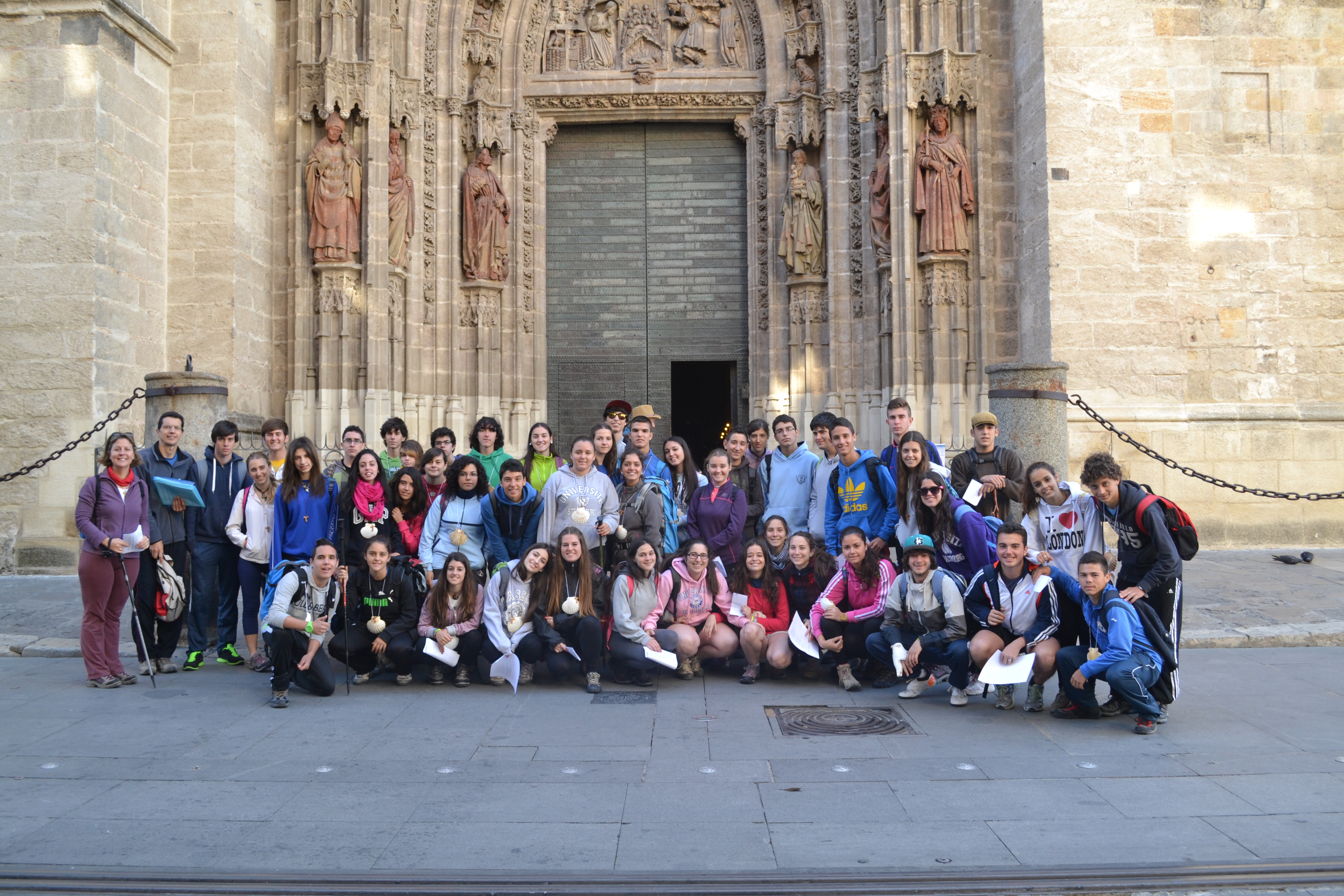                               ALGUNAS CONSIDERACIONES DE INTERÉSSesión informativa para el alumno que participa en la V Edición del Camino de Santiago del IES Juan de Mairena de Mairena del Aljarafe y el IES San José de San José de la Rinconada.22 al 28 de junio de 2020.					Profesorado Responsable:					Carmen Rivas					Eduardo López                                                                Juanma Conde    Esta actividad apuesta por utilizar formas de aprendizaje más activas y participativas, donde el propio alumno se sienta protagonista y responsable de su proceso educativo.    Fuera del aula también se puede aprender. La calle, el camino, nos ofrecen múltiples posibilidades, pero hemos de educar la mente, el corazón, los sentidos, la mirada o el espíritu para captar los mensajes y matices que las diversas circunstancias nos ofrecen.   El grupo de iguales, los “otros” nos ayudan, facilitan, potencian y completan los diferentes procesos de aprendizaje a desarrollar.    Aprender, salir de casa o del Centro, hacer el camino supone siempre un riesgo que todos hemos de asumir para superar limitaciones y desarrollar nuevas capacidades que nos ayuden acrecer y mejorar.ADVERTENCIAS Y CONSEJOS PRÁCTICOS PARA RECORDARPara facilitar la marcha y la convivencia:NO LLEVAR-Botas de estreno.-Cosas que se pueden comprar por el camino.-MP3/4 o similares.-Ropa “para salir”.-Plancha de pelo, secador o similar.NO SE PUEDE OLVIDAR-Una mochila(no una maleta).-Saco de dormir y aislante, este último opcional, solo se usará una noche..-Botas/zapatillas de trekking/senderismo.-Sudadera, jersey un poco grueso.-Útiles de aseo y toalla(si es de micro fibra mejor,pesa menos).-Chanclas.-Calcetines antiampollas.-Vaselina para los pies antes de comenzar a caminar cada día.-Medicamentos, tiritas, etc. que cada uno necesite.-Bañador, gorro de baño.-Gorra para el sol.-Protección solar.-La camiseta conmemorativa diseñada para el viaje(Precio4,5€)-Compeed(Para prevenir las ampollas)-Documentación DNI y tarjeta de la Seguridad Social.-Chubasquero o poncho para la lluvia.-Llevar el presente cuadernillo así como papel y bolígrafo(aquel que lo estime oportuno) para tomar notas de la experiencia vivida.-Todo aquel alumno/a responsable de una explicación durante el viaje que la prepare y la lleve.-Bordón o “palo para caminar”.-La cruz, la concha conmemorativa de la catedral y otra procedente de algunas de las playas de Andalucía.-Si alguien necesita una medicación o sufre alguna alergia es necesario saberlo antes de salir para estar preparado  y el que necesite medicación especial que la eche.-El camino es para toda la vida, cada uno/a necesita su ritmo y sus tiempos, al ir en grupo se superan mejor las dificultades y todos nos enriquecemos.-El uso del teléfono móvil estará restringido a las paradas y al tiempo libre.-Las necesidades fisiológicas,a excepción de las “urgencias”, las debemos realizar en los tiempos de parada del grupo y en los tiempos libres; de no hacerlo así supondrá paradas excesivas y llegar mucho más tarde a nuestros destinos.Estimados padres y madres:	Para el correcto desarrollo de este viaje nos ha parecido conveniente que padres, madres, y los propios alumnos/as, den el visto bueno a una serie de normas que creemos imprescindibles (si están  de acuerdo con las mismas  deben firmar al final, tanto ustedes como su hijo/a):    EL ALUMNO/A SE COMPROMETE A:1º.-Tener una actitud positiva y participativa en todas las actividades programadas, de manera especial respecto a los trabajos asignados y responsabilidades del grupo.2º.-Cumplir el horario previsto, tanto en las horas de actividades como en el tiempo libre. La puntualidad debe cumplirse con el fin de no perjudicar al resto del grupo.3º.-Tener un comportamiento correcto en todo el viaje. Especialmente en los albergues deberán dormir y dejar dormir al resto de los integrantes del viaje, y otros alberguistas. Así mismo deberán tener un comportamiento correcto durante el camino para no molestar a otros peregrinos que también lo están haciendo, evitando los cantos incómodos que se entonan en campos de fútbol.4º.-No consumir bebidas alcohólicas, ni sustancias tóxicas durante el viaje. Esto está totalmente prohibido.5º.-El comportamiento y el saber estar deben ser lo más correcto posible en todos los espacios y lugares públicos en los que vamos a estar. El exceso de ruído, de voces, deben evitarse. Restaurantes, autobuses, polideportivos, albergues... son sitios usados por otras personas y no tienen por qué sentirse molestos o incómodos por nuestras faltas de compostura y educación.6º.-No somos niños/as pequeños donde constantemente hay que repetir que no se tire nada al suelo y que se usen las papeleras.7º.-En caso de que alguna vez las normas anteriores no fueran cumplidas o el comportamiento del alumno/a altere al ambiente del grupo el profesorado responsable, previa comunicación con los familiares del alumno/a implicado/a, se verá obligado a mandar dicho alumno/a de regreso a Sevilla, para que, de esta forma, su actitud no afecte al desarrollo normal del viaje. (Los gastos correrían a cargo del propio alumno/a).8º.-El uso del móvil quedará restringido a los tiempos de descanso, quedando prohibido mientras se camina o se está dentro de una actividad.9º.-La distribución de las camas se hará por sexo y no estará permitido compartirlas.10º.- Se recomienda al alumno/a que por decisión facultativa no tenga recomendado andar o cargar peso a la espalda se abstenga de hacer esta actividad.Todos estos detalles (excepto el punto 1 y 4) los he observado en las etapas preparatorias y debemos superarlos para que en ningún momento se nos llame al orden ni por los profesores ni por el resto de ciudadanos Y POR SUPUESTO NO NOS GUSTARÍA EMPLEAR EL nº 7.Padre/Madre/tutor autorizo a                                                                           a realizar la actividad recogida en el Plan de centro del IES Juan de Mairena del Camino de Santiago que se realizará entre los días 22 al 30 de junio de 2020 así como las preparatorias.(FECHAS APROXIMADAS)Acepto y firmo las condiciones a 15 de octubre de 2019Firma del padre y madre                                                                Firma del alumno/aMANIFIESTO POR UN Camino de Santiago PARA CRECER Y CONOCER“La sonrisa encadena sonrisas que nos atan a la felicidad”.		Estamos preparándonos para emprender el Camino de Santiago y debemos pararnos un poco a pensar en ello.	Este Camino es un espejo de nuestra vida y encierra tres elementos fundamentales:Es un ejercicio de crecimiento personal, de conocimiento personal de cada uno y cada uno mismo/a. Por ello es necesario estar alerta para descubrirnos personalmente.     Es una oportunidad única de descubrimiento de las otras personas que nos rodean, nos acompañan y conoceremos.Es una ocasión excepcional para conocer un entorno diferente y aprender a relacionarnos con él.	Por ello la actitud que debemos tener es la de ABRIRSE de todas las maneras posibles:  Abrir los ojos  Abrir los sentidos                         Abrirnos a todas las vivencias, en una palabra: estar disponibles para sorprendernos ante todo lo desconocido	Pero al abrirnos somos vulnerables a posibles discrepancias, a posibles conflictos; algunos de ellos serán nuevos para nosotros/as, pero otros serán conocidos o parecidos a los que vivimos diariamente y a los que abordamos de maneras ya habituales.	Las personas que apostamos por este tipo de experiencias apostamos por una resolución pacífica de los conflictos como han hecho a lo largo de los años los defensores de la no violencia y el diálogo: Jesús, Ganghi, Luther King, Rigoberta Menchú, José Chamizo, Oscar Romero y tantos compañeros que hacen diariamente que nuestra vida sea más agradable y más feliz.	El Camino nos ayudara “a vivir con mayúscula. Quien vive en minúscula come, duerme, ve la TV, se conecta a Internet, lleva una vida monótona....el que lo hace en mayúscula arriesga, se enfrenta a nuevos retos, descubre nuevas experiencias, lucha por el mismo, por el otro, se supera... en definitiva CRECE”.        Todo lo que acontece en nuestra vida, acontece en nuestro cuerpo y este guarda memoria de ello.    Vacíos existenciales, emociones reprimidas conflictos no resueltos...no se resuelven con anorexia, alcohólismo, activismo, tabaquismo, agresividad, pasotismo...       El Camino nos puede ayudar a saber considerar y tratar a nuestro cuerpo y no caer en tratarlo como:   -“Máquina”, objeto útil que solo cuidaremos si se “estropea”.   -“Enemigo”, lo maltratamos, lo anestesiamos.   -“Desconocido”, lo ignoramos, lo descuidamos.   -“dios”, lo sobrevaloramos, le damos cuidados exagerados.       Nos enseñará a tratarlo como:AMIGO, es nuestro compañero, aceptamos sus límites, es la vasija que contiene la vida, nuestra vida. Nos ayuda a cuidar el conjunto de las relaciones con la realidad circundante; higiene, alimentación, asimilar éxitos y fracasos, enfermedad y salud, encuentros significativos, crisis existenciales...     El Camino es un proceso permanente de búsqueda de equilibrio dinámico de todos los factores que componen la vida humana, para ser personas autónomas, capaces de acoger la vida tal como esta se presenta .           Por ello proponemos una serie de puntos concretos que nos ayuden a realizar esta experiencia de la manera más positiva posible.1º.-Aprender a respirar, a mirar el mundo de frente, con la cabeza y los hombros erguidos, como base de la relajación para empezar a andar y conocer a cuidar nuestro cuerpo. Eso permitirá estar alerta a las llamadas de atención de nuestros brazos, piernas...2º.-Mirar con curiosidad las costumbres, construcciones , formas de vida, habitantes que vamos a encontrar evitando a hacer públicamente comentarios negativos que puedan provocar conflictos.3º.-Cuando pasamos por un pueblo o ciudad, estamos ocupando el espacio de otras personas y nuestra actitud avasalladora puede herir sensibilidades innecesariamente. Debemos controlarnos y pasar sin molestar de ninguna manera(sin voces).4º.-Es posible que por parte de personas desconocidas, percibamos miradas o palabras a nuestro pasa que nos desagraden: Tenemos que tener la mente fría para no caer en provocaciones, para no contestar de ninguna manera. La mayoría de las veces son apreciaciones nuestras que no respondan a la realidad.5.-Si alguien “pierden los papeles” debemos estar atentos/as para ayudarle a superar la crispación del momento y quitarle importancia al hecho.6º.-Cualquier signo de alteración de la armonía del grupo, venga de donde venga, debemos comunicarlo lo antes posible a los responsables de grupo que , según el caso, recurrirán a los organizadores.7º.-Es muy importante recordar que no somos nada si no estamos en grupo. Este viaje es un ejercicio de convivencia, de solidaridad, de respeto....Y el éxito del mismo está en afianzar el grupo, en conseguir superar nuestras individualidades para vernos reflejados en el otro/a.8º.-Cuidar el vocabulario y el tono de voz: No avasallar con gritos ni con el hecho de ser un grupo numeroso, ni con canciones que generan actitudes de fuerza que puedan provocar un conflicto innecesario.	No debemos olvidar que salimos de nuestra tierra para conocer otras tierras, otras culturas, otras vidas, otras mentalidades tan válidas como las nuestras y no es necesario hacer alardes de ello. Nuestras tradiciones ya las conocemos y nos reencontraremos con ellas a la vuelta. Cánticos de nuestro equipo de fútbol, sevillanas y toques de palmas, banderas y símbolos de nuestros equipos solo nos hacen ver lo “catetos” que somos y lo poco que hemos salido de nuestra tierra que como no conocemos otra cosa continuamente las repetimos para sentirnos falsamente  seguros. Las “banderitas” y demás artilugios que llevamos a los terrenos de juego para animar a nuestros equipos son para eso no para otra cosa; no carguemos con ellas. Por ello es mejor estar dispuestos /as a conocer lo desconocido y así enriquecernos.9º.-Cada persona debe llevar su diario actualizado y sería interesante hacer un inventario de cosas positivas diariamente que iremos recogiendo en una “mochila común” , metafóricamente hablando, donde almacenemos nuestros “tesoros comunes”.10º.-Cada día debemos sacar un tiempo mínimo para evaluar lo ocurrido y dar la palabra a todas las personas que participan en la actividad. Es la mejor manera de fortalecer al grupo y superar las dificultades que surjan.  Si estás de acuerdo con este manifiesto estampa tu firma abajo.“Que la tierra se vaya haciendo un caminoante tus pasos,que el sople tus espaldas,que el sol brillecálido sobre tu rostroque la lluvia caigasuavemente sobre tus campos,que todo don de dioscrezca en ti,y te ayudea llevar la alegría a los corazones de cuanto ames y hasta tantovolvamos a encontrarnos Dios te guarde en la palma de sus manos”                                                         (Antigua bendición irlandesa)Itaca. Constantino KavafisCuando emprendas tu viaje hacia Ítacadebes rogar que el viaje sea largo,lleno de peripecias, lleno de experiencias.No has de temer ni a los lestrigones ni a los cíclopes,ni la cólera del airado Posidón.Nunca tales monstruos hallarás en tu rutasi tu pensamiento es elevado, si una exquisitaemoción penetra en tu alma y en tu cuerpo.Los lestrigones y los cíclopesy el feroz Posidón no podrán encontrartesi tú no los llevas ya dentro, en tu alma,si tu alma no los conjura ante ti.Debes rogar que el viaje sea largo,que sean muchos los días de verano;que te vean arribar con gozo, alegremente,a puertos que tú antes ignorabas.Que puedas detenerte en los mercados de Fenicia,y comprar unas bellas mercancías:madreperlas, coral, ébano, y ámbar,y perfumes placenteros de mil clases.Acude a muchas ciudades del Egiptopara aprender, y aprender de quienes saben.Conserva siempre en tu alma la idea de Ítaca:llegar allí, he aquí tu destino.Mas no hagas con prisas tu camino;mejor será que dure muchos años,y que llegues, ya viejo, a la pequeña isla,rico de cuanto habrás ganado en el camino.No has de esperar que Ítaca te enriquezca:Ítaca te ha concedido ya un hermoso viaje.Sin ellas, jamás habrías partido;mas no tiene otra cosa que ofrecerte.Y si la encuentras pobre, Ítaca no te ha engañado.Y siendo ya tan viejo, con tanta experiencia,sin duda sabrás ya qué significan las Ítacas.ROMERO SOLO... León FelipeSer en la vida romero, 
romero sólo que cruza 
siempre por caminos nuevos;
ser en la vida 
romero, 
sin más oficio, sin otro nombre 
y sin pueblo... 
ser en la vida 
romero... romero... sólo romero. 
Que no hagan callo las cosas 
ni en el alma ni en el cuerpo...
pasar por todo una vez, 
una vez sólo y ligero, ligero, siempre ligero. 
Que no se acostumbre el pie
a pisar el mismo suelo, 
ni el tablado de la farsa,
ni la rosa de los templos, 
para que nunca recemos 
como el sacristán 
los rezos, 
ni e como el cómico 
viejo
digamos 
los versos.La mano ociosa es quien tiene 
más fino el tacto en los dedos, 
decía Hamlet a Horacio, 
viendo 
cómo cavaba una fosa 
y cantaba al mismo tiempo 
un 
sepulturero. 
-No 
sabiendo 
los oficios 
los haremos 
con 
respeto - . 
Para enterrar 
a los muertos como debemos 
cualquiera sirve, cualquiera...
menos un sepulturero. 
Un día todos sabemos hacer justicia; 
tan bien como el rey hebreo, 
la hizo 
Sancho el escudero 
y el villano 
Pedro Crespo... 
Que no hagan callo las cosas 
ni en el alma ni en el cuerpo... 
pasar por todo una vez, 
una vez sólo y ligero, ligero, siempre ligero. 
Sensibles
a todo viento 
y bajo 
todos los cielos, 
Poetas, 
nunca cantemos 
la vida 
de un mismo pueblo, 
ni la flor 
de un solo huerto ... 
Que sean todos 
los pueblos 
y todos 
los huertos nuestros.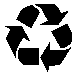 Días                                Comidas                                AlberguesAlgunos datos sobre la comida:La comida es un elemento indispensable y obligatorio para realizar un buen Camino.LA FRUTA Y LA VERDURA junto con los AZÚCARES, FRUTOS SECOS, etc SERÁN OBLIGATORIOS.El Camino no es lugar para dietas de adelgazamiento.En caso de ser alérgico/a a algún alimento hay que comunicarlo lo antes posible a los responsables del grupo para realizar los cambios oportunos.No se pueden comer “chucherías” antes de la cena, es una pena y una irresponsabilidad dejar platos de comida enteros porque antes me he “quitado el hambre” con algún aperitivo. Tenemos que controlar nuestro cuerpo y no caer en “picar”.Las cenas serán a las 20:30h. y la asamblea-revisión a las 20:00h.Teléfonos de información y contacto para el CaminoDel IES Juan de Mairena:Del IES San José de la Rinconada:Autobuses Los Amarillos:902210317-616944986RESPONSABILIDADES:?llevará el control de las credencialesESTIRAMIENTOS ANTES y DESPUÉS DE CADA ETAPADÍA 21:DÍA 22:DÍA 23:DÍA 24:DÍA 25:PREPARACIÓN DE LAS DISTINTAS EXPLICACIONES EN LAS VISITAS A SALAMANCA, SANTIAGO Y FISTERRA.Antonio Machado y su relación con Salamanca:Fray Luis de León y su relación con Salamanca:Lazarillo de Tormes:Catedral de Salamanca:Fachada plateresca de la Universidad de Salamanca:Universidad de Salamanca:Casa de las Conchas de Salamanca:Catedral de Santiago:Apóstol Santiago:Fisterra y su simbología: !!!Buen Camino a todos/as!!!Ultreya et Suseya!Más allá,siempre adelante-arribaSarria - Portomarín        Etapa 1: Sarria - Portomarín	La vigésimo séptima jornada es para una buena parte de los caminantes la primera, ya que Sarria se encuentra muy cerca de los míticos y últimos 100 kilómetros, la distancia mínima que hay que recorrer a pie para ganar la Compostela. La etapa no defrauda en absoluto ni al primerizo ni al curtido peregrino. Ofrece incontables aldeas de los Concellos de Sarria, Paradela y Portomarín, buenos ejemplos del románico, pistas vecinales asfaltadas, sendas y corredores rurales, puentes medievales y pasarelas rústicas y hasta una moderna área de descanso repleta de máquinas de vending.El itinerario	Para un buen porcentaje de caminantes, la rúa Maior de Sarria es el kilómetro 0 de su peregrinación a Compostela. A primeras horas del día y, sobre todo, en los meses estivales, la calle daría para realizar una estadística más que fiable sobre las edades, razas, nacionalidades, vestimenta y equipo de los viajeros. El tramo inicial de 2,9 kilómetros entre Sarria y As Paredes ofrece un excelente comienzo de etapa. Tras la Rúa Maior, pasando junto al edificio de la Prisión Preventiva, llegamos al mirador sobre Sarria, adornado con un crucero. Unos trescientos metros después del mirador, el Camino se junta con el Convento de la Magdalena, principalmente de fábrica gótica y renacentista y regentado por los Padres Mercedarios. La etapa desciende junto al muro del cementerio hasta el río Pequeño, afluente del Sarria. El medieval Ponte Áspera permite cruzarlo (Km 1,2). Junto a pequeños prados y huertas particulares pasamos bajo un viaducto para cruzar las vías. Tras ellas salvamos un arroyo gracias a una pasarela de madera (2,2). El curso de agua da paso a un duro repecho por camino - envuelto por soberbios castaños - que sube hasta el lugar de As Paredes (Mojón 109), donde se asienta un castro prerromano del mismo nombre. La aldea aparece después y, se supone, son unas casas a la vera del Camino (Km 2,9). Desde aquí, por pista vecinal, nos acercamos hasta Vilei donde nos recibe una escultura en recuerdo a Don Germán Arias. De inmediato, a mano izquierda, vemos el área de descanso Km 108 de Vilei, repleta de todo tipo de máquinas de vending: café, refrescos, snacks, pilas?y un sello para adornar aún más la credencial (Km 3,7).	De nuevo por pista asfaltada progresamos hasta la parroquia de Barbadelo, un panel informativo hace recaer nuestra atención en la románica iglesia de Santiago, a varios metros del Camino. Rodeada por el camposanto, merecen su atención las portadas y los capiteles. Dejamos el albergue de peregrinos de Barbadelo a mano derecha (Km 4,5) y continuamos otra vez por pista vecinal asfaltada hasta las aldeas de Rente (Km 5,3) y Mercado da Serra (Km 6), con taberna y situada en el cruce de la LU-5709. Al cruzar no se continúa por la carretera sino que se toma un corredor arbolado que surge de frente (Km 6). A los cinco minutos pasamos junto a una fuente decorada con Pelegrín, la mascota del Xacobeo 93 (Km 6,6). Setecientos metros más adelante llegamos junto a las puertas del Molino de Marzán (Km 7,3), del año 1920, para torcer noventa grados a la derecha y agradecer un paso construido por losas de piedra que evita que metamos el pie en la balsa de agua. Pronto cruzamos la LU-633 para pasar Leiman (Km 8,2), con mesón junto al Camino, y después Peruscallo, con presencia de algunos hórreos y donde comprar frambuesas o bordones (Km 9,2 y Mojón 103). Decimos, de momento, adiós al asfalto para avanzar por camino bajo castaños y carballos hacia Cortiñas (Km 10 y Mojón 102) y Lavandeira (Mojón 101,5). Entre bajos muros de piedra y castaños alcanzamos Brea (Km 11,5 y Mojón 100,5) para llegar, primero al falso mojón de los 100 y unos metros más adelante al verdadero, coronado de piedras y bañado en graffiti. Bastaría comenzar a pie en este punto para obtener la Compostela pero la peregrinación es mucho más que un certificado firmado. Unos metros más adelante se encuentra Morgade (Km 12), con bar y albergue al pie de la pista asfaltada.	Cerca de la salida, un cartel nos da la bienvenida al Concello de Paradela, que toma el relevo del de Sarria. Alcanzamos Ferreiros, primera parroquia de Paradela, en cuesta, (Km 13,1 y Mojón 98,5) y bajamos por pista asfaltada hasta el inmediato Mirallos (Km 13,6 y Mojón 98). A mano izquierda hay un restaurante que regenta Natalia y que tiene 25 camas para los peregrinos. El precio es donativo y en el bar dan desayunos, menús, bocadillos, etc. Acto seguido se encuentra la iglesia románica de Santa María, que se bajó piedra a piedra desde Ferreiros en 1790. El Camino se dirige por asfalto desde Mirallos a A Pena y posteriormente a Couto (Km 14,7) y Rozas (Km 15 y Mojón 97). No será extraño toparse con alguna familia guiando el ganado de un lugar a otro. Dejando atrás el lugar de Rozas sobreviene el mojón 96,5. Supone también dejar, al menos durante un tramo, la pista asfaltada para tomar una senda en ligera cuesta al abrigo de los robles y pinos. En el primer cruce que se presenta seguimos por la izquierda. El mojón 95,5 anuncia la cercanía de Moimentos, aldea a la que llegamos, tras dejar antes a mano izquierda una cruz de madera enrollada con alambre de espino y cruzar la carretera LU-4203 (Km 16,4). En unos minutos pasamos Mercadoiro (Km 16,8), con bar y albergue y el itinerario visita Moutrás (Km 17,1), y tras una cuesta y pistas asfaltadas descendemos hasta Parrocha (Km 18,7) y Vilachá, última aldea del Camino perteneciente a Paradela (Km 20). Un brusco descenso nos acerca hasta el río Miño, embalsado por Belesar (Mojón 90). El puente, de más de 350 metros de longitud, nos acerca hasta el Portomarín de fachadas blancas y tejados grises. La entrada al pueblo se hace por uno de los arcos del viejo puente romano - medieval, reconstruido para asentar una escalinata y colocar una pequeña capilla. Subimos por ella y pasando el Centro Virtual de Información al Peregrino nos dirigimos hasta el centro del pueblo. En el albergue público, aunque la distancia recorrida hoy pueda parecer infinitamente mayor, solventamos los 22,4 kilómetros de la etapa.Etapa 2.Portomarín-Palas de Rei	La etapa está fraccionada por la sierra de Ligonde, que a su vez divide las cuencas de los ríos Miño y Ulloa y los Concellos de Portomarín y Monterroso. Aunque el comienzo es prometedor y obsequia con un apacible ascenso por el monte San Antonio, el resto se embriaga junto a carreteras modestas, provinciales e incluso nacionales. Sin embargo amenizan el viaje buenos ejemplos de iglesias románicas, incluida la posibilidad de desviarse hasta Vilar de Donas para visitar la de San Salvador, antiguos hospitales de peregrinos y el valioso crucero de LameirosEl itinerario	Retrocedemos desde el albergue público hasta la cercana iglesia de San Nicolás y seguimos de frente para salir por la avenida de Chantada, que desemboca en la misma carretera. Desde este punto bajamos hasta una pasarela metálica que salva el Rego das Torres, que se junta aquí con el Miño. La cruzamos y giramos a mano derecha junto a unas casas. Superadas éstas, el mojón 89 nos guía por un camino que nace a la izquierda (Km 1) y que sube por la falda del monte San Antonio. Ascendemos aproximadamente un kilómetro y comenzamos a llanear entre pinos y prados. El camino baja hasta el arcén de la LU-633 y pasado el cruce a San Mamede y Velade tomamos un andadero pegado a la carretera. Unos cientos de metros más adelante, a la altura de una fábrica de ladrillos (Km 3), cruzamos la carretera y continuamos por un andadero similar que avanza por la derecha. A la altura de unas naves de fertilizantes y abonos cruzamos de nuevo la LU-633 y progresamos por la izquierda. Cuatrocientos cincuenta metros después llegamos a Toxibo (Mojón 85,5). Una casa y, más adelante un elegante hórreo en piedra y madera, decorado con un rosetón y rematado con pináculo y cruz, es toda la visita (Km 4,8).	Aunque aún caminamos muy cercanos a la carretera, varias manchas de pinos nos aíslan de ella durante un pequeño tramo. De nuevo junto a la asfalto pasamos un merendero (Km 7,3) y tiramos hasta la cercana parroquia de Gonzar (Km 8). La iglesia de Santa María y el núcleo poblacional quedan a la izquierda. Pasamos junto al bar y el albergue público y en breve giramos a la izquierda para tomar una pista que sube a Castromaior, también parroquia del Concello de Portomarín con iglesia románica de finales del XII y un cercano castro prerromano de grandes dimensiones (Km 9,3). Desde Castromaior afrontamos una exigente subida de 700 metros hasta otro andadero paralelo a la LU-633 (Km 10). Aún cruzamos otro par de veces la carretera hasta llegar a Hospital da Cruz, aldea de la parroquia de San Mamede de O Río, también de Portomarín. (Mojón 78,5 y Km 11,8).	Cruzamos con precaución la N-540 y tomamos la C-535 en dirección Ventas. Se trata de una modesta carretera provista de un arcén compacto por el que transitaremos durante los próximos 10 kilómetros hasta el enlace de la N-547 en A Brea. La siguiente población que visitamos es Ventas de Narón (Km 13,3). A la salida hay una pequeña capilla rehabilitada en el 2004. A medio kilómetro, en suave ascenso por el arcén, llegamos hasta el mojón 76,5, que anuncia la Sierra de Ligonde (Km 13,8). Los 756 metros de altitud deben hacer referencia a otro punto más elevado porque nos encontramos a 722. La sierra de Ligonde divide las cuencas de los ríos Miño y Ulla.	Ahora disfrutamos de un buen tramo en descenso. Kilómetro y medio más adelante dejamos a un lado la aldea de Previsa, la primera del Concello de Monterroso (Km 15,3) y medio kilómetro más abajo, a mano derecha, se encuentra Os Lameiros, con el pazo y la capilla de San Marcos. A doscientos metros, junto al Camino, se alza el célebre crucero de Lameiros. Es de doble cara y fue colocado en 1670. En un lado está representada la imagen de Cristo y en la otra la Virgen de los Dolores. En la base podemos distinguir unas tenazas, una corona de espinas y una calavera, referentes al calvario de Jesús (Km 16).	De inmediato llegamos a Ligonde (Km 16,5), pasando junto a la cruz que señala el lugar de un antiguo cementerio de peregrinos. También junto a la Casa de Carneiro, que tuvo como huéspedes ilustres a Carlos V, en marzo de 1520 cuando viajaba para ser coronado emperador, y a Felipe II, en mayo de 1554 de camino a La Coruña para casarse con María Tudor A la salida de Ligonde, a la vera del albergue municipal, cogemos una senda que baja pegada a un muro hasta el puente sobre el río de Airexe (Km 17). Remontamos el tobogán hasta Airexe (Km 17,4). A mano izquierda, algo apartada, se encuentra la iglesia de Santiago, de factura neoclásica y con la portada románica de su predecesora. Avanzamos por el arcén y seguimos de frente tras cruzar la carretera LU-3301 (Km 18,5). Después alcanzamos la aldea de Portos (Mojón 71 y Km 19,4), ya del Concello de Palas de Rei (en breve el desvío a Vilar de Donas) y la parroquia de Santiago de Lestedo (Mojón 70,5 y Km 20). Subimos hasta la aldea de Os Valos (Km 20,9) para bajar a A Mamurria (Km 21,5). Posteriormente vienen A Brea (Km 22), donde dejamos la pista asfaltada - carretera para transitar en paralelo a la N-547. Junto a ésta se sitúan primero Avenostre (Km 22,4) y después O Rosario, lugar donde los peregrinos rezaban un rosario ante la vista del Monte Sacro, donde los discípulos del Apóstol Santiago domaron a los toros bravos que trasladaron el cuerpo del santo (Km 23,4).	Medio kilómetro más adelante llegamos al área recreativa Os Chacotes, donde está el albergue público del mismo nombre (Km 23,9). Unos metros más y llegamos a Palas de Rei. Entramos por la rúa do Cruceiro, visitamos la iglesia de San Tirso y bajamos la escalinata hasta el mismo centro del Concello, donde se encuentran los demás albergues (Km 25). Etapa 3: Palas de Rei - Arzúa	Además de ser la etapa más larga de Galicia luce un perfil quebrado, de los conocidos vulgarmente como rompepiernas, que la convierte en un verdadero reto. El itinerario traspasa los límites de Lugo para entrar en A Coruña por la aldea de O Coto; visita Leboreiro y la pulpera Melide, donde enlaza el Camino Primitivo, y continúa por un sinfín de toboganes y escenarios mágicos como el del río Catasol hasta Ribadixo da Baixo y Arzúa, donde a su vez conecta el Camino del Norte.El itinerario	Cruzamos la carretera junto a la Casa del Concello de Palas de Rei y bajamos por la travesía del Peregrino para atravesar de nuevo la carretera y continuar descendiendo por la empedrada rúa do Apostolo. Por tercera vez salvamos la carretera y seguimos de frente por la rúa Río Roxán, donde hay una escultura de unos peregrinos bailando firmada por J. Novo. Salimos a la avenida de Compostela, coincidente con la N-547, y tras quinientos metros (pasado el punto kilométrico 35 de la nacional) torcemos a la derecha para cruzar el río Roxán. El mojón 64 nos anuncia la llegada a la parroquia de San Sebastián de Carballal. Bajo una fronda subimos hasta un par de aldeas de esta parroquia y bajamos para cruzar la N-547 (Km 2,1).	El mojón 63,5 nos introduce en una senda rodeada de eucaliptos y robles, muy propensa a embarrarse, que llega hasta el lugar de Lacua (Mojón 63). Una buena hilera de losas de piedra impide enfangarse en la balsa de agua. Proseguimos hasta San Xulián do Camiño, anunciado por el mojón 62,5. A la vera del Camino se encuentra la iglesia románica de finales del XII, que exhibe en primer término el ábside (Km 3,4). Por pista asfaltada pasamos el lugar de Pallota (Mojón 62) y descendemos sin cuartel por una preciosa corredoira hasta el río Pambre para llegar a Ponte Campaña, perteneciente a la parroquia de Mato (Km 4,5). A continuación sobreviene un tramo espectacular. Cual bosque de Fangorn, abrazados por roca y ramas retorcidas, progresamos hasta Casanova, también de la parroquia de Mato (Km 5,7). Dejamos a un lado el albergue público y más adelante el desvío hacia uno privado. Continuamos por la pista asfaltada y la dejamos por la izquierda para tomar un camino. Gran parte del año lo podemos encontrar embarrado y en ocasiones fluyen arroyos por él. Bajamos hasta cruzar el rego do Vilar, en Porto de Bois (Km 7,2). Acto seguido, en cuesta, avanzamos hasta Campanilla, pequeña aldea de la parroquia de Mato y última población lucense en el Camino (Km 8).	Por una carretera secundaria decimos adiós a los 96,7 kilómetros recorridos en la provincia de Lugo, y nos presentamos en O Coto, primera aldea coruñesa perteneciente a la parroquia de Leboreiro, ya en el Concello de Melide (Km 8,5). A la salida de O Coto dejamos el asfalto por la izquierda para bajar a Leboreiro, definido en la antigüedad como Campus Leporarius o campo de las liebres (Km 9,2). Aquí veremos un Cabazo: un canasto gigantesco que, como los hórreos, se utilizaba para conservar el maíz. Detrás se encuentra la interesante iglesia de Santa María, románica de transición. Abandonamos Leboreiro y cruzamos el río Seco por un puente medieval (Km 9,5). El mojón 56 da paso a Disicabo y a continuación sobreviene un tedioso tramo junto a la N-547 y el Parque empresarial de Melide, también llamado de la Magdalena (Km 11). Un kilómetro después cambia el panorama y bajamos hasta la orilla del río Furelos por un entorno más digno. Cruzamos este afluente del Ulla por el puente medieval (Km 13) y accedemos a la parroquia de San Xoán de Furelos. Es la antesala de Melide, la capital del Concello. Llegamos a la avenida de Lugo, pasamos junto a la capilla de San Roque y su crucero del siglo XIV. Hacia el albergue público y para atajar podemos continuar por la rúa San Pedro pero el itinerario también está señalizado por la rúa do Convento hasta la plaza do Convento (Km 14,8). Aquí se dan cita el antiguo hospital de peregrinos, que alberga hoy el Museo da Terra de Melide; el Convento del Sancti Spiritus y su iglesia; el edificio del Ayuntamiento del siglo XVIII y la capilla de San Antonio, junto a la que dejamos la plaza para tomar la rúa San Antonio. Tras bordear el albergue público abandonamos Melide por la rúa Principal.	Con vistas al valle bajamos hasta la N-547, que cruzamos para coger de frente la CP-4603 en dirección San Martiño. A la altura de un restaurante - parrillada giramos a la derecha para visitar la iglesia de Santa María de Melide, parroquia del mismo nombre (Km 15,6). El templo es románico de finales del XII, tiene una sola nave y ábside semicircular y alberga la única reja románica de Galicia. Tras pasar las casas de Carballal nos vemos rodeados entre eucaliptos, especies de hoja caduca y prados hasta el paso empedrado del río Catasol, afluente del Furelos. (Km 17,2). Paisaje de postal que nos brinda el Camino. Por un bello entorno nos dirigimos a Raido, al pie de la N-547. Abandonamos su compañía rápidamente para continuar hasta Parabispo, ya del Concello de Arzúa (Km 18,7). Bajo un bosque de eucaliptos salvamos el arroyo de Valverde, pasamos Peroxa- donde se encuentra el mojón 45,5 - y entramos en la parroquia de Boente, partida en dos por la N-547 (Km 20,5). Tras la iglesia de Santiago giramos a mano derecha y bajamos por una pista hasta el río Boente y el lugar de Punta Brea, salvando antes por un túnel la N-547. Tras rodear unos prados afrontamos una dura cuesta que sube al pie de la N-547, y junto a ella alcanzamos varios lugares de las parroquias de Figueiroa y Castañeda. En este lugar se encontraban los hornos de cal donde los peregrinos depositaban la piedra que traían desde Triacastela (Km 22,7).	Bajamos por pista asfaltada hasta el arroyo Ribeiral, localizado entre Pedrido y Río (Km 23,3). Ahora toca remontar y continuamos de frente, dejando a la izquierda el desvío a Doroña. Después, casi siempre por pistas vecinales asfaltadas, bajaremos durante dos kilómetros hasta el río Iso, que da acceso a Ribadiso da Baixo, aldea de la parroquia de Rendal (Km 25,8). Al otro lado del puente medieval se encuentra el hospital de peregrinos de San Antón, actualmente restaurado como albergue público. Dando un rodeo, a nuestro parecer absurdo, subimos hasta la N-547 para llegar, por un interminable paseo por la avenida de Lugo, hasta las primeras casas de Arzúa. En la misma entrada hay varios albergues privados situados uno tras otro. Tras otro trecho dejamos la avenida para coger la rúa Cima do Lugar, donde se encuentra el público (Km 28,8).Las dificultades	Los casi 29 kilómetros de esta etapa equivaldrían a un tramo llano de unos 40 kilómetros. La etapa está formada por incontables subidas y bajadas que hacen imposible mantener el ritmo.Observaciones	Dado que en Melide y Arzúa enlazan los Caminos Primitivo y del Norte, la afluencia de peregrinos, sobre todo a partir de abril y mayo, es bastante superior en estos últimos tramos del Camino.Qué ver, qué hacerPORTO DE BOIS:Puerto de Bueyes, en latín, es un lugar de la parroquia lucense de Mato donde tuvo lugar una cruenta batalla entre Enrique de Trastamara y el conde de Lemos, Fernán Ruiz de Castro, fiel al monarca legítimo don Pedro I el Cruel. La suerte se inclino de parte de los Trastamara que infligieron una severa derrota al conde.LEBOREIRO:
Leboreiro es la primera parroquia de A Coruña, la última provincia del Camino. La posible abundancia de liebres explica que el Codex Calistinus lo denominara en la Edad Media Campus Leporarius. Un crucero preside la calle principal enlosada, a la que escoltan macizas casas de piedra. La iglesia de Santa María es de estilo románico de transición, de una sola nave y ábside circular. En el tímpano de la portada hay esculpida una hermosa imagen de la Virgen, enfrente está la fachada de la Casa de la Enfermería, antiguo hospicio de peregrinos fundado por la familia Ulloa en el siglo XII. Delante se puede observar un típico cabazo, es decir un granero en forma de gigantesco canasto utilizado para conservar el maíz, como si se tratara de un primitivo hórreo. El puente sobre el río Seco es del siglo XIV y se le dotó de pretil en la restauración del año 1984.MELIDE:
Capital del Concello del mismo nombre, formado por 26 parroquias y situado en el centro geográfico de Galicia, en la vertiente occidental de la sierra de Careón. De origen prerromano, parece ser que fue repoblado por orden del Arzobispo Gelmírez. En Melide enlazan los peregrinos que vienen por el Camino Primitivo. De la iglesia románica de San Pedro, trasladada hoy al Campo de San Roque y conocida como capilla de San Roque, no se conserva más que la portada. Aquí también se encuentra el cruceiro del siglo XIV que está considerado como el más antiguo de Galicia. Por el lugar donde los peregrinos de la ruta primitiva hacían su entrada se alzó el Monasterio-Hospital de Sancti Spiritus, que ahora acoge el Museo Terra de Melide, un lugar, como reza la página institucional, construido por el pueblo y para el pueblo. El pulpo, cocido y con aceite de oliva, sal y pimentón es la mejor carta de presentación de Melide. También destaca la repostería tradicional, con dulces como el conocido "rico" y los melindres. Ofrece todos los servicios.RIBADISO DA BAIXO:Nada más cruzar el río Iso por un idílico puente medieval, se encuentra el antiguo Hospital de San Antón de Ponte de Ribadiso (s. XV) convertido en un magnífico albergue.ARZÚA:
En el casco antiguo de Arzúa se encuentra el antiguo convento de la Magdalena, fundación agustina del siglo XIV que mantuvo una alberguería para peregrinos pobres y que hoy está en ruinas. Muy cerca se levanta la moderna iglesia parroquial de Santiago, que posee dos imágenes del Apóstol, una como Peregrino y otra como Matamoros. Desde 1975 se celebra en Arzúa, año tras año, la fiesta del queso. El queso de Arzúa se elabora artesanalmente con leche entera de vaca y se produce en toda la comarca Arzúa - Ulloa, y en varios municipios de Lugo.Etapa 4: Arzúa - Arca-Pedrouzo	Entre Arzúa y la catedral de Santiago median casi 40 kilómetros y lo más lógico y prudente es dividir el tramo en dos jornadas haciendo parada y fonda en Santa Irene u O Pedrouzo. El Concello de Arzúa cede el testigo al de O Pino en un trayecto cómodo, con pendientes más fáciles y por pistas siempre cercanas a la N-547.El itinerario	Desde la rúa Cima do Lugar, donde está situado el albergue público, partimos de frente hacia la empedrada rúa do Carmen. Sus soportales y fachadas revestidas de madera despiden nuestro paso por Arzúa. Por un entorno más rural bajamos hasta la fuente os Franceses, cruzamos el río Vello y llegamos de seguido a As Barrosas y su capilla de San Lázaro (Mojón 36 y Km 0,9). Bajamos hasta el río Brandeso, afluente a su vez del Iso (Km 1,8), y subimos hasta Preguntoño, aldea de la parroquia de Burres con su ermita de San Paio del siglo XVIII (Km 2,2). A la salida evitamos cruzar la N-547 gracias a un túnel y afrontamos un repecho, entre prados, cultivos de maíz y con vistas a Arzúa, hasta el lugar de A Peroxa, también de la parroquia de Burres (Km 3,3). Los eucaliptos pueblan, cada vez más, el paisaje gallego y los prados particulares, necesarios para la supervivencia del ganado y del mundo rural, se suceden uno tras otro con sus coladas familiares secándose al sol. Viajamos por pistas revestidas de hojarasca y propensas a ensuciarse a poco que llueva. Bajamos hasta el riachuelo Ladrón (Km 3,9) para alcanzar posteriormente Taberna Vella (Mojón 32 y Km 5,2).	Seiscientos metros después entramos en Calzada, de la parroquia de Burres y último núcleo habitado del Concello de Arzúa (Km 5,8). Dejamos la población cruzando una carretera de enlace y continuamos para entrar en el Concello de O Pino el último antes de Santiago. La primera población es Calle, aldea de San Breixo de Ferreiros, donde pasamos bajo un hórreo (Km 7,8). Abandonamos el núcleo tras cruzar el arroyo Langüello y seguimos por una red de pistas y caminos hasta Boavista (Km 9,3) y Salceda (Km 11,1), al pie de la N-547. Nos desmarcamos unos metros de la nacional por la derecha, pasando junto al recuerdo al peregrino Guillermo Watt, fallecido en el Camino. Regresamos más arriba al pie de la carretera y la cruzamos junto a un concesionario de maquinaria agrícola para llegar hasta Oxén, lugar de la parroquia de San Miguel de Cerceda (Km 12,5). El camino, a la izquierda de la Nacional, conduce ahora a la inmediata Ras (Km 13,1), de la misma parroquia, donde salvamos la N-547 por debajo. En este punto también pueden enlazar los peregrinos que vengan del Camino del Norte y hayan tomado la variante de O Pino. Al otro lado se encuentra ya A Brea (Mojón 23,5 y Km 13,6) y la cercana A Rabiña (Mojón 23 y Km 14).	En paralelo a la Nacional y tras cruzarla otra vez superamos con facilidad la subida a O Empalme, de la parroquia de San Lourenzo de Pastor (Km 15,3). En medio del trayecto hay un merendero con fuente y un molino de viento que recuerda al de las granjas americanas. En el alto cruzamos la carretera para entrar en la población y tomamos, a la izquierda, una pista que desciende bajo los eucaliptos. Más abajo, por un túnel bajo la N-547, tenemos la opción de pasar para visitar la ermita de Santa Irene y su fuente barroca o ir al albergue privado. Si seguimos de frente llegamos al albergue de la Xunta (Km 16,3). Gracias a una densa fronda de eucaliptos nos aislamos del ruido de la carretera, pasamos junto al Mojón 20, y evitamos de nuevo la carretera por un túnel. Un par de casas y un aserradero y más eucaliptos conducen hasta A Rúa de la parroquia de Arca (Km 17,9). Por pista asfaltada llegamos al borde de la N-547 y subimos junto a ella hasta O Pedrouzo, también de Arca y con todos los servicios (Km 19,1).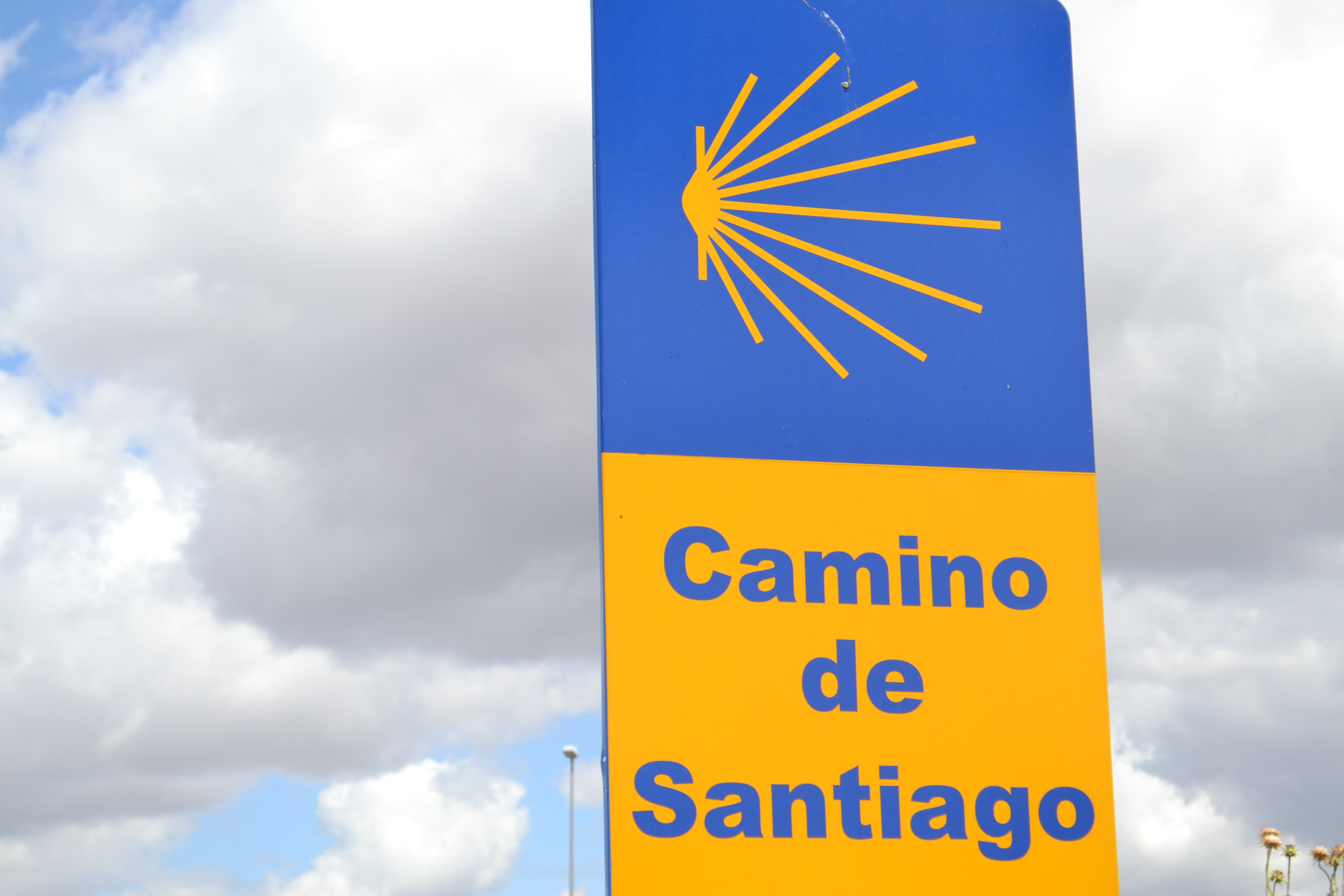 Etapa 5ª: Pedrouzo - Santiago de Compostela	El caminar se torna sereno, quizás por miedo a terminar y no saber o no querer qué hacer después. Sobre pistas de hojarasca, entre las últimas manchas de eucaliptos y robles, llegan las últimas aldeas de O Pino. El municipio de Santiago aguarda en un alto, junto al aeropuerto, y conduce al peregrino por la parroquia de Sabugueira. Desde la atalaya del Monte do Gozo se obtiene la primera panorámica de Santiago de Compostela y da comienzo un recorrido urbano que concluye a los pies de la fachada barroca de la catedral. El Obradoiro es el fin y el comienzo.El itinerario	Veinte kilómetros tan sólo frente a los 755,3 ya recorridos desde nuestro primer día al otro lado de los Pirineos. Lejos, muy lejos, aunque sólo hayan pasado varias semanas, quedan ya los bosques navarros, las cepas riojanas, la vasta meseta castellana e incluso los montes de León y el mítico O Cebreiro, que franqueamos hace siete jornadas. Santiago, la plaza del Obradoiro y la catedral, ante la que nos emocionaremos, seguro, se encuentran aquí al lado. Tomando como referencia el albergue público recorremos el pueblo a la vera de la nacional y giramos a la derecha por la rúa do Concello, donde se encuentra el Ayuntamiento. Avanzamos de frente durante medio kilómetro y al llegar junto al colegio y las pistas deportivas giramos noventa grados a la izquierda. Por una pista de tierra cubierta de hojarasca nos internamos entre un bosque de eucaliptos, que abandonamos para entrar en San Antón, aldea de la parroquia de Arca. El lugar toma el nombre de una capilla asolada por un incendio (Km 1,3). Otro bosque nos aguarda a la salida de San Antón. Carballos autóctonos y eucaliptos reforestados, a granel, nos acompañan ahora hasta el núcleo de Amenal, de la parroquia de San Miguel de Pereira. Accedemos por pista asfaltada y pasando el río Brandelos cruzamos la N-547 por un paso bajo (Km 3,7), al que le sigue un fuerte repecho que sube a Cimadevila, último núcleo del Concello de O Pino (Km 4).	La subida continúa durante más de kilómetro y medio pero se torna mucho más asequible. Alcanzada la cota nos dirigimos al pie de la A-54 y la N-634. Ya no nos extrañamos al ver la valla de separación repleta de pequeñas cruces. Forma parte de la idiosincrasia de la peregrinación. Un monolito esculpido con el bordón, la calabaza y la vieira anuncia la entrada en el municipio de Santiago (Km 6,3). Rodeamos el perímetro del aeropuerto, dejando a mano izquierda varias hileras de balizas (Km 6,7), y después de cruzar una carretera secundaria entramos en San Paio, aldea de la parroquia de Sabugueira (Km 7,7). Rodeamos Casa Quian, afrontamos un breve repecho por pista asfaltada y tomamos la pista de la derecha, que desciende. Tras salvar la variante por debajo seguimos descendiendo por varios núcleos de la parroquia de Sabugueira: A Esquipa y Lavacolla (Km 9,5). Tras una curva cerrada pasamos junto a la parroquial de San Pelayo, que luce inscrito el año de su construcción: 1840. Seguidamente cruzamos la N-634a y cogemos el desvío a Villamaior. En apenas cien metros cruzamos el río Sionlla, cubierto de ovas y conocido como arroyo de Lavacolla, lugar donde los peregrinos se despojaban de sus sucias vestimentas y se lavaban en vistas de su llegada a Santiago (Km 10).	Por pista asfaltada iniciamos una cómoda subida que finalizará en el esperado Monte do Gozo. Atravesamos primero Villamaior (Km 11), pasamos junto al centro de la TVG (Km 12,7) y giramos 90 grados a la izquierda para hacer lo propio junto al centro territorial de RTVE (Km 13,5). Giramos noventa grados a la derecha y continuamos hasta la urbanización San Marcos (Km 14,8), antesala del Monte do Gozo. En lugar de seguir de frente nos desviamos a la izquierda para subir al monumento erigido en el año jacobeo de 1993, el mismo año que se inauguró el cercano albergue de peregrinos, el más grande de todo el Camino que es capaz de albergar hasta 300 personas un año normal y hasta 800 un Xacobeo. Desde este punto obtenemos la primera panorámica de Santiago y su catedral (Km 15,2).	Retomamos el Camino, dejando a un lado el acceso a la cafetería y los comedores, y bajamos hasta un tramo de escaleras. Acto seguido salvamos por un puente la autovía y las vías y progresamos de frente por la prolongada rúa San Lázaro (Km 16,7), donde se encuentran el Palacio de Congresos y Exposiciones de Galicia y el albergue de peregrinos San Lázaro, que permite dormir más de una noche. Enlazamos con la rúa do Valiño (Km 17,7) y continuamos de frente por la rúa das Fontiñas y rúa dos Concheiros, donde cruzamos la avenida de Lugo. Después la rúa de San Pedro (Km 19), que finaliza en el cruce con semáforos de la rúa de Aller Ulloa. Por el lugar donde se encontraba la Porta do Camiño entramos en el casco histórico por la rúa das Casas Reais, que sube hasta la praza de Cervantes. Una recta por la rúa da Acibechería nos traslada a la praza da Inmaculada, donde se localiza el monasterio de San Martín Pinario. Finalmente entramos bajo el Arco del Palacio por un pasadizo, donde se reúnen a tocar los músicos callejeros, para acceder a la Plaza del Obradoiro, donde la aventura termina. Mientras nos quitamos la mochila vamos descubriendo cada detalle de la fachada occidental y nos encaminamos al centro mismo de la plaza. Es difícil no emocionarse. Llegar a Santiago de Compostela como peregrino es una experiencia inigualable y creo que por muchos viajes que hayamos realizado alrededor del mundo pocos son comparables a este (Km 20).Las dificultades	Un par de subidas nos separan de Santiago. Ambas son bastante discretas y salvo algún breve repecho se franquean con facilidad.Observaciones	Tras subir por la escalinata de la catedral, admirar el Pórtico de la Gloria, dar el abrazo al Santo y descender a su sepulcro, la gran mayoría se dirige a la Oficina del Peregrino. Está en la rúa do Vilar, 1, muy cerca de la fuente de las Platerías. Esperaremos nuestro turno, rellenaremos un pequeño formulario, nos pondrán el sello de Santiago en la credencial y nos darán, si así lo queremos, la Compostela. A disfrutar de Santiago, que nos lo hemos ganado.Qué ver, qué hacerSANTIAGO DE COMPOSTELA:Desde el gran complejo en que se ha convertido el Monte do Gozo se ve, por fin, Santiago de Compostela y las torres barrocas de su catedral. Santiago, la meta de todas las rutas jacobeas, es una gran ciudad de 95.000 habitantes que compagina espacios de modernidad con el halo misterioso, religioso, romántico y cosmopolita de la plaza del Obradoiro. El feliz caminante descubre una ciudad de piedras oscurecidas por el paso del tiempo y la lluvia persistente. Rúas viejas con olor a Ribeiro y a pulpo se diseminan por todo el Casco Antiguo. La catedral representa el culmen del Camino y en ella descansa el apóstol, que provoca que centenares de miles de personas emprendan año tras año un viaje lleno de fatigas y experiencias que se convertirán en recuerdos para toda la vida. Monumentos no faltan en Santiago de Compostela. El precioso y excelso Pórtico de La Gloria, obra románica levantada por el Maestro Mateo y completada en 1188. Es un filigranero conjunto de tres arcos, con el central dotado de parteluz, de variada iconografía rescatada del Apocalipsis de San Juan. La fachada occidental de la catedral, barroca y alzada entre 1738 y 1749 por el arquitecto Fernando de Casas y Novoa. La Puerta Santa, con relieves del Maesto Mateo y que únicamente se abre durante los Años Santos. El Hostal de los Reyes Católicos, hoy Parador de Turismo; el monasterio benedictino de San Martín Pinario; el pazo de Raxoi, sede del Ayuntamiento, etc.Fisterra es el fin figurado de la Tierra, un confín apartado al que todos desean llegar, al igual que los pueblos celtas y romanos, para aguardar desde el Cabo la hora del ocaso y ver esconderse el sol en la inmensidad del océano. También el municipio donde se localizaba la ciudad de Dugium, citada en el Codex Calixtinus y donde los discípulos del Apóstol fueron a enterrar, sin éxito, el cuerpo de Santiago. En Muxía, según la leyenda, arribó la Virgen en una barca para infundir ánimos a Santiago cuando predicaba en Hispania. No son pocos los relatos que a lo largo de los siglos nos han brindado los viajeros que llegaron a estas costas y también los vestigios y documentos históricos que aportan datos sobre los antiguos hospitales de peregrinos que jalonaban esta ruta. Hoy está más viva que nunca y dejará de ser una prolongación para convertirse en experiencia obligada tras la llegada a Santiago.Cee: 
Cee y su vecina Corcubión reposan sobre la gran ensenada que sucede al rápido y descarnado descenso. Cee es el municipio con mayor población de la figurada comarca de la Costa da Morte, formado por seis parroquias que suman cerca de 8.000 habitantes. Cuna de los celtas nerios del Atlántico, el término Cee deriva de un vocablo latino relativo a cetáceo, no en vano la documentación histórica remite a un puerto ballenero y sus pobladores se dedicaron durante siglos a la pesca de ballenas y cachalotes. En la parroquia de Gures, en la playa de Caneliñas, hay una fábrica abandonada que desde los años veinte a 1985 se dedicó a la pesca de cetáceos y a su transformación y venta. El itinerario jacobeo ha recuperado el paso por el casco antiguo de Cee, un entramado de callejuelas y casas de piedra en torno a la iglesia de Santa María de Xunqueira, que aún conserva elementos góticos a pesar de los daños causados por la ola de destrucción de la Guerra de la Independencia.En Cee Se puede visitar el Museo Fernando Blanco, en la plaza de la Constitución, que alberga desde instrumental científico y material didáctico hasta colecciones de animales, minerales y fósiles. También esconde muestras de arte, pintura y orfebrería religiosa. Además de la iglesia parroquial, merecen las modernistas Casa Mayán y Guillén; la casa rectoral y el noble pazo de Cotón, situado en la calle Magdalena, de principios del XVII y residencia de familias como los Carantoña. Un excelente lugar de descanso es la playa de la Concha y el conocido Relleno, el terreno ganado al océano a finales de los setenta. Cee es industria: la factoría Ferroatlántica -de ferroaleaciones-, que se pasa al tomar la bifurcación hacia Fisterra, da empleo a cientos de personas; es también agricultura: el sustento y forma de vida en muchas de sus aldeas; y es servicios: hasta tres albergues privados se abrieron entre 2010 y 2011 y cuenta con centros comerciales, tiendas, mercado dominical, bancos, farmacias y hospital.Corcubión: 
Corcubión, vocablo formado por dos voces que puede traducirse como fondo de lago, es un municipio modesto pero entrañable - el de menor superficie de A Coruña - compuesto por dos parroquias: el propio San Marcos de Corcubión y San Pedro de Redonda, y habitado por unos 1.800 habitantes. Fue declarado Conjunto Histórico - Artístico en 1984. Este recodo del Atlántico fue habitado por celtas que dejaron sus huellas en el castro defensivo del monte Quenxe, un mirador privilegiado que controla toda la ría. A partir del siglo XIII los habitantes se fueron desplazando desde la ladera de la montaña - esta especie de península tiene un gran desnivel que el peregrino cata en la subida a la aldea de Vilar - hacia el mar. La parroquial de San Marcos, declarada Bien de Interés Cultural, se construye tras esa época y gran parte de su estilo puede considerarse gótico marinero, aunque la fachada es neogótica y alguna capilla barroca. Luciano Huidobro resalta la relación de Corcubión con Venecia: "caso curioso y digno de notarse, la advocación a San Marcos: La Señorísima Señoría de Venecia se halló durante la Edad Media íntimamente ligada por los vínculos de su activismo y astuto comercio con este puerto galaico. Aquí arribaban las naves venecianas en busca de metales y los ricos productos del país". En la calle Antonio Porrúa se puede ver la capilla del Pilar, de 1931 y ahora destinada a diversas actividades culturales. En la parroquia de Redonda, a desmano del caminante, se encuentra la iglesia románica de San Pedro, del siglo XIII con varias tallas de San Pedro, San Juan Bautista y las Vírgenes del Rosario y de las Mercedes. Una visita más detenida a la localidad permite descubrir los pazos de los Condes de Traba y el de Altamira y también edificios modernistas y burgueses como Casa Miñones. En punta Pión se alza el castillo del Cardenal que, junto al castillo del Príncipe de Cee, se construyeron en el siglo XVIII para sellar la ría de las posibles incursiones extranjeras defendiéndola de los ataques.Fisterra: 
Fisterra, la última porción conocida de tierra habitable durante siglos y siglos para muchos. Donde el sol sucumbía al ocaso y desaparecía tras las oscuras aguas del Atlántico, un tenebroso escenario pero a su vez apacible hogar para criaturas fantásticas y monstruos. Fue poblada por tribus celtas, como los nerios, que adoraban en sus altares al dios sol, y también por romanos. Hasta aquí llegó el general Décimo Junio Bruto y su ejército cuando conquistaron lo que sería su futura Gallaecia. En Duio, una de las parroquias del municipio, hay vestigios de la legendaria ciudad de Dugium, que al parecer fue sepultada bajo las aguas. Aparece citada en el libro III del Codex Calixtinus, que narra la traslación del cuerpo de Santiago, cuando los discípulos del Apóstol visitan al prefecto de Duio y éste ordena su arresto pero consiguen huir. Fisterra es, ahora más que nunca, y desde siempre, lugar de viaje y peregrinación. Ya en el siglo XII hay documentos que citan la llegada de peregrinos a este confín apartado y son varios los viajeros que en los siglos XIV, XV y XVI relatan sus experiencias personales hacia el Finis Terrae.El actual municipio tiene 5.000 habitantes y está formado por el núcleo principal y las parroquias de San Vicenzo de Duio, San Martiño de Duio y San Xoán de Sardiñeiro. Fisterra es un claro exponente de villa marinera, con su puerto, sus embarcaciones de bajura, su lonja y un trazado urbano poblado de casas de piedra dispuestas en calles estrechas.Capilla de Nuestra Señora del Buen Suceso: Iglesia barroca de 1743 situada en la plaza de Ara Solis. El crucero muestra a Cristo crucificado y a la Virgen del Socorro.Castillo de San Carlos: Es de mediados del siglo XVIII y está situado sobre la céntrica playa de Ribeira. Su construcción fue parte de un plan defensivo de la ría junto a dos castillos de los municipios de Cee y Corcubión.Iglesia de Santa María das Areas: Se encuentra junto a la carretera que sube al Faro. Su origen se remonta al siglo XII. Alberga la talla gótica del Cristo de Fisterra, una imagen envuelta en leyendas. Tiene Puerta Santa y un Santiago Peregrino del siglo XVII.CANCIONES PARA EL CAMINOMelendi, "Caminando por la vida" Huele a aire de primavera 
tengo alergia en el corazón 
voy cantando por la carretera 
de copiloto llevo el sol. 

Y a mi no me hace falta estrella 
q me lleve hasta tu portal 
como ayer estaba borracho 
fui tirando migas de pan 

Voy caminando por la vida, sin pausa, pero sin prisas 
procurando no hacer ruido, vestio con una sonrisa, sin complejo ni temores, 
canto rumbas de colores 
y el llorar no me hace daño siempre (y) cuando tu no llores 

Y el milindri a mi me llaman 
en el mundillo calé 
porque al coger mi guitarra 
se me van solos los pies. 

Y este año le pido al cielo ( ay vamonos) 
La salud del anterior. 
No necesito dinero, 
voy sobrao en el amor. 

Voy caminando por la vida, sin pausa, pero sin prisas 
procurando no hacer ruido, vestio con una sonrisa, sin complejo ni temores 
canto rumbas de colores 
y el llorar no me hace daño siempre (y) cuando tu no llores ayy 
Y no quiero amores, no correspondidos 
no quiero guerras 
no quiero amigos 
que no me quieran sin mis galones 

No me tires flores 
Ni falsas miradas de inexpresión 
que no dicen nada 
del corazón que me las propone 

Porque voy caminando por la vida, sin pausa, pero sin prisas 
procurando no hacer ruido, vestio con una sonrisa, sin complejo ni temores 
canto rumbas de colores 
y el llorar no me hace daño siempre (y) cuando tu no llores ayy“Color Esperanza”. Diego TorresSé que hay  en tus ojos con solo mirarQue estas cansado de  andar  y  de  andarY  caminar , girando siempre en un lugar..Sé que las ventanas se  pueden  abrirCambiar el aire depende  de tiTe  ayudará, vale la  pena  una vez mas.Saber  que  se  puede, querer que se puedaQuitarse los miedos  sacarlos afueraPintarse  la  cara  color  esperanzaEntrar  al futuro con  el  corazón.Es, mejor  perderse que nunca embarcarMejor  tentarse  a dejar de intentarAunque ya ves  que  no es  tan  fácil empezar.Sé  que lo  imposible se puede  lograrQue la  tristeza  algún  día  se  iraY  así sera  la  vida  cambia  y  cambiara..Sentirás que  el alma vuelaPor cantar  una  vez masSaber  que  se puede, querer  que se puedaQuitarse  los  miedos sacarlos  afueraPintarse  la cara color  esperanzaEntrar  al futuro  con  el corazón.(2x)Vale mas  poder  brillarQue  solo buscar ver  el soolPintarse la  cara  color  esperanzaEntrar al futuro con el   corazónSaber que se pueeede , querer  que se  pueeedaPintarse la cara  color esperanzaEntrar  al futuro  con  el corazónSaber  que  se puede , querer  que  se puedaQuitarse los miedos sacarlos afueraPintarse  la  cara  color esperanzaEntrar  al futuro con el corazónSaber  que  se pueeede  querer que se pueeedaPintarse la cara  color esperanzaEntrar  al  futuro  con  el corazón...(2x)“Llegaremos a tiempo”. RosanaSi te arrancan al niño, que llevamos por dentro,
Si te quitan la teta y te cambian de cuento
No te tragues la pena, porque no estamos muertos
Llegaremos a tiempo, llegaremos a tiempo

Si te anclaran las alas, en el muelle del viento
Yo te espero un segundo en la orilla del tiempo
Llegaras cuando vayas más allá del intento
Llegaremos a tiempo, llegaremos a tiempo…

Si te abrazan las paredes desabrocha el corazón
No permitas que te anuden la respiración
No te quedes aguardando a que pinte la ocasión
Que la vida son dos trazos y un borrón

Tengo miedo que se rompa la esperanza
Que la libertad se quede sin alas
Tengo miedo que haya un día sin mañana
Tengo miedo de que el miedo, te eché un pulso y pueda más
No te rindas no te sientes a esperar

Si robaran el mapa del país de los sueños
Siempre queda el camino que te late por dentro
Si te caes te levantas, si te arrimas te espero
Llegaremos a tiempo, llegaremos a tiempo…

Mejor lento que parado, desabrocha el corazón
No permitas que te anuden la imaginación
No te quedes aguardando a que pinte la ocasión
Que la vida son dos trazos y un borrón

Tengo miedo que se rompa la esperanza
Que la libertad se quede sin alas
Tengo miedo que haya un día sin mañana
Tengo miedo de que el miedo te eché un pulso y pueda más

No te rindas no te sientes a esperar


Solo pueden contigo, si te acabas rindiendo
Si disparan por fuera y te matan por dentro
Llegaras cuando vayas, más allá del intento
Llegaremos a tiempo, llegaremos a tiempo…"'Colgando en tus manos",  C.BauteQuizá no fue coincidencia encontrarme contigoTal vez esto lo hizo el destinoQuiero dormirme de nuevo en tu pechoY después me despierten tus besosTu sexto sentido sueña conmigoSé que pronto estaremos unidosEsa sonrisa traviesa que vive conmigoSé que pronto estaré en tu caminoSabes que estoy colgando en tus manosAsí que no me dejes caerSabes que estoy colgando en tus manos[Estribillo]Te envío poemas de mi puño y letraTe envío canciones de 4.40Te envío las fotos cenando en MarbellaY cuando estuvimos por VenezuelaY así me recuerdes y tengas presenteQue mi corazón está colgando en tus manosCuidado, cuidadoQue mi corazón está colgando en tus manosNo perderé la esperanza de hablar contigoNo me importa que dice el destinoQuiero tener tu fragancia conmigoY beberme de tí lo prohibidoSabes que estoy colgando en tus manosAsí que no me dejes caerSabes que estoy colgando en tus manos [Estribillo]Cuidado, cuidado(mucho cuidado)Cuiado, Marta yo te digoMe tienes en tus manosNo importa que diga el destinoQuédate conmigoLo quiero todo de tíTus labios tu cariño lo prohibido [Estribillo]Cuidado, cuidadoQue mi corazón está colgando en tus manos(3)Maldita Nerea. En el mundo genial de las cosas que dices 
En el mundo genial de las cosas que dices,
hay historias de buenos y malos felices,
ceremonias de vidas, sonrisas al verte
como diablos se puede tener tanta suerte.

En el mundo genial de las cosas que dices,
hay tesoros de nadas, planetas sin grises,
con millones de estrellas que llenan mi mente,
yo no sé si se puede quererte más fuerte.

Y adelante, hacia la luna, donde quiera que esté
Que somos dos, y es solo una, y yo ya estuve una vez
Ven dime: no, no, se duerme a mi lado, he vuelto a caer y sigue:
tres, seis te llevo en mis manos, ya no te puedo perder.

Y a ese mundo genial de las cosas que dices,
no le falta ni amor, ni verdad ni matices
un secreto ha entendido el calor de tenerte,
no me faltes mi vida, no puedo perderte.

Y en el mundo genial de las cosas que vives,
hay castillos de luz y guerreros que dices
que la vida es mejor con palabras de suerte,
como diablos se puede quererte tan fuerte.

Y adelante, hacia la luna, donde quiera que esté,
que somos dos, y es solo una, y yo ya estuve una vez,
y sigue: no, no, se duerme a mi lado, he vuelto a caer y sigue:
tres, seis, te llevo en mis manos, ya no te puedo perder.

Y adelante, es solo una, donde quiera que esté,
tú y yo dos, y la fortuna, que vuelve siempre otra vez
y sigo: no, no, me duermo en tus manos, vuelvo a caer y sigo:
tres, seis, me quedo a tu lado, ya no me puedes perder.
En el mundo genial de las cosas que dices, En el mundo genial de las cosas que dices“La vida es bella”, Bosé con Noa
Yo al verte sonreír 
soy el niño que ayer fui
Sí yo veo por tu sueños 
el miedo no vendrá 
y así sabrás lo bello que es vivir
Caen mi lágrimas al mar 
tu no me veras llorar
Y es que son tu alegría 
amansa mi dolor 
y así yo sé lo bello que es vivir
ra ra ra ra ra ra ra...
Sí mi corazón siempre estará 
donde este tu corazón 
Si tu no dejas de luchar
Y nunca pierdas la ilusión nunca te rindasque al final habrá un lugar para el amor
Tu no dejes de jugar 
no no pares de soñar
Que una noche la tristeza 
se irá sin avisar
Y al fin sabrás lo bello que es vivir
ra ra ra ra ra ra ra... 
Que una noche la tristeza 
se irá sin avisar
Y al fin sabrás lo bello que es vivir... Se irá sin avisar
Y al fin sabrás lo bello que es vivir
Mhhh ra ra ra ra ra ra ra...Cuando aquel buen padre, rey que todo lo guia
a los doce apóstoles los reynos concedía:
Santiago a su España, santa luz traía.

Oh señor Santiago! Oh buen señor Santiago!
Eutreya!  Et ultra eia!
Esuseya! Et surmun eia!
Adelante!,ea! ,arriba! ,ea!

Hasta Santiago, más allá. más arriba!
protégenos, oh Dios!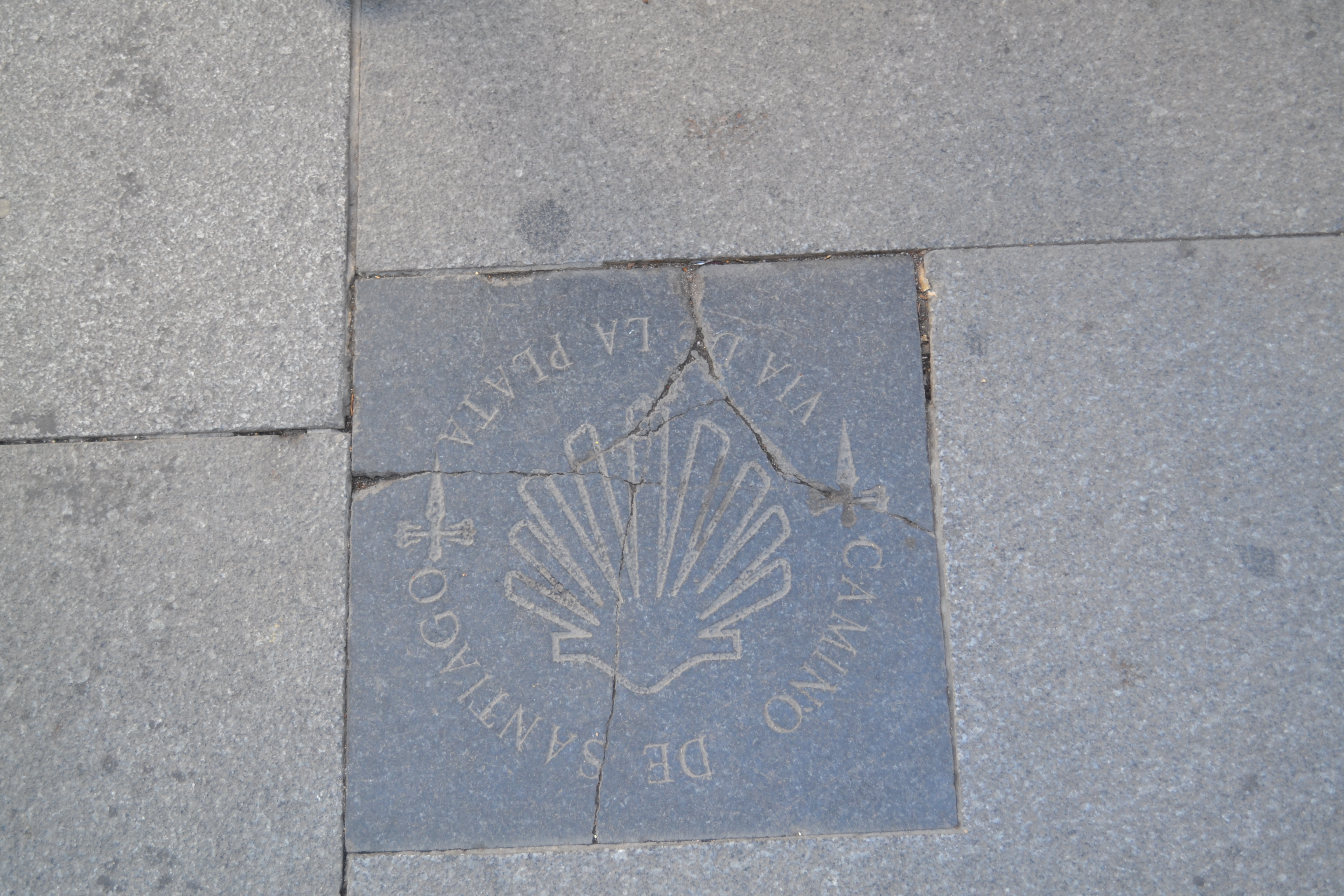 MI DIARIO DEL CAMINO 2018ULTREYA SUSEYAMAIRENA DEL ALJARAFE a 29 de octubre de 2019.		                                                            Fdo:Eduardo López Larrubia                                                            Profesor de Religión del IES Juan de MairenaDía 20Llevar bocadillos para el desayuno y el almuerzo del día 20Salida en autobús(hora por decidir, pero sobre las 3:00h.) de la empresa Los Amarillos(entregada señal de 1000€) desde los institutos respectivos. Llegada prevista a Salamanca(9:00h.).Visita de la ciudad.,La catedral,casa de las Conchas,recordatorio del Lazarillo de Tormes...Salida a las 13:00h..Llegada a Sarria a las 19:00h.Estos horarios pueden variar.Cena en Sarria.21.00H Restaurante “Las Tapas”(8€).626525346Desayuno en el mismo lugar(2€). preparan los bocadillos, bebida y fruta del día siguiente.(5€)Albergue La Magdalena(10€)(981568521)Día 21(22,4km.)Sarria-PortomarínCena en Portomarín. Restaurante Mirador(9,5€)(982545323)Desayuno(3€). preparan los bocadillos del día siguiente.(5€)Albergue Ferramenterio(10€)982545362Día 22(25km.)Portomarín-Palas de ReiCena en el Albergue Mesón Benito(9€)667232184,preparan los bocadillos,  bebida y  fruta del día siguiente.(5€)Desayuno:Mismo sitio(3€)Albergue Mesón Benito  de Palas de Rei(10€)667232184Día 23(28,8km.)?Palas de Rei-Melide-ArzuaEn Melide tomaremos un autobús para Arzua(3€)Podremos tomar un baño en la piscina municipal de Arzua(3€).Llevar gorro y bañadorCena; Casa Teodora.981500433 (10€).Desayuno: Mismo lugar.(3.€)Almuerzo el pulpería Ezequiel (10€)Polideportivo de ArzuaProtección Civil.981500433(3€) llamar al 699436588email: proteccioncivilarzua@hotmail.esEntregada señal de 75€Día 24(19,1km.)Arzua-ArcaCena en restaurante Regueiro(9€)981511109Desayuno, mismo sitio (3€)preparan los bocadillos , la bebida y la fruta (5€)Albergue Edreida(10€)981511365-699436588Día 25(20km.)Arca -SantiagoVisita a la Catedral y abrazo al Apóstol SantiagoRecoger la “Compostela” y descanso.Cena libre en Santiago(10€) y posterior visita de la ciudadColegio de la Salle. Cuesta 5€ dormir, se precisa aislante981592228-El desayuno lo podíamos plantear en el colegio o fuera(3€)Día 26Santiago-FisterraMisa del Peregrino a las 12:00HVisita a la ciudad y tiempo libre para compras y recuerdos.Almuerzo libre(10€).Salida en autobús  hacia Cee a las 18:00H.Visita al atardecer de Fisterra. Llevar la concha de una playa de Andalucía.Cena (9€) en Cee, Hotel Insua (981747575)Hotel o albergue  insua en Cee (10 ó 12€)36 se alojan en el albergue20,incluido el conductor, en el hotelDía 27Mañana libre para conocer  el pueblo, baño en la playa, tomar el sol...Salida para Sevilla a las 16:00HDesayuno en Hotel Insua.(3€)Almuerzo en el mismo sitio (9€).Bocadillo para la cena.(5€).Dia 28Llegada a San José de la Rinconada primero y después a Mairena del Aljarafe.(Hora por determinar)